муниципальное бюджетное дошкольное образовательное учреждение детский сад «Родничок» г. ВолгодонскаОпыт работы «Познавательное развитие детей дошкольного возраста через экспериментальную деятельность»  Житниковой Алисы Евгеньевны, воспитателя МБДОУ ДС «Родничок» г.Волгодонска                       г. Волгодонск                                                                   2017г.1.1.Характеристика воспитательной системы, используемой в условиях реализации образовательной программы ДОУ      В дошкольном учреждении разработана Образовательная программа дошкольного образования МБДОУ ДС «Родничок» г.Волгодонска, в основу которой взята  Примерная основная образовательной программы  дошкольного образования «Радуга» (авторы: Т.И. Гризик, Т.Н. Доронова, Е.В. Соловьева, С.Г. Якобсон, Е.А. Екжанова - М.: Просвещение, 2014. – 232 с.),  Федеральный государственный образовательный стандарт дошкольного образования (Приказ Министерства образования и науки Российской Федерации от 17 октября 2013 г. № 1155 г.,  Федеральный закон от 29.12.2012 № 273-ФЗ «Об образовании в Российской Федерации», СанПиН 2.4.1.3049-13 «Санитарно-эпидемиологические требования к устройству, содержанию и организации режима работы дошкольных образовательных организаций», «Конвенция о правах ребенка» (одобрена Генеральной Ассамблеей ООН 20.11.1989г.).Цели и задачи, принципы образовательной программы ДОО взяты из программы «Радуга», которые соответствуют ФГОС ДО.        Программа «Радуга» ориентирует образовательную организацию на достижение следующих общих ключевых целей:сохранять и укреплять физическое и психическое здоровье детей, формировать у них привычку к здоровому образу жизни;содействовать своевременному и полноценному психическому развитию каждого ребёнка;обеспечивать каждому ребёнку возможность радостно и содержательно прожить период дошкольного детства.Общие цели Программы «Радуга» раскрываются и конкретизируются через цели образовательной работы в каждой возрастной группе. Они представлены в содержательном разделе. Каждая цель раскрывается через систему образовательных задач.Содержание Программы «Радуга» охватывает все предусмотренные ФГОС ДО образовательные области: социально-коммуникативное развитие, познавательное развитие,  речевое развитие,  художественно-эстетическое развитие, физическое развитие.Представленные в содержательном разделе программы цели и задачи по возрастным группам образуют обязательную часть, которая используется при написании организацией основной образовательной программы.В разделе «Часть, формируемая участниками образовательных отношений» должны быть представлены выбранные и/или разработанные самостоятельно участниками образовательных отношений модульные программы, а также методики и формы организации образовательной работы.Программа «Радуга» предлагает включать в часть основной образовательной программы, реализуемую участниками образовательных отношений, разработанные на региональных исследований методики:-укрепления здоровья и физического развития детей с учётом особенностей климата и экологии региона;-приобщения детей к национальным культурам;-воспитания любви и уважения к малой родине.Также в рамках методического комплекта предлагаются модульные (парциальные) программы по нескольким образовательным направлениям, которые могут быть использованы образовательной организацией для наполнения этой части основной образовательной программы.  Таким образом, чтобы обеспечить качественное образование детей дошкольного возраста с учетом регионального компонента, климата и экологии региона (рекомендуемые авторами программы «Радуга»),  Образовательная  программа дошкольного учреждения построена с учетом этих рекомендаций.   В рабочие программы возрастных групп включены перспективные планы по воспитанию у детей экологической культуры, и воспитанию у детей любви и уважения к малой  родине. Работа по этим планам включает образовательные и воспитательные задачи для развития детей дошкольного возраста.Критерием сформированности экологической направленности личности является готовность детей создавать необходимые условия для жизни живых существ и выполнять нормы и правила поведения в природе. Выдвигая задачу формирования у детей «жизнеоберегающих» отношений и рассматривая их как трехкомпонентную систему, включающую отношение ребенка к миру природы, к другим людям и к самому себе как части природы, главным составляющим является любовь ко всему живому, осознание непреходящей самоценности всего живого.Любовь к живому, положенная в основу социально-экологического отношения к миру природы, к людям, обеспечивает саморегуляцию поведения самого ребенка, становясь в дальнейшем прочной основой ответственных социальных отношений. К старшему дошкольному возрасту происходит не только общее и характерное для этого периода накопление информации нравственно-ценностного содержания, но и ее дифференциация.  Расширяются представления детей о родной стране, о государственных и народных праздниках (8 Марта, День защитника Отечества, День Победы, Новый год); воспитывается любовь к родине и уважение к людям, населяющим ее. Воспитатель поддерживает интерес к событиям, происходящим не только в стране, но и в мире, формирует чувство гордости за Россию. Также для обобщения знаний о «малой родине» донском крае создается предметно-развивающая среда: уголок Донского края, мой родной город, включающие дидактические игры, беседы, наглядно дидактические материал. В старшем возрасте необходимо более широко знакомить детей с национальными традициями, костюмами, обычаями. Моя рабочая программа по развитию познавательной деятельности через экспериментирование, является частью, формируемой участниками образовательного процесса.1.2.Характеристика дополнительных образовательных программ воспитательной и социокультурной направленности, разработанных претендентом.Причины встречающейся интеллектуальной пассивности детей часто лежат в ограниченности интеллектуальных впечатлений, интересов ребенка. Вместе с тем, будучи не в состоянии справиться с самым простым  заданием, они быстро выполняют его, если оно переводится в практическую плоскость или в игру, поэтому  особый интерес для детей представляет экспериментирование.На основе Образовательной программы  ДОУ мною была выявлена необходимость развития познавательной деятельности у детей через экспериментирование.  Экспериментальная деятельность дошкольников является одним из методов развивающего (личностно-ориентированного) обучения, направленного на формирование самостоятельных исследовательских умений (постановка проблемы, сбор и обработка информации, проведение экспериментов, анализ полученных результатов), способствует развитию творческих способностей и логического мышления, объединяет знания, полученные в ходе учебно-воспитательного процесса и приобщает к конкретным жизненно важным проблемам.Известно, что любой ребенок появляется на свет с врожденной познавательной направленностью, помогающей ему адаптироваться на первых порах к новым условиям своей жизнедеятельности. Постепенно направленность переходит в познавательную активность, когда у него проявляется интерес в поисковых действиях, направленных на получение новых впечатлений об окружающем мире. Ведь с самого рождения детей окружают различные явления неживой природы: солнце, ветер, звездное небо, хруст снега под ногами, дети с удовольствием и интересом собирают камни, ракушки, играют с песком и водой. Таким образом, предметы и явления живой и неживой природы являются объектами наблюдения и игр уже с рождения. Из утверждений академика Н.Н.Поддьякова («Мышление дошкольника») следует, что детское экспериментирование интенсивно развивается на протяжении дошкольного детства. И развитие детского экспериментирования во всех его видах и формах - является необходимым условием успешного становления личности дошкольника.Это подтверждают и результаты современных психологических и педагогических исследований (Ю.К. Бабанский, Л.А.Венгер, В.В.Запорожец, И.Я.Лернер, А.И.Савенков, Г.И. Щукина), которые показывают, что возможности умственного развития ребёнка дошкольного возраста напрямую зависят от потребностей в познании окружающего мира. Как поддерживать интерес ребенка к природе, научить понимать и видеть связи между живыми организмами и неживой природой? Я считаю, что необходимо организовать систематическое и целенаправленное ознакомление детей в ДОУ с явлениями окружающего мира в процессе организации наблюдений, простейших опытов и элементарных экспериментов. Для меня очень важно научить дошкольников связывать результаты исследовательской работы с практическим опытом, тем самым подвести их к пониманию элементарных природных закономерностей и основ экологической грамотности, безопасного поведения в окружающей среде.В связи с чем, исследовательский метод обучения я рассматриваю, как один из основных путей познания, наиболее полно соответствующий природе ребёнка и современным задачам обучения дошкольников. Опираясь на мнения отечественных педагогов Г.М. Лялиной, А.П.Усовой, Е.А.Панько, я пришла к выводу о необходимости разработки и включения в программу ДОУ экспериментальную деятельность как один из главных видов развития познавательной деятельности, в процессе которой дети смогли бы постоянно обнаруживать новые знания, т.к. именно в дошкольном возрасте полученные сведения они реализуют во взрослой деятельности.Основной целью разработки данной программы является, создание в детском саду условий, способствующих позитивной социализации дошкольников, их социально – личностного развития, которое неразрывно связано с общими процессами интеллектуального, эмоционального, эстетического, физического и других видов развития личности ребенка. Осуществление данных этапов осуществлялись в ДОУ через реализацию следующих задач:Создание благоприятной предметно-развивающей среды для социального развития ребенка (оформление предметно-развивающей среды для экспериментирования в каждой группе);Организована единая система работы администрации (создан приказ по реализации данного проекта), педагогических сотрудников, медицинского персонала ДОУ личные карточки на каждого ребёнка (учитываются возрастные и физические способности каждого ребёнка, группы здоровья) и родителей (анкетирование, консультации, беседы) по социально-личностному развитию ребенка, учитывая индивидуальные особенности каждого ребёнка;Совершенствовался стиль общения педагога с ребенком: придерживаться психологически-корректного стиля общения, добиваться уважения и доверия воспитанника;Создавались условия для развития положительного отношения ребенка к себе, другим людям, окружающему миру, коммуникативной и социальной компетентности детей.На основании вышеизложенного в ДОУ была создана предметно-пространственная среда, благодаря которой каждый ребёнок получал:- возможность организации движения (развитие общей и мелкой моторики);         -развитие навыков (культурно-гигиенических и коммуникативно-социальных);
         - формировалась  деятельность ребенка (манипулятивная, сенсорно-перцептивная, предметно-практическая, игровая, продуктивных видов - лепки, аппликации, рисования);- развитие речи (формировалась основы речи, сенсомоторного механизма, речевых функций);- формирование представлений об окружающем (предметном мире и социальных отношениях); -  формировались представления о пространстве, времени и количестве.      Была разработана рабочая программа «Развитие познавательной деятельности через экспериментирование», которая отражена в схеме №1.Схема №1. Характеристика образовательной программы по развитию познавательной деятельности через экспериментирование.Реализация программы осуществляется в непосредественно – образовательной деятельности. Используя различные интегративные формы работы, как на занятиях, так и во время кружковой работы по экспериментальной деятельности, именно,  в  процессе экспериментальной деятельности дети с удовольствием сами обследуют предметы и приобретают опыт пользоваться ими, именно благодаря  активности  детей необходимо направлять их на дальнейшую исследовательскую деятельность - формировать у детей представления о свойствах и качествах предметного окружения путем совершенствования чувственного аппарата, развивая зрительное восприятие, слух, обоняние и осязание. Для того чтобы реализовать поставленные задачи, я составила перспективное планирование по возрастным группам,  мною была разработана картотека экспериментов по разным возрастным группам, была создана картотека игр-экспериментов с живой и неживой природой, для выявления свойств предметов (см. приложение № 1).Рабочая программа включает в себя такие разделы как: введение, практическая значимость программы, расписание  занятий, разработанную с учетом возрастных особенностей дошкольников,  перспективный план по каждой возрастной группе, мониторинг детей на начало и конец года, демонстрационный материал. 3.Характеристика педагогических средств реализации индивидуальных маршрутов развития ребенкаЗная о том, что от грамотного построения образовательного процесса зависит эффективность любого развития дошкольников, я изучила методическую литературу по организации познавательного развития в детском саду с использованием детского экспериментирования. После чего определила тему работы: «Экспериментирование – источник познавательного развития дошкольников» и наметила основные задачи: Продолжать развивать познавательный интерес у детей в процессе организации элементарных исследований, экспериментов, наблюдений и опытов.Обучать детей проводить элементарные и доступные опыты, строить гипотезы, искать ответы на вопросы и делать простейшие умозаключения, анализируя результат экспериментальной деятельности.Для того чтобы реализовать поставленные задачи, я составила перспективное планирование по возрастным группам, а также разработала картотеку экспериментов по каждой возрастной группе. Проведя диагностику уровня развития детей, наконец, и начало года был выявлен уровень развития воспитанников.  Для детей старшего дошкольного возраста были предложены карточки по экспериментированию для индивидуальной работы. На начало года использовались карточки с наибольшим привлечением педагога. По истечению времени на конец года детям предлагались карточки для самостоятельной экспериментальной деятельности (см. приложение № 2). Опираясь на предшествующий, пусть маленький, но опыт детей, проводила работу по темам: «Форма, Цвет, Величина», «Времена года», «Вода», «Снег», «Продукты», «Свет и тепло», «Песок».Например, при изучении темы «Форма,  цвет, величина» в ходе дидактических игр: «Угадай на вкус», «Чудесный мешочек», «Составь пару» «Подбери по цвету» дети познакомились с различными предметами, овощами и фруктами, и их вкусовыми качествами, научились различать фрукты и овощи по запаху и на вкус. При изучении темы «Вода» я помогла детям сделать вывод о том, что даже такой привычный объект, как вода, таит в себе много неизвестного. В ходе элементарных опытов дети научились определять ее свойства: прозрачная, не имеет ни цвета, ни запаха, бывает холодной, теплой, горячей. А также увидели такие свойства воды, когда она льется, когда капает. Чтобы дети лучше усвоили материал этой темы, я провела беседу «Как человек использует воду». В ходе проведения опытов со снегом: «Как снежинки превращаются в капельки», «Как снег становится водой» и  «Морозные узоры» по теме «Снег» дети усвоили то, что снег тает, когда тепло, а именно на ладошке или в помещении. Также дети усвоили, что из липкого снега можно слепить снежки и делать постройки, а из рыхлого – нет. Все эти знания детей закреплялись практически, дети лепили снеговиков и из настоящего снега и из пластилина. В процессе экспериментирования с продуктами питания у детей накопились конкретные представления о свойствах продуктов: – молока, чая, компота, соли, сахара. В ходе опыта «Компот для Хрюши» дети узнали, что именно сахарный песок помогает сделать компот вкусным, а не соль. Экспериментирование детей с различными (уже знакомыми и новыми) художественными материалами, инструментами и способами создания образа, определяют постановку конкретной творческой задачи, решение которой предполагает использование личного опыта экспериментирования.1.4.Система деятельности  педагога  по воспитанию дошкольников на основе патриотических  ценностей и культурно - исторических традиций Донского краяМБДОУ ДС «Родничок» г. Волгодонска Ростовской области расположен на казачьей земле. В условиях растущего национального самосознания наблюдается живой интерес к этнонациональной культуре, составной частью которой является культура казачества. В ДОО  реализуется региональная  программа Н.В.Елжовой «Ознакомление детей дошкольного возраста с историей Донского края». В рамках реализуемой рабочей программы для создания и воспитания патриотических ценностей в каждой группе, начиная с раннего возраста, оформлена предметно-развивающая среда по патриотическому воспитанию. В раннем возрасте уделяется пристальное внимание  фольклору: сценкам по русским народным сказкам, пословицам, поговоркам, загадкам. Большое значение уделяем изучению государственной символики России и Ростовской области  (функционирует патриотический уголок, уголок  животного и растительного мира Донского края (подготовлены соответствующие наглядные пособия). В старшей и подготовительной группе созданы предметно - развивающие зоны: макеты «Казачий курень», «Подворье казака»; мини - музей. Также дошкольники посещают Волгодонской эколого-исторический музей, где дошкольники знакомятся с культурой Донского края, наглядно видят предметы быта и обихода людей Донского края.  Это помогает детям с раннего возраста понять, что они - часть донского народа.Мною разработаны следующие материалы  по данной проблеме: проект «Хочу всё знать!», который осуществляет  реализацию национально-регионального компонента,  перспективные планы работы  кружка «Казачьи посиделки», а также материал деятельности родительского клуба «Праздники России».Цель моей работы по этому направлению: формирование патриотических чувств у детей дошкольного возраста. Задачи:1. Воспитывать интерес и уважение к культурному многообразию России, к истории народов, населяющих нашу страну и Донской край.2. Сформировать способность сочувственного восприятия и понимания исторического опыта старшего поколения.3. Воспитать в детях черты гражданина своего Отечества.4. Формировать представления об истории Донского края и его жителях; познакомить  с жизнью и трудом донских казаков;5.Совершенствовать знания о своем родном городе  Волгодонске;6. Активизировать и обогащать их словарь  новыми словами;7.Развивать связную, монологическую и диалогическую  речь;8. Развивать  правильный речевой выдох при пении и чтении стихотворений;9. Развивать мелкую моторику пальцев рук.К созданию предметно-пространственной среды в группе  всегда стараюсь подходить творчески. В своей работе использую разработанные мной авторские пособия, авторские дидактические и развивающие игры, оригинальные средства обучения и воспитания. Мною была создана картотека экспериментальной деятельности по каждой возрастной группе, в уголке живой природы еженедельно проводили опыты эксперименты с проращиванием пшеницы и других культур, с  индивидуальным отмечанием каждого дошкольника в своём журнале проращивания (см. приложение № 3).Также благодаря совместной деятельности  с узкими специалистами были разработаны и реализованы следующие материалы: выездные экскурсии, выставки художественного творчества детей, сбор материалов об истории города, улиц, тематические праздники «День матери», «Пасха», досуги: «Казачьи посиделки», «Широкая масленица», «Пришла Коляда на кануне Рождества».	1.5.Система работы с семьей в условиях реализации воспитательной системы ДОУВоспитатели и родители едины в совместном стремлении помочь каждому ребёнку сотворить образ своего «Я», то есть приобрести за время пребывания в детском саду необходимые личностные качества, сформировать в основной деятельности ребёнка те психологические новообразования. И первой инстанцией на пути ребёнка в жизнь является семья. Современный этап развития дошкольного образования предполагает тесное взаимодействие двух воспитательных институтов - семьи и дошкольного учреждения - с целью разностороннего развития личности ребенка с учетом его возможностей и способностей.Планируя работу с родителями, мы опираемся на ФГОС ДО, где основной целью является осуществление полноценного развития каждого ребёнка,         вовлечение семей воспитанников непосредственно в образовательный процесс.В работе с родителями решаем следующие задачи:Помочь родителям справляться с проблемами, возникающими при воспитании детей, лучше ориентироваться в различных жизненных ситуациях.Обучить родителей играм, упражнениям, развивающим познавательные процессы у детей и их эмоциональную сферу.Научить родителей прислушиваться к своим детям, их чувствам, помочь установить доверительные отношения с ребенком.Принципы взаимодействия ДОУ с родителями:доброжелательный стиль общения;индивидуальный подход;сотрудничество, а не наставничество;тщательная подготовка к каждому мероприятию;динамичность.Преимущества новой системы взаимодействия ДОУ с семьей:положительный эмоциональный настрой педагогов и родителей на совместную работу по развитию и воспитанию детей;учет индивидуальности каждого обучающегося;самостоятельный выбор родителями направления в развитии и воспитании ребенка;укрепление внутрисемейных связей, эмоционального общения, нахождение общих интересов и занятий;возможность реализации единой программы развития и воспитания ребенка в ДОУ и семье;возможность учета типа семьи и стиля семейных отношений;открытость детского сада для семьи;сотрудничество педагогов и родителей в развитии и воспитании детей;создание активной развивающей среды, активных форм общения детей и взрослых, обеспечивающих единые подходы к развитию ребенка в семье и ДОУ;диагностика общих и частных проблем в развитии, обучении и воспитании ребенка.Функции работы ДОУ с семьей:ознакомление родителей с содержанием и методикой учебно-воспитательного процесса, организуемого в ДОУ;психолого-педагогическое просвещение родителей;вовлечение родителей в совместную с детьми деятельность;помощь отдельным семьям в воспитании детей;взаимодействие родителей с общественными организациями города;распределение обязанностей и ответственности в работе (родители - воспитатель – старший воспитатль - медперсонал - заведующий - специалисты).В процессе работы с семьей в ДОУ решаются задачи, связанные с возрождением традиций семейного воспитания, вовлечение родителей, детей и педагогов в объединения по интересам и увлечениям, организации семейного досуга.Ежегодно разрабатываются перспективные планы по работе с родителями, исходя из анализа работы по взаимодействию за предыдущий учебный год (см. приложение № 4). Вовлечение родителей в сферу педагогической деятельности, их заинтересованное участие в воспитательно-образовательном процессе необходимо для развития их собственного ребенка. Семья и детский сад, имея особые функции, не могут заменить друг друга. Поэтому так важно для успешного воспитания установления доверительных, партнерских отношений между дошкольным учреждением и семьями воспитанников.2.1 Участие воспитанников в выставках, конкурсах, фестивалях на муниципальном уровнеУчастие воспитанников в конкурсах повышает самооценку ребенка, способствует его социализации – вхождению во взрослую жизнь. Воспитанники моей группы принимали участие в конкурсах, фестивалях на муниципальном уровне (Таблица № 1).Таблица №1. Участие воспитанников на муниципальном уровне.2.2 Участия воспитанников в выставках, конкурсах, фестивалях на региональном уровне. Не участвовали из – за возрастного ограничения  конкурсов (детям 3- 4 года). В этом году будем принимать активное участие.2.3.Участие детей в выставках, конкурсах, фестивалях на всероссийском уровнеТакже дети участвовали в конкурсе на всероссийском уровне. Это был Ежегодный Всероссийский конкурс детского патриотического рисунка «Я РИСУЮ МИР!», посвященный главному государственному празднику страны - Дню России, где дети отразили природу Донского края, а также казаков Дона, за что они были награждены дипломами (cм. таблица № 2).                                          Таблица № 2. Участники всероссийских конкурсов.2.4.Наличие призеров выставок, конкурсов, фестивалей на муниципальном уровне. Не имеется.2.5.Наличие призеров выставок, конкурсов, фестивалей на региональном уровне. Не имеется.2.6.Наличие призеров выставок, конкурсов, фестивалей на всероссийском уровне.Не имеется.3.1.Характеристика здоровье сберегающей деятельности педагога (физическое и психическое здоровье и эмоциональное благополучие детей)Дошкольный возраст является решающим в формировании фундамента физического и психического здоровья. Дошкольник проходит огромный путь развития, неповторяемый на протяжении последующей жизни. Именно в этот период идёт интенсивное развитие органов и становление функциональных систем организма, закладываются основные черты личности, формируется характер, отношение к себе и окружающим. Очень важно на этом этапе сформировать у детей базу знаний и практических навыков здорового образа жизни, осознанную потребность в систематических занятиях физической культурой и спортом. Существует разнообразные формы и виды деятельности, направленные на сохранение и укрепление здоровья воспитанников. Их комплекс получил в настоящее время общее название «здоровьесберегающие технологии».Главное назначение таких новых технологий – объединить педагогов, психологов медиков, родителей и самое главное – самих детей на сохранение, укрепление и развитие здоровья. Цель здоровьесберегающих технологий – обеспечить дошкольнику возможность сохранения здоровья, сформировать у него необходимые знания, умения и навыки по здоровому образу жизни, научить использовать полученные знания в повседневной жизни. Здоровьесберегающие педагогические технологии применяются в различных видах деятельности и представлены как: технологии сохранения и стимулирования здоровья; технологии ЗОЖ; коррекционные технологии. Проведя анализ  состояния здоровья  детей за последние три года (см. таблица №3), можно сделать вывод о том, что разработанная программа по развитию экспериментальной деятельности у детей влияет на уровень здоровья и развития детей. Это связанно с тем, что экспериментальная деятельность проводится как индивидуально, по подгруппам, так и в совместной деятельности на прогулках.Таблица №3. Анализ состояния здоровья воспитанников.На основании проведенных исследований с целью осуществления индивидуального подхода при назначении различных средств физического воспитания целесообразно выделять 2 группы детей:I - основная группа - не имеющая никаких медицинских и педагогических противопоказаний и ограничений для занятий в полном объеме.II - ослабленная группа - имеющая ограничения временного характера в величине и интенсивности физической нагрузки и объеме закаливающих мероприятий.К ослабленной группе относятся дети II, III и IV групп здоровья, в основном часто болеющие («группа риска»), реконвалесценты после длительных заболеваний. Проведя анализ за последние три года в таблице наглядно видно, что уровень развития детей гораздо ниже на начало учебного года, чем на конец года.В нашей группе созданы педагогические условия здоровьесберегающего процесса воспитания и развития детей, основными  из которых являются: организация разных видов деятельности детей в игровой форме; построение образовательного процесса в виде модели культуры; организация культурного творчества дошкольников; оснащение деятельности детей оборудованием, игрушками, играми, игровыми упражнениями и пособиями. Вся эта работа осуществляется комплексно, в течение всего дня и с участием медицинских и педагогических работников: воспитателя, музыкального руководителя. Являясь участником этого общего процесса, я уделяю особое внимание обучению дошкольников основным движениям и навыкам здорового образа жизни, применяя на практике внедрение различных методов и приёмов для создания среды здоровье сберегающего процесса в каждой возрастной группе.3.2.Эффективность использования здоровье сберегающих технологий воспитателем ДОУЗдоровьесберегающие образовательные технологии в нашей группе – это в первую очередь технология воспитания валеологической культуры или культуры здоровья дошкольников. Цель этих технологий – становление осознанного отношения ребёнка к здоровью и жизни человека, накопление знаний о здоровье и развитие умения оберегать, поддерживать и сохранять его, обретение валеологической компетентности, позволяющей дошкольнику самостоятельно и эффективно решать задачи здорового образа жизни и безопасного поведения, задачи, связанные с оказанием элементарной медицинской, психологической и самопомощи и помощи. Иными словами, нам важно достичь такого результата, чтобы наши дети, переступая порог «взрослой жизни», не только имели высокий потенциал здоровья, позволяющий вести здоровый образ жизни, но и имели багаж знаний, позволяющий им делать это правильно.Технологии обучения здоровому образу жизни,  применяемые в нашей группе:Утренняя гимнастика проводится ежедневно 6-8 мин. с музыкальным сопровождением. Музыка сопровождает каждое упражнение. У детей при этом формируются ритмические умения и навыки.Пальчиковая гимнастика мною  проводится индивидуально, либо с подгруппой детей ежедневно. Тренирует мелкую моторику, стимулирует речь, пространственное мышление, внимание, кровообращение, воображение, быстроту реакции.  Полезна всем детям, особенно с речевыми проблемами. Проводится в любой удобный отрезок времени.Гимнастика для глаз проводится ежедневно по 3-5 мин. в любое свободное время в зависимости от интенсивности зрительной нагрузки, способствует снятию статического напряжения мышц глаз, кровообращения. Во время её проведения используется наглядный материал, показ педагога.Дыхательная гимнастика проводится в различных формах физкультурно - оздоровительной работы. У детей активизируется кислородный обмен во всех тканях организма, что способствует нормализации и оптимизации его работы в целом.Игровая оздоровительная гимнастика проводится ежедневно после дневного сна 5-10 мин. В её комплекс входят упражнения на кроватках на пробуждение, упражнения на коррекцию плоскостопия, воспитания правильной осанки, обширное умывание. Для профилактических целей  родителями были изготовлены  дорожки для ходьбы. Дети с удовольствием ходят по ним после дневного сна. Дорожки прекрасно массажирует ступни малышей, укрепляют мышцы и связочный аппарат стопы, защищая организм в целом.Активный отдых (физкультурный досуг, физкультурный праздник, музыкальный досуг, «День здоровья»).  При проведении досугов, праздников все дети приобщаются к непосредственному участию в различных состязаниях, соревнованиях, с увлечением выполняют двигательные задания, при этом дети ведут себя более непосредственно чем на физкультурном занятии, и эта раскованность позволяет им двигаться без особого напряжения. При этом используются те двигательные навыки и умения, которыми они уже прочно овладели, поэтому у детей проявляется своеобразный артистизм, эстетичность в движениях. Физкультурные праздники и досуги обязательно сопровождаются музыкой: это благотворно влияет на развитие у детей чувства прекрасного, закрепляет умения двигаться под музыку, понимать характер музыкального произведения, развивает музыкальный слух, память. На участке детского сада имеется спортивное оборудование, которое позволяет обеспечить максимальную двигательную активность детей на прогулке.                      Коррекционные технологии:Технология музыкального воздействия. Музыка обладает сильным психологическим воздействием на детей. Она влияет на состояние нервной системы (успокаивает, расслабляет или, наоборот, будоражит, возбуждает), вызывает различные эмоциональные состояния (от умиротворенности), покоя и гармонии до беспокойства, подавленности или агрессии). В связи с этим важно обратить внимание на то, какую музыку слушаем мы и наши дети.При использовании музыки помню об особенностях воздействия характера мелодии, ритма и громкости на психическое состояние детей. Использую в качестве вспомогательного средства как часть других технологий, для снятия напряжения, повышения эмоционального настроя. Широко использую музыку для сопровождения учебной деятельности дошкольников (на занятиях по изодеятельности, конструированию, ознакомлению с окружающим миром и т.д.) Спокойная музыка, вызывающая ощущения радости, покоя, любви, способна гармонизировать эмоциональное состояние маленького слушателя, а также развивать концентрацию внимания. Также музыку использую перед сном, чтобы помочь с трудом засыпающим детям успокоиться и расслабиться. Когда дети лягут в постель, включаю спокойную, тихую, мелодичную, мягкую музыку и прошу их закрыть глаза и представить себя в лесу, на берегу моря, в саду или в любом другом месте, которое вызывает у них положительные эмоции. Обращаю внимание детей на то, как расслабляется и отдыхает каждая часть их тела.Сказкотерапия – используется для психотерапевтической и развивающей работы. Сказку может рассказывать взрослый, либо это может быть групповое рассказывание. В своей работе чаще использую авторские сказки, т.к. в них есть много поучительного. Сказки не только читаю, но и обсуждаем с детьми. Дети очень любят «олицетворять» их, обыгрывать. Для этого используем кукольный театр, ролевые игры, в которых дети перевоплощаются в разных сказочных героев. Дети также сами сочиняют сказки, ведь придуманная сказка ребёнком, открывающая суть проблемы - основа сказкотерапии. Через сказку можно узнать о таких переживаниях детей, которые они сами толком не осознают, или стесняются обсуждать их со взрослыми.Таким образом, каждая из рассмотренных технологий имеет оздоровительную направленность, а используемая в комплексе здоровье сберегающая деятельность в итоге формирует у ребёнка привычку к здоровому образу жизни (см. таблица №3).3.3.Взаимодействие педагога со специалистами дошкольного образовательного учреждения по организации и проведению воспитательной работыМир, в котором живет современный ребенок, образ жизни среднестатистической семьи, по сравнению с недавним прошлым, существенно изменился. Социально-экономические проблемы жизни общества, оказывающие негативное влияние на большинство семей, ухудшение экологической ситуации в России порождают условия, при которых значительно снижается уровень физического и психического здоровья детей.Особую тревогу вызывает рост количества детей с отклонениями в развитии. Поэтому в нашему ДОО налажено  взаимодействие педагога со специалистами ДОУ по организации проведению воспитательной работы,  которая  осуществляется по следующей схеме (Схема №2). Целью взаимодействия, является создание вокруг ребенка совместными действиями различных специалистов единое коррекционно-образовательное пространство и определенная предметно-развивающая среда, обеспечивающая бережное отношение к здоровью и развитию личности ребенка.В нашем детском саду накоплен опыт взаимодействия в работе специалистов и воспитателей. Система взаимодействия наглядно демонстрирует профессиональную взаимосвязь всех специалистов детского сада в работе с детьми. Все мы  работаем в тесном контакте друг с другом и  стремимся к тому, чтобы иметь единый подход к воспитанию каждого ребенка и единый стиль работы в целом.В нашем детском саду накоплен опыт взаимодействия в работе специалистов и воспитателей. Система взаимодействия наглядно демонстрирует профессиональную взаимосвязь всех специалистов детского сада в работе с детьми. Все мы  работаем в тесном контакте друг с другом и  стремимся к тому, чтобы иметь единый подход к воспитанию каждого ребенка и единый стиль работы в целом.Музыкальный руководитель совместно с воспитателем  организуют и проводят музыкальные занятия, литературно-музыкальные утренники. Выявляют музыкально одаренных детей и занимаются с ними индивидуально и в группе. Совместно проводят утреннюю гимнастику, физкультурные занятия и развлечения, обеспечивается музыкальное сопровождение организованных игр детей во 2-й половине дня. Вместе с воспитателем проводят музыкально-дидактические, театрализованные и ритмические игры. Консультирует  воспитателей по проблемам музыкального развития. Знакомятся с задачами работы и результатами диагностики. Совместно с воспитателями разрабатывают и проводят: праздники, развлечения, досуги. Музыкальный руководитель помогает воспитателю в работе с родителями: готовит консультации по просьбе воспитателя, рекомендации, памятки.В МБДОУ ДС «Родничок» г.Волгодонска инструктор по физической культуре, вместе с воспитателем в ходе диагностики, выявляют физические способности детей, планируют индивидуальную работу с отстающими детьми, контролирует двигательную активность детей в течение дня. Проводит консультирование воспитателей по проблеме двигательного развития, обучение через открытый показ двигательной деятельности с детьми. Беседует  с воспитателями групп по вопросам организации физкультурных занятий. Вместе разрабатывают и участвуют в физкультурных праздниках, днях здоровья, летне-оздоровительной деятельности, утренней гимнастики.  Оказывает помощь воспитателям в создании в группе условий для организации двигательной деятельности, физическому развитию детей, использованию нетрадиционного оборудования, дает советы. Принимает участие в родительских собраниях, в оформлении наглядной информации, консультаций для родителей. Совместно с воспитателем планируют и осуществляют разнообразные формы физкультурно-оздоровительной работы: походы, экскурсии, подвижные игры на воздухе, соревнования.Схема №2. Взаимодействие педагога со специалистами ДОО.Важную роль в организации учебно-воспитательного процесса оказывает педагог-психолог. Основная работа педагога-психолога приходится на адаптационный период, когда формируется новый коллектив. В этот момент помогает воспитателям выстраивать отношения с вновь прибывшими детьми и их родителями. Совместно планируется индивидуальную работу с детьми, и педагог-психолог дает рекомендации по дальнейшей коррекционно-развивающей работе. Вместе  участвуют в организации и проведении различных праздничных мероприятий. Педагог-психолог оказывает необходимую психологическую профессиональную помощь воспитателям с целью предупреждения у них эмоционального выгорания. Оказывает помощь воспитателю в виде: консультаций, семинаров, анкетирования, оформлении наглядного материала. Принимает непосредственное участие в родительских собраниях.С медицинским работником на каждого ребёнка была составлена индивидуальная карта здоровья на каждого ребёнка. Медсестра проводит взвешивание и проводит измерение роста детей для проведения мониторинга полноценного физического развития ребенка, который проводится два раза на начало и конец учебного года. По результатам мониторинга, который проводится в начале и в конце учебного года были составлены, индивидуальные образовательные маршруты  (для  одаренных детей и детей с низким уровнем развития).   На начало учебного года по результатам усвоения уровней программы выявляются дети, уровень развития которых отличается от нормативного уровня (имеют высокий уровень). На основании выявленных данных планируется в учебном году повысить требования освоения программы  с этими детьми. Разрабатывается индивидуальный маршрут на каждого ребенка.  На конец учебного года в результате запланированной работы (разработки индивидуального маршрута) с детьми по повышению требований уровня освоения программы  у детей вырос. Значит необходимо продолжить осуществлять дифференцированный подход к данным детям на НОД в следующем учебном году.	3.4.Наличие авторских проектов совместной деятельности педагога с родителями и общественностью по формированию здорового образа жизниВ последние десятилетия во всем мире наметилась тенденция к ухудшению здоровья детского населения. Особую роль сегодня в формировании сознания современных дошкольников играет телевизионная реклама, порой, к сожалению, в отрицательном направлении. Современные компьютерные технологии и видеофильмы на многие часы приковывают любопытных малышей к экрану.Особенно страдают от недостатка движения дошкольники: меньше гуляют, играют, бегают. А ведь потребность в движении изначально, как инстинкт, заложена в человеке природой. Недостаток движения нарушает функционирование и, что особенно важно для растущего организма, развитие всех его систем.Главная задача в работе с родителями – организация совместных с детьми физкультурно-спортивных мероприятий, направленных на создание мотивации и формирование навыков здорового образа жизни. Одним из основных направлений в работе детского сада является работа с родителями детей, посещающих дошкольное учреждение. Проблемы охраны и воспитания могут успешно решаться при совместных действиях, взаимном доверии и понимании между родителями, воспитателями, медицинским работником. Взаимодействие в нашем саду отражено в следующей таблице (см. таблица №4).Таблица №4. Взаимодействие педагога с родителями и общественностью по формированию здорового образа жизни.В результате работы по проектной деятельности возникает необходимость проектирования предметно – развивающей среды.Семья и детский сад в хронологическом ряду связаны формой преемственности, что облегчает непрерывность воспитания и обучения детей. Важнейшим условием преемственности является установление доверительного делового контакта между семьёй и детским садом, в ходе которого корректируется воспитательная позиция родителей и педагогов. С уверенностью можно сказать, что ни одна, даже самая лучшая физкультурно-оздоровительная программа не сможет дать полноценных результатов, если она не реализуется в содружестве с семьёй. В процессе организации единого здоровьесберегающего пространства ДОУ и семьи, я использую разнообразные формы работы: открытые занятия с детьми для родителей; педагогические беседы с родителями - общие и групповые родительские собрания; консультации; занятия с участием родителей; выставки детских работ, изготовленных вместе с родителями; дни открытых дверей; участие родителей в подготовке и проведении праздников, физкультурных досугов; совместное создание предметно – развивающей среды; работа с родительским комитетом группы, анкетирование.Наглядные стенды знакомят родителей с жизнью группы, с Конвенцией о правах ребенка, с возрастными физиологическими особенностями детей. Широко используется информация в родительских уголках, в папках-передвижках («Развитие ребёнка и его здоровье», «Игры с движениями», «Движение - основа здоровья», «Формирование правильной осанки и профилактика её нарушений», «Зимние игры с ребенком» и т.д.).            Таким образом, проводимая мною физкультурно-оздоровительная работа позволяет привлечь родителей к совместным усилиям по оздоровлению детского организма в течение всего пребывания в дошкольном учреждении.Применение в работе здоровьесберегающих педагогических технологий повышает результативность воспитательно-образовательного процесса, формирует у педагогов и родителей ценностные ориентации, направленные на сохранение и укрепление здоровья воспитанников, а у ребёнка - стойкую мотивацию на здоровый образ жизни.4.3.Деятельность воспитателя по изменению среды развития ребенка в соответствии с реализуемой программой В соответствии с реализуемой программой «Радуга» в МБДОУ ДС «Родничок» г. Волгодонска и исследованиями  В.В. Давыдова и Л.Б. Петровского определены главные требования к «интегральной среде для всестороннего развития ребенка»: «Среда должна быть достаточно гетерогенной и сложной, состоящей из разнообразных элементов, необходимых для оптимизации всех видов деятельности ребенка»; «Среда должна быть достаточно связной, позволяющей ребенку переходя от одного вида деятельности к другому, выполнять их как взаимосвязанные жизненные моменты»; «Среда должна быть достаточно гибкой и управляемой как со стороны ребенка, так и со стороны взрослого».Основные принципы построения развивающей среды 1.Принцип дистанции позиции при взаимодействии - ориентирован на организацию пространства для общения взрослого с ребенком («глаза в глаза»). Использование разновысокой мебели (горки, подиумы, уголки).2. Принцип активности – это возможность совместного участия взрослого с ребенком в создании окружающей среды: использование больших модульных наборов, центров песка и воды, мастерских, инструментов для уборки, использование стен.3. Принцип стабильности – динамичности - ориентирован на создание условий для изменения в соответствии со вкусом, настроением и возможностями. Игровые комнаты для детей каждой возрастной группы – это зона стабильности: использование сборно-разборной мебели, игрушечной мебели, емкостей для хранения игрушек, игрушки, мягкие плоскости, подиумы для отдыха.      Желательно, чтобы все игровые блоки имели выход в универсальную игровую зону – это помещение с высокой степенью трансформируемости пространства, с большим разнообразием предметного наполнения, здесь же возможно создание тематических зон (например, мягкая комната, как часть игровой): использование игрового спортивного оборудования, игровых столов сложной конфигурации, мебель – трансформер, вертикальных разделителей, кукольного театра, костюмерной, игрушек – заменителей.4. Принцип комплексирования и гибкого зонирования - реализует возможность построения непересекающихся сфер активности и позволяет детям заниматься одновременно разными видами деятельности, не мешая друг другу: игровые и тематические зоны, охватывающие все интересы  ребенка, место отдыха, место уединения.5. Принцип сочетания привычных и неординарных элементов – эстетическая организация среды. Очень часто этот принцип недооценивается. Ведь не секрет. Что основную информацию человек получает с помощью зрения. Именно поэтому следует уделять особое внимание визуальному оформлению предметной среды: использование больших ярких игрушек из винила и кожи, ткани, пластика, элементов образного декора.6. Принцип «половых и возрастных» различий, реализует возможность для девочек и мальчиков проявлять свои склонности в соответствии с принятыми в нашем обществе нормами: создание специализированных игровых зон.7. Принцип свободы достижения ребенком своего права на игру реализуется в выборе: темы; сюжета; необходимых игрушек; места; времени.8. Предметно-пространственная среда должна ориентироваться на зону «ближайшего развития»:  содержать предметы и материалы,  известные детям; предметы и материалы, которыми дети будут овладевать с помощью взрослого; совсем незнакомые предметы и материалы.Так как интерес к экспериментированию возникает с раннего возраста, занятия по детскому экспериментированию в своей группе я начинала проводить с младшей группы.С детьми 3-4-х лет проводится подготовка детей к экспериментированию.С помощью игровых персонажей предлагаются детям простейшие проблемные ситуации: Утонет ли резиновый мяч? Как спрятать от лисы колечко в воде? Почему нельзя есть снег? Как пройти по льду и не упасть и др.Родители являются активными участниками по созданию предметно – развивающей среды. Совместно с родителями  смоделирована предметно – развивающая среда по экспериментальной деятельности по возрастам (см. таблица №5).Таблица №5. Предметно-развивающая среда по экспериментальной деятельности в разных возрастных группах.В младшей группе дети осваивают действия по переливанию, пересыпанию различных материалов и веществ. Знакомятся со свойствами некоторых материалов и объектов неживой природы: воды; льда; снега; стекла. Узнают об источниках света, о том, что если светить на предмет, то появится тень; о том, что разные  предметы и животные издают разные звуки; и др.Мы проводим следующие эксперименты: «Лепим колобки» где дети получают представления о том, что из влажного песка можно лепить. Знакомим детей с тем, что вода бывает чистой и грязной, необходима для жизни растений, животных и людей. И др. Постепенно привлекаем детей к прогнозированию результатов своих действий: «Что получится, если мы подуем на одуванчик?»Учим детей подбирать и находить необходимый материал и оборудование, выполнять простейшие действия, видеть результат деятельности, тем самым, развивая собственную исследовательскую активность детей.В средней и старшей группе на 5-м и 6-м году жизни детей продолжается обогащение опыта детей по познанию окружающего мира.На этом этапе идет практическое освоение детьми свойств и качеств различных материалов, дети активно участвуют в исследовании и преобразовании различных проблемных ситуаций, знакомятся со способами фиксации полученных результатов.С детьми мы проводим эксперименты по выявлению причин отдельных явлений, например «Почему этот платочек высох быстрее?» (потому что он был на солнце); «Чей домик крепче: из каких материалов ветер сдул домик и почему». Сравниваем свойства песка, и глины. Узнаем и расширяем представления о свойствах воды и воздуха их значении, о видах и свойствах тканей узнаем о свойствах магнита и увеличительного стекла.Во время совместного экспериментирования мы с детьми ставим цель, выдвигаем гипотезы, совместно определяем этапы работы, делаем выводы.Развиваю умение детей вырабатывать гипотезы, используя простые упражнения, вопросы: «Давайте подумаем, почему нельзя плавать на бумажном корабле?».Так же учу детей в ходе деятельности задавать вопросы, выделять последовательность действий, отражать их в речи при ответе на вопросы типа: что мы делали? что мы получили? почему?После каждого эксперимента приучаю детей к самостоятельности при уборке рабочего места.В процессе экспериментирования я прививаю детям навыки межличностного общения и сотрудничества: уметь договариваться, отстаивать свое мнение, рассуждать в диалоге с другими детьми. Для этого во время обсуждения проблемных ситуаций обращаю внимание детей на мнение других, учу слушать друг друга, предлагаю более активным детям помочь застенчивым.На 6-м, 7-м году жизни все более и более углубляются представления детей об окружающем мире, эксперименты усложняются по содержанию и методике проведения.Теперь инициатива по проведению экспериментов чаще принадлежит детям. Постепенно увеличиваются задания по прогнозированию результатов. Например, «Сегодня мы посадили зерна овса, подумайте, каким он будет через 10 дней».Стимулируем детей к самостоятельному анализу результатов опытов, делать выводы, составлять развернутый рассказ об увиденном.В итоге: дети активно участвуют в предложенных экспериментах, охотно самостоятельно действуют с предметами, выявляя их особенности. Они проявляют желание экспериментировать дома: исследовать различные предметы быта, их действие, что выясняется в беседах с родителями и детьми.Мною была организована предметно-пространственная среда по каждому возрасту. Также была разработаны картотеки экспериментальной деятельности по каждой возрастной группе (см. приложение №1).4.2.Творческая позиция воспитателя в преобразовании среды развития ребенкаЗалогом успешной работы считаю - создание в группе предметно – развивающей среды. В работе по созданию предметно – развивающей среды, использую принципы В.А.Петровского.   Прежде всего, она должна быть эстетично оформленной. Начинаю всегда с цвета, так как он является важным средством художественной выразительности. Стараюсь, чтобы всё в группе радовало глаз ребенка и побуждало к взаимодействию со средой. Это обеспечивается доступностью материала, его разнообразием и постоянным обновлением. Внесение новых, совершенно незнакомых материалов, побуждает детей к творческому поиску.Дидактические игры и пособия, ярко и оригинально оформленные, помогают детям эффективно и быстро освоить не всегда интересный и достаточно трудный материал. Развивающая среда, созданная мною в группе, вариативная, динамичная и соответствует возрасту детей. Уголки оформляю в виде знакомых детям образов с яркими красочными  деталями. Например «Уголок природы» оформлен в виде панно с цветами и насекомыми, где много сшитых мягких деталей, действуя с которыми, у детей развиваются еще и тактильные ощущения. Он схематичен и многофункционален. Организую, пространство так, чтобы у ребенка были возможности для самовыражения.Развивающую среду образуют и творческие работы детей. Поделки, изготовленные из бросового материала, очень нравятся детям.Дети учатся по – новому смотреть на старые ненужные вещи, находить им необычное применение, т.е. у них развивается фантазия, воображение.В «Уголке творчества» любой ребенок может разместить свои работы, выполненные в детском саду или дома. Многие работы мы так же дарим сотрудникам детского сада. Дети видят практическое применение своим работам, это повышает их самооценку и служит мотивацией к продолжению творческой деятельности.Развивающая среда – это и взаимодействие детей и воспитателя. У нас в группе царит атмосфера доверия и взаимопонимания – а это прямой путь к творчеству. Учу детей не бояться ошибок, настраиваю их только на позитивный результат («Я сумею, смогу, узнаю»). Любую деятельность детей оцениваю с позиции творческого замысла и нестандартного пути решения. Поэтому дети уверены в себе и своих возможностях. Они имеют максимальную свободу для инициативы, активно участвуют в процессе формирования и преобразования окружающей среды. Ненавязчиво формирую у них  чувство вкуса и  чувство меры. Кроме того, вложив свой труд в организацию развивающей среды, дети более бережно к ней относятся. Эмоциональный фон для творческой деятельности создаёт музыка, которая всегда присутствует в нашей жизни. Активно использую технические средства: телевизор, DVD, музыкальный центр. Реализация национально-регионального компонента  осуществляется по программе Н.В. Елжовой «Ознакомление детей дошкольного возраста с историей донского края», а так же посредством  кружковой работы «Казачьи посиделки», которая проводится в рамках проекта «Родники России».Созданная  в детском саду  предметно-пространственная среда и использование разработанных мной авторских пособий, дидактических и развивающих игр, оригинальных средств обучения и воспитания  благотворно влияет на развитие детей группы общеразвивающей направленности, способствует их всестороннему развитию, и обеспечивает их психическое и эмоциональное благополучие. 4.3.Наличие авторских проектов совместной деятельности педагога с родителями и общественностью по развитию образовательной средыВ совместной деятельности с родителями применяю различные формы и методы работы. Реализую деятельности через реализацию совместных проектов с родителями (см. таблица №6).Таблица №6. Деятельность педагога, осуществляемая совместно с родителями по развитию образовательной среды. В своей работе применяю также такою форму деятельности как «Почта доверия», где родители с удовольствием делятся со мной своими переживаниями, задают вопросы, решают проблемы.Мною создан клуб выходного дня «Мама и папа, возьмите меня за руки», который  даёт родителям понимание самоценности дошкольного периода детства для вхождения ребёнка в мир искусства. Семейные походы в театры, музеи сопровождаются далее обсуждением постановок спектаклей, комментариями об организации выставок. Родители приносят в детский сад репертуары, буклеты, фотографии. Комментарии родителей-очевидцев к описанным мероприятиям публикуются в периодическом издании газеты детского сада «Антошка». Это дает возможность проникнуться духом сопричастности к миру искусства тем, кто еще не успел посетить выставку или театральную постановку и вызвать желание сделать это обязательно. Создан календарь «Добрых праздников», который  позволяет в пределах одного календарного дня задумать и реализовать творческий замысел по той или иной теме, наполнить обычный день пребывания в детском саду атмосферой праздника, уюта и комфорта. Они выбираются исходя из международного календаря, учитывают традиции учреждения, пожелания детей и родителей. В зависимости от того чему посвящен этот день взрослые и дети выстраивают его ход, наполняют его полезными и интересными делами.В группе организован «Семейный вернисаж» - одна из форм работы с семьями воспитанников, способствующая формированию коллектива родителей, установлению доброжелательных отношений друг с другом, поиску совместных интересов, увлечений. Семьям воспитанников предлагается представить в наглядной форме семейные ценности, традиции, увлечения. Возможно, представить свою родословную, придумать герб, гимн, осветить достижения членов семьи в различных сферах деятельности. У многих родителей открываются скрытые таланты, о которых они не подозревали, пока не пришлось рисовать, творить, мастерить самим. Все это вызывает много восторгов и удивлений, как у детей, так и у взрослых.4.4. Создание среды развития ребенка на основе собственных разработок, авторских пособий, игр, оригинальных средств обучения и воспитанияВ центре краеведения мною были разработано и  изготовлено наглядные пособия, которые отражены в таблице №6 (см. приложение №8). Таблица №6. Разработанные наглядные пособия.5.1.Характеристика актуального педагогического опыта по вопросам воспитательной и социокультурной направленности, форм его обобщения и распространенияСтремление к постижению мира заложено в ребенке на биологическом уровне, но это стремление нужно развивать. И повезет тому ребенку, если живущие рядом с ним взрослые, пробудят в нем познавательный интерес к окружающему миру. При формировании познавательной активности дошкольников экспериментирование рассматривают как метод, близкий к идеальному. Знания, почерпнутые не из книг, а добытые самостоятельно, всегда являются осознанными и более прочными. За использование этого метода обучения выступали такие классики педагогики, как Я.А. Коменский, И.Г. Песталоцци, Ж.Ж. Руссо, К.Д. Ушинский и многие другие.Особенности деятельности экспериментирования были изучены в целом ряде исследований. Основой познавательной активности ребенка в экспериментировании являются противоречия между сложившимися знаниями, умениями, навыками и усвоенным опытом достижения результата. А также противоречия метода проб и ошибок и новыми познавательными задачами, ситуациями, возникшими в процессе постановки цели экспериментирования и ее достижения.Чаще всего взрослые используют в работе форму прямого обучения. Им легче самим рассказать детям определенные сведения по теме занятия, чем организовать процесс целенаправленного самостоятельного детского обследования объекта и постепенного прихода дошкольников к положительным или отрицательным результатам. Такое обучение можно назвать пассивным, то есть ребенок пассивно слушает, запоминает, но сам в активном изучении объекта не участвует. Способом пассивного обучения у ребенка нет шансов развить высокую познавательную активность. Следовательно, в будущем у него не будет сформирована познавательная самостоятельность.Наблюдается противоречие между потребностью в формировании познавательной активности дошкольников в реальной практике детского сада и недостаточной разработкой содержательно-методических основ процесса формирования познавательной и речевой активности дошкольников в условиях разнообразного экспериментирования. Недостаточная разработка проблемы развития познавательной деятельности через экспериментирование - ее несомненная актуальность для практики дошкольного учреждения послужили основанием для выбора темы данного исследования.Разработав  рабочую программу по развитию познавательной деятельности через экспериментирование и проводя диагностику на начало и конец учебного года,  мною было выявлено, что дети стали более заинтересованно вести себя во время  непосредственно образовательной деятельности, так и на прогулках. В свободной деятельности дети проявляют большой интерес к дидактическим играм. У детей имеющих речевые отклонения значительно стала улучшаться речь, труднопроизносимые звуки поддаются детям лучше. На мой взгляд, это связанно с тем, что во время экспериментирования задействовано творчество, мелкая моторика, а также происходит мыслительный процесс по разрешению поставленных задач перед воспитанниками. Родители проявляли огромный интерес и реализовывали свой творческий потенциал через проведение круглых столов по теме экспериментирование. Родители с удовольствием «превращались» в маленьких детей и включались в простейшие эксперименты физики. Благодаря родителям уголки экспериментирования постоянно пополнялись и расширялись. Родители отметили, что дети с удовольствием и дома стали «химичить», что улучшило и наладило взаимодействие семьи, воспитателей и ДОУ.Делясь своим опытом с коллегами,  мне хотелось, чтобы коллеги наладили тесное взаимодействие со своими воспитанниками для всестороннего развития дошкольников. Коллеги ДОУ стали отмечать, что начиная с младшей группы, воспитанники проявляли большой интерес к экспериментам. Даже самые младшие дошкольники приходили в восторг от решения тех или иных задач. Благодаря этому стал налаживаться тесный контакт педагогов с родителями.Мой опыт работы распространен среди педагогов дошкольных образовательных учреждений на городском методическом объединении, материалы экспериментальной деятельности представлены на сайте ДОУ, на педагогических порталах (см. приложение №14, №15).5.2. Участие воспитателя в формировании актуальной педагогической практики в процессе работы в творческих группах, методических объединениях, научно-исследовательской и экспериментальной деятельности и др.Принимаю активное участие в творческой группе ДОУ. В начале учебного года мною было сделано выступление на педагогическом часе  о недостаточном развитии познавательной деятельности через экспериментирование, после чего мною был разработан и предложен план совместной деятельности  творческой группы ДОУ (см. приложение № 9), которое в дальнейшем было одобрено педсоветом и оформлено приказом по его  реализации на учебный год (см. приложение №10). Своим вкладом в формирование актуальной педагогической практики в процессе работы считаю участие в следующих мероприятиях:  принимаю участие в творческой группе ДОУ, участие в заседаниях ПМПк, выступления  на педагогических часах по темам: «Формирование правового сознания у детей старшего дошкольного возраста», «Знакомимся со своими правами», «Информационные стенды для родителей», «Здоровье сберегающие технологии с детьми среднего дошкольного возраста», участие в  городском конкурсе «Безопасный путь дошкольника».5.3.Проблематика и периодичность творческих отчетовВ соответствии с приказом по дошкольному учреждению создана творческая группа по проблеме «Развитие познавательной деятельности детей дошкольного возраста через экспериментирования» (см. приложение №9), составлен план работы творческой группы (см. приложение №10). Отчет о работе  в творческой группе происходит 1 раз в квартал. Предлагаю отчет работы в творческой группе за первый квартал (см. приложение №11).5.4.Трансляция педагогического опыта в мастер-классах и школе передового опытаДля молодых специалистов ДОУ создана Школа передового опыта, на котором мною была освещена проблема экспериментальной деятельности детей дошкольного возраста.Среди педагогов ДОУ мною были проведены ряд презентаций (темы: «Игры по экспериментированию», «Что растёт в саду и в огороде», «Эксперименты в детском саду») на педчасах, а также проводились открытые интегрированные занятия по темам: «Вода. Свойства воды» (см. приложение №12), интегрированное занятие «К нам пришла весна» (см. приложение №13).К педсовету был подготовлен ряд консультаций на тему: «Как развить интерес у детей к экспериментированию», «Что делать для поддержания интереса детей к познавательному экспериментированию», «Организация детского экспериментирования в ДОУ и дома».5.5.Наличие  изданных учебно-методических материалов, иллюстрирующих инновационный педагогический опыт, в т.ч. публикации в СМИ.Использование информационных технологий в распространении педагогического опытаРегулярно стараюсь поделиться своим  накопленным опытом работы с другими педагогами путем трансляции через средства массовой информации. Доказательством этого являются свидетельства о публикации, сертификаты и дипломы участника конкурсов: Свидетельство о публикации на международном образовательном портале МААМ.ru: «О размещении электронного портфолио на международном образовательном портале MAAM/ru» (см. приложение №14); Свидетельство о публикации  методической разработки сайте vestnikpedagoga.ru. (см. приложение №15).5.6.Представление педагогического опыта на конференциях, методических семинарах регионального и  (или) федерального уровнейЯвляюсь участником городской научно-практической конференции, где мне был выдан: Сертификат об участии городской научно-практической конференции «Экологическое образование: содержание, модели, технологии» (см. приложение №16);  являюсь  участником областного  конкурса «Путешествие в страну дорожных знаков» в номинации «На лучшее познавательно-интегрированное занятие по безопасности дорожного движения»,  занявшим 2-ое место  (см. приложение №17).6.1.Своевременность повышения квалификацииБудучи воспитателем МБДОУ ДС «Родничок» г. Волгодонска имею высшее образование  - специалиста по рекламе, а также среднее специальное - по профессии воспитатель детей дошкольного возраста, через 3 года прохожу курсы повышения квалификации (см. приложение №18).6.2.Формы повышения квалификации (курсы, стажировки, тренинги, семинары, авторские школы)Своевременно осуществляла прохождение курсов повышения квалификации: имеется удостоверение о повышении квалификации по проблеме: «Обновление содержания дошкольного образования в условиях введения ФГОС ДО» от 05.05.2015г.  в количестве 72 часов (см. приложение №18). Также занимаюсь самообразованием, проходила обучение в Национальном Открытом Университете «ИНТУИТ» по курсу «Психология общения» в объёме 72 часов (см. приложение №19).6.3.Реализация новых педагогических функций в соответствии с  дипломом о профессиональной переподготовке. Не имеется.6.4. Реализация научного потенциала (ученая степень, ученое звание) в системе научно-методической работы. Не имеется.7.1.Является ли призером профессионального конкурса на муниципальном уровне.Участвовала  городском в конкурсе на лучшее познавательно-интегрированное занятие по безопасности дорожного движения (1-е место на муниципальном уровне), в дальнейшем выход на областной уровень (2-е место в области). Участие в городском профессиональном конкурсе «Педагог года-2017», диплом участника (см. приложение №20).7.2.Участие в профессиональных конкурсах регионального уровня.Не участвовала.7.3.Является ли призером профессионального конкурса регионального уровня.Участие в профессиональном конкурсе в рамках реализации мероприятий «Десятилетия действий по обеспечению безопасности дорожного движения 2011-2020гг.» и в честь 85-летия образования службы пропаганды безопасности дорожного движения, 2 -е  место в областном конкурсе «Путешествие в страну дорожных знаков» в номинации «На лучшее познавательно-интегрированное занятие по безопасности дорожного движения» (см. приложение №17).7.4.Участие в профессиональных конкурсах всероссийского уровня.Имеется диплом за участие в ежегодном Всероссийском конкурсе детского патриотического рисунка «Я РИСУЮ МИР!», посвященному главному государственному празднику страны – Дню России (см. приложение №21).7.5.Является призером профессионального конкурса всероссийского уровня Нет.7.6.Имеется ли положительная оценка эффективности деятельности педагога  отраслевыми наградами Нет.7.7.Имеется ли положительная оценка эффективности деятельности педагога  государственными  наградами Нет.                                                                  Список приложений:Приложение №1. Картотека экспериментальных опытов по разным возрастным группам..........................................................................................................................35Приложение №1.1. Картотека игр-экспериментов в младшей группе (3-4года)....35Приложение №1.2. Картотека игр-экспериментов в средней группе (4-5лет)........54Приложение №1.3.Картотека игр-экспериментов в старшей группе (5-6 лет).......61Приложение №1.4. Картотека игр-экспериментов в подготовительной к школе группе (6-7 лет)..............................................................................................................67Приложение №2. Картотека опытов индивидуальных маршрутов развития детей...................................................................................................................................80Приложение №3. Экспериментальная деятельность по  рабочей программе «Проращивание злаковых культур (пшеница)»..................................................................81Приложение №4. Совместный план работы с родителями в средней  группе........82Приложение №5. Участие воспитанников группы на муниципальном уровне......86Приложение №6. Диплом за участие в Ежегодном Всероссийском конкурсе детского патриотического рисунка «Я РИСУЮ МИР!», посвященному главному государственному празднику страны – Дню России. Диплом Бушнева Анатолия, 3 года.................................................................................................................................87Приложение №7. Диплом за участие в Ежегодном Всероссийском конкурсе детского патриотического рисунка «Я РИСУЮ МИР!», посвященному главному государственному празднику страны – Дню России. Диплом Зубцовой Елизаветы, 3 года..................................................................................................................................88Приложение №8. Созданная предметно – развивающая  среда на основе собственных разработок..............................................................................................................89Приложение №9. План работы творческой группы по теме: «Развитие познавательной деятельности детей дошкольного возраста через экспериментирование».................................................................................................................................90Приложение №10. Приказ о создании творческой группы по реализации тематических проектов по экспериментальной деятельности в соответствии с реализуемой Образовательной программой дошкольного образования ДОУ.......................92Приложение №11. Отчёт творческой группы за первый квартал (сентябрь-декабрь 2016г.).............................................................................................................................93Приложение №12. Конспект интегрированного занятия по теме «Вода. Свойства воды»...............................................................................................................................94Приложение №13. Конспект интегрированного занятия по теме: «К нам пришла весна»............................................................................................................................103Приложение №14. Свидетельство о размещении портфолио на портале MAAM.RU....................................................................................................................107Приложение №15. Свидетельство о публикации на сайте vestnikpedagoga.ru......108Приложение №16. Сертификат об участии в городской научно-практической конференции «Экологическое образование: содержание, модели, технологии»................................................................................................................109Приложение №17. Диплом областного конкурса «Путешествие в страну дорожных знаков» в номинации «На лучшее познавательно-интегрированное занятие по безопасности дорожного движения» за 2-е место...........................................110Приложение №18. Удостоверение о прохождении  курсов повышения квалификации.................................................................................................................................111Приложение №19. Сертификат о прохождении обучения в Национальном Открытом Университете «ИНТУИТ» по курсу «Психология общения»..........................112Приложение №20. Диплом участника «Педагог года-2017»..................................113Приложение №21. Диплом за коллективное участие воспитанников в Ежегодном Всероссийском конкурсе детского патриотического рисунка «Я РИСУЮ МИР!», посвященному главному государственному празднику страны – Дню России................................................................................................................114.Приложение №1.Картотеки экспериментов разных возрастных группПриложение №1.1. Картотека игр-экспериментов в младшей группе (3-4года).«ИГРЫ  С  ВОДОЙ»Тема: «Познакомимся с водой».Побеседуйте с детьми о свойствах воды.- Вода разливается по поверхности стола.- Воду можно собрать губкой. Поупражняйте детей в собирании воды с помощью губки: положите губку в лужу, отожмите воду из губки в ванную.
- Вода бывает теплая и холодная. Принесите холодной и горячей воды (проверьте с детьми температуру горячей воды через стенки ведерка, а холодной – в ведерке). Смешайте и сделайте теплую воду. Вода наливается в разные сосуды. Разлейте с детьми воду из большого сосуда в несколько маленьких. Дайте детям возможность самостоятельно наливать воду.
Тема: «Ну-ка, вылови!»Поставьте на крышку стола (если стол для игр имеет две чаши, крышка на закрытой ванне используется как стол) тарелку или ведерко. В ванне с водой плавают мелкие предметы и игрушки. Предложите детям выловить их по одному ложкой и переложить в ведерко. Вначале помогите ребенку, слегка направляя его руку. Следите, чтобы ребенок правильно держал ложку. Важно довести упражнение до конца: все предметы перенести в тарелку, а пролитую воду собрать губкой. Для повышения детского интереса к упражнению и усложнения действия в следующий раз предложите ему ситечко или сачок вместо ложки.
Тема: «Кто быстрее нальет и выльет?»Предложите детям разной формы сосуды (бутылочки, кружки, баночки). Пусть дети набирают в них воду, опуская сосуд в воду. Расскажите детям, что вода наливается в разные сосуды. Предложите наливать воду через воронку в сосуды разного размера.Тема: «Жур-жур, кап-кап…»Выливая воду из бутылочки, предложите детям послушать, как журчит вода. Послушайте вместе с детьми, как капелька из пипетки ударяет о поверхность стола или железный поднос.Какие разные бутылочки!Дайте детям бутылочки с разным диаметром горлышка. Пусть дети наполняют бутылочки одновременно. Так же одновременно пусть дети выливают воду. Подведите детей к пониманию того, что скорость наполнения бутылочки и выливания воды из нее зависит от размера горлышка.Тема: «Разноцветная вода»В присутствии детей окрасьте воду в ванне пищевым красителем. Пусть дети наливают «волшебную» воду в прозрачные емкости, вместе с ними выразите восхищение от увиденного. Доставьте детям радость, позволив им пускать в необычной воде рыбок, кораблики, лодочки из пенопласта и скорлупы грецких орехов. Покажите, как палочкой можно направить кораблик в нужную сторону.
Тема: «Волшебный камешек»Рассмотрите с детьми сухие камешки. Опустите их в ванну с водой. Поговорите с детьми о том, что камешки тяжелые, и они упали на дно. Достаньте камешки и сравните их с сухими. Вместе с детьми сделайте вывод о том, что мокрые камешки изменили свой цвет.Тема: «Надо, надо помогать!»Время от времени давайте детям поручения: умыть кукол, помочь вымыть кукольную посуду, игрушки, «постирать» кукольную одежду, помочь полить цветы.
Детям четвертого года жизни доступны простейшие опыты с водой.Тема: «Что такое снег?»Принесите в группу снег и опустите в ванну. Понаблюдайте с детьми за таянием снега. Сделайте вывод: снег – это замерзшая вода.Тема: «Почему нельзя есть снег?»Рассмотрите воду, появившуюся в ванне. Обратите внимание детей на грязь на дне ванны. Помогите детям сделать вывод о том, почему нельзя брать снег в рот.Тема: «Что такое лед?»Принесите и положите в сухую ванну кусочки льда. Закройте ванну. Через некоторое время поищите лед в ванне. Побеседуйте с детьми о том, почему в ванне появилась вода, а кусочки льда стали такими маленькими. Сделайте вывод: лед растаял и превратился в воду. Продолжите опыт, вынеся воду в формочках на улицу в морозную погоду. Закрепите с детьми понятие, что лед – это замерзшая вода.Тема: «Почему плачет сосулька?»Прикрепите над ванной ситечко и положите в него сосульку. Понаблюдайте вместе с детьми, как через некоторое время из ситечка в ванну станет капать вода. Подведите детей к мысли, что в тепле сосулька растаёт. А на улице сосульку согреет солнышко, и она начнет капать, «плакать».Тема: «Тонет – не тонет»Дайте детям разные предметы (деревянные, металлические, пластмассовые, резиновые, камешки). Предложите бросить их в воду ванны. Посмотрите, какие из них утонули, а какие плавают.Тема: «Развлечение с водой»Детям раннего возраста полезно устраивать маленькие праздники. Устройте для своих малышей. Тема: «Праздник мыльных пузырей».Взбейте в ванне мыльную пену, с помощью соломки пускайте пузыри, вместе с детьми полюбуйтесь переливающимся великолепием. Пусть попробуют поймать на ладошку разноцветный мыльный пузырь. Прочитайте стихотворение Э. Фарджен «Мыльные пузыри».Осторожно – пузыри…– Ой, какие!– Ой, смотри!– Раздуваются!– Блестят!– Отрываются!– Летят!– Мой со сливу.– Мой – с орех.– Мой не лопнул дольше всех!Тема: «Волшебная бутылочка».Бутылочка с плотно закрывающейся крышкой может превратиться в забавную игрушку. Для этого в бутылку наливают воду и помещают пуговицы, бусинки, мелко нарезанную фольгу. При переворачивании бутылки предметы медленно опускаются вниз.Тема: «Рисовальнички»Цель: вызвать желание рисовать на мокром листе, выяснить, что краски смешиваются, а не имеют чёткой границы, получаются новые цвета.Материал: большой лист бумаги для акварели, смоченный водой, клеёнка, краски и кисти.Ход игры – экспериментаХудожественное слово: Солнце жёлтое на небеКрасные цветут цветы.В синем море плещет рыбка,Нарисуй всё это ты.Незабываемые ощущения может подарить процесс рисования акварельными красками на мокром листе. Для этого на стол постелите клеёнку, намочите плотный лист бумаги для акварели. Окуните кисточку в одну из красок и осторожно проведите по бумаге. Дайте возможность поиграть с красками. Как бы случайно можно провести по рисунку кисточкой с одной водой, без краски – вода создаст на листе нежные, размытые, светлые полутона.Тема: «Кто живёт в воде»  Цель: развивать познавательный интерес и воображение.Материал: синий и голубой карандаши или акварельные краски, альбомный листХод игры – экспериментаХудожественное слово:   Водяные человечкиЦелый день плескались в речке.А потом залезли в тазикИскупаться ещё разик.В песочнице живут песочные человечки, а в воде  (в море, в озере, в речке, а также в ванночке и в тазике) обитают водяные человечки. С водяными человечками тоже очень интересно играть. Они могут быть такими, как на картинке. Но можно и самим придумать водяных человечков и нарисовать их в альбоме. Дайте малышу синий и голубой карандаши или акварельные краски и попросите его самостоятельно нарисовать своих водяных человечков.Тема: «Пейте куклы вкусный сок»  Цель: выявить свойство воды и красок, способность красок растворятся в воде, и изменять её цвет.Материал: акварельные краски, кисточки, прозрачные пластиковые стаканы с водой.Ход игры – экспериментаХудожественное слово:Однажды зайка решил показать маме фокус.  Он поставил на стол прозрачные стаканчики. Потом налил в них воду. Буль-буль потекла водичка.- Мама, закрой глаза!– сказал Зайка.Мама закрыла глаза и стала ждать, что будет. (И ты закрой глазки).- Открывай! – скомандовал Зайка.Когда мама открыла глаза, то увидела, что в стаканчиках вода теперь не простая, а разноцветная – жёлтая, красная, синяя, зелёная и оранжевая. (А ты показывай пальчиком, где какая).- Как красиво! – восхитилась мама.Предложите детям приготовить для кукол разноцветный сок, постарайтесь привлечь внимание ребёнка элементом волшебства: «А если опустим в стакан с водичкой кисточку с жёлтой краской, интересно, что получится. Какой это сок?»
Накройте на стол, расставьте стаканы, усадите кукол, угостите напитками. Красная вода превратится в томатный сок, оранжевая – в апельсиновый, жёлтая – в ананасовый, синяя - в ежевичный.Тема: «Сказка о том, как радуга в воде купалась»  Цель: познакомить с получением промежуточных цветов при смешивании красной и жёлтой, синей и зелёной.Материал: семь прозрачных стаканчиков с тёплой водой, семь цветов гуашевых красок.Ход игры - экспериментаХудожественное слово: Летом после дождя на небо вышла яркая радуга, она посмотрела вниз на землю и увидела там большое гладкое озеро. Радуга поглядела в него, как в зеркало и подумала: «Какая же я красивая!». Потом она решила искупаться в тёплом озере. Словно огромная разноцветная лента, радуга упала в озеро. Вода в озере сразу окрасилась в разные цвета: красный, оранжевый, жёлтый, зелёный, голубой, синий и фиолетовый. Прибежали малыши с кисточками и альбомами, окунали в воду свои кисточки и рисовали картинки. Радуга вдоволь накупалась и улетела за облака. Вода в озере стала прозрачной, а малыши принесли домой красивые и яркие рисунки.Радуга в воде бывает не только в сказке. Например, можно раскрасить воду красками, предложите ребёнку, окунуть пальчик в красную краску, а затем опустить его в стаканчик с водой. По очереди проделайте тоже самое, и с другими красками. Получится семь стаканчиков, соответствующих цветам радуги.Тема: «Тает льдинка» Цель: познакомить с тем, что замерзает на холоде и тает в тепле.Материал: свеча, ложка, лёд, прозрачные стаканчики с горячей и холодной водой.Ход игры – экспериментаХудожественное слово:Однажды зимой бельчонок принёс домой льдинку, сосульку, он оставил её в дупле, на полу в прихожей, а сам пошёл обедать, а потом спать. Когда проснулся, сразу вспомнил про льдинку, побежал в прихожую. Льдинка пропала – нет нигде, зато на полу блестела лужица.Положим кусочек льда на ложку и подогрейте его над пламенем свечи: «Посмотри, вот лёд. Давай его подогреем на огне. Где же лёд? Растаял! Во что лёд превратился? В водичку!»В прозрачную стеклянную кружку или стакан налейте горячую воду (её можно подкрасить), опустите кусочек льда и понаблюдайте, как быстро он тает. Можно взять несколько стаканов и понаблюдать, как по-разному тает лёд в воде разной температуры. Тема: «Времена года»  Цель: выявить свойства воды: может нагреваться, остывать, замерзать, таять.Материал: ванночки, вода разных температур, кусочки льда.Ход игры – экспериментаХудожественное слово:            Зимушка-Зима пришла, в речках и озёрах воду заморозила. Вода превратилась в лёд. Вслед за Зимой Весна красна прилетела, лёд растопила, водичку немножко согрела. Можно кораблики пускать. Лето жаркое настало, и сделалась водичка тёплая-претёплая. Можно купаться, плескаться. А потом прохладная Осень к нам в гости пожаловала. И вода в речках, в озёрах и в лужицах стала холодная. Скоро Зима опять пожалует. Так и приходят к нам в гости по очереди: за Зимой – Весна, за Весной – Лето, за Летом – Осень, за Осенью – Зима.Возьмите две широких чашки. В одну налейте холодной воды, в другую – тёплой. Холодная вода – это «зима», тёплая – «лето». пусть малыш потрогает ручкой воду. «Где холодная водичка? Где у нас «зима»? Вот в этой чашке. Где тёплая водичка? Где у нас «лето»? Вот здесь». Затем возьмите четыре чашки или небольших тазика. В одну чашку положите маленький кусочек льда («зима»), в другую налейте чуть тёплой воды («весна», в третью – тёплой, но не горячей воды («лето»), в четвёртую – холодной воды («осень»). Учите малыша определять, какая вода в чашках и какому времени года она соответствует.Тема: «Считалочка-купалочка»  Цель: познакомить со свойствами воды: льётся, движется.Материал: ванночка с водой, игрушки.Ход игры - экспериментаХудожественное слово:Варим кашу для малышек,(крутим ручкой в воде, как бы «размешивая кашу».)Тесто делаем для пышек,(месим воду, как тесто.)Сладким чаем угощаем,(Набираем воду в ладошки и выливаем её обратно в ванну.)
Ну а после – отдыхаем! В ванночку – бултых!Предложите детям поиграть с водой, обратите их внимание, что водичка движется по направлению движения их руки, а так же она переливается, льётся.Тема: «Как вода гулять отправилась»  Цель: дать представление о том, что воду можно собрать различными предметами – губкой, пипеткой, грушей, салфеткой.Материал: поролоновая губка, пластмассовый шприц без иглы, резиновая груша, ванночка с водой.Ход игры – экспериментаХудожественное слово:Налили водичку в тазик и забыли про неё. Через некоторое время водичка заскучала: «Вот сижу я тут и ничего не вижу, а вокруг, наверное, столько интересного!» Хотела она из тазика вылезти, да не получилось - ручек и ножек у воды нет. Хотела кого-нибудь позвать, но голос у водички в тазике тихий - никто её не услышал. А потом пришла мама и подумала: «Зачем это здесь вода стоит?» взяла и вылила её в раковину. Полилась водичка по трубам и попала в большую реку, в которой было много другой воды. И потекла наша водичка вместе с большой рекой по городу, мимо красивых домов и зелёных садов. «Как красиво, как чудесно! - думала водичка. - А сидела бы я в своём тазике и этой красоты не увидела бы!»
Возьмите поролоновую или другую впитывающую губку, резиновую грушу и пластмассовый шприц (без иглы). Налейте воду в небольшой тазик, приготовьте несколько пустых ёмкостей (чашек, мисок и т.п.). Попросите ребёнка опустить губку в воду и покажите, как нужно отжать её в чашку. Потом наберите воду резиновой грушей и перелейте её в другую ёмкостью То же самое проделайте и со шприцом.Тема: «Пенный замок»Цель: познакомить с тем, что при попадании воздуха в каплю мыльной воды образуется пузырь, затем пена.Материал: мелкая ёмкость с мыльной водой, соломинки, резиновая игрушка.Ход игры – экспериментаХудожественное слово:У нас из пены на глазахЗамок вырастит сейчас,Мы подуем с вами в трубочкуЗаиграет принц на дудочке. В небольшую ёмкость налейте немного средства для мытья посуды, добавьте воды и размешайте. Возьмите широкую коктейльную трубочку, опустите в миску и начинайте дуть. Одновременно с громким бульканьем на глазах у ребёнка вырастет облако переливающихся пузырей.Дайте ребёнку трубочку и предложите подуть сначала вместе с вами, затем самостоятельно, поставьте внутрь пены пластмассовую или резиновую игрушку – это «принц, который живёт в пенном замке».Тема: «Почему кораблики не плывут»Цель: обнаружить воздух, образовать ветер.Материал: бумажные и пенопластовые кораблики, ванночка с водой.                             
     Ход игры - экспериментаХудожественное слово:Стоят кораблики в синем море и никак не могут поплыть. Стали капитаны Солнышко просить: «Солнышко! Помоги нашим кораблям поплыть!» Солнышко им отвечает: «Я могу воду в море нагреть!» Нагрело Солнышко воду, стала вода тёплая, а кораблики всё равно не плывут. Наступила ночь. Появились на небе Звёзды. Стали капитаны их просить: «Звёздочки! Помогите нашим корабликам поплыть!» Звёзды им отвечают: «Мы вам можем дорогу указать, куда плыть нужно!» Обиделись капитаны: «Куда плыть, мы и сами знаем, только не можем с места сдвинуться!» Вдруг подул Ветер. Капитаны стали его просить: «Ветерок! Помоги нашим корабликам отправиться в путь!» «Это очень просто!» - сказал Ветер и стал дуть на кораблики. И кораблики поплыли. Предложите детям опустить кораблики в ванночку с водой, спросите плывут ли кораблики, почему? Что нужно сделать, чтобы кораблики поплыли? Выслушать предложения детей, подвести к тому, что нужен ветер. Где «взять» ветер? Дети дуют  на кораблики, создают ветер.Тема: «Рыбалка»  Цель: закрепить знания о свойствах воды – льётся, можно процедить через сачок.Материал: таз с водой, сачок, ситечко, игрушечный дуршлаг, мелкие игрушки.Ход игры - экспериментаХудожественное слово: - Рыболов, какую рыбкуТы поймал нам на обед?Отвечает он с улыбкой:- Это вовсе не секрет!Я сумел поймать покаДва дырявых башмака!Налейте в тазик воды и дайте малышу сачок для ловли аквариумных рыбок, небольшое ситечко с ручкой или игрушечный дуршлаг. В воду бросьте несколько мелких игрушек. Они могут плавать на поверхности или же лежать на дне. Предложите малышу выловить сачком эти игрушки. Можно попросить его выловить какие-нибудь конкретные игрушки: «Поймай синий шарик, поймай красную рыбку» и т.д.Тема: «Мыльные пузырьки»Цель: вызвать желание пускать мыльные пузыри, познакомить с тем, что при попадании воздуха в мыльную воду образуется пузырь.Материал: мыльная вода, коктельные трубочки, бутылочки с отрезанным дном, корпус гелевой ручки.Ход игры – экспериментаХудожественное слово:   Водичка не любит нерях и грязнуль,Кипит и ругается: «Буль-буль-буль-буль!»Но если мы вымоем руки и лица, Водичка довольна и больше не злится.Намыльте руки так, чтобы получилась пышная густая пена. Затем разъедините ладони так, чтобы между ними образовалась тоненькая прозрачная мыльная плёнка. Подуйте на неё – у вас получится мыльный пузырь. Пусть ребёнок подует на мыльную плёночку в ваших ладонях, помогите ему сделать свой мыльный пузырь. Чтобы побудить ребёнка самостоятельно выдувать мыльные пузыри, предложите ему, помимо рамки из купленного пузырька, разнообразные трубочки – коктейльную трубочку, пластиковую бутылочку с отрезанным дном, или сверните и склейте из плотной бумаги толстую трубу. Чтобы получить твёрдую трубочку (коктейльные трубочки малыши часто закусывают или перегибают) можно разобрать гелевую ручку и взять от неё корпус – прозрачную пластмассовую трубочку. Воду для мыльных пузырей можно приготовить самостоятельно, используя жидкость для мытья посуды. Тема: «Водопад» Цель: дать представление о том, что вода может изменять направление движения.Материал: пустой таз, ковш с водой, воронки, желобки из половины пластиковой бутылки, из картона, изогнутого в виде лесенки.Ход игры – экспериментаХудожественное слово:Льётся водичка с большой высоты,Брызги летят на траву и цветы.Детки вокруг оживлённо галдят,Громче ребяток шумит водопад.Предложите детям поиграть с воронками и желобками. Пусть они попробуют наливать воду в тазик через воронки, а теперь по пластиковому желобку и по картонному желобку, изогнутому в виде лесенки. Объедините эти предметы: лейте воду на желобки через воронки. Обратите внимание детей, на то, что вода движется. Спросите их, что получится, если мы будем держать желобки по-другому (направление движения воды изменится).Тема: «Сказка о камешке»  Цель: на примере опыта показать, что предметы могут быть лёгкими и тяжёлыми.Материал: ванночка с водой, мелкие тяжёлые и лёгкие предметы, камешки.Ход игры – экспериментаХудожественное слово:На берегу озера лежал маленький камешек. Он смотрел на красивые лилии и кувшинки, которые плавали на воде, и думал: «Какие они счастливые, плавают, словно лодочки. Я тоже хочу поплавать!»  пришёл на берег озера мальчик, взял камешек и бросил в воду. Камешек обрадовался: «Наконец-то сбылась моя мечта! Я буду плавать!» Но оказалось, что плыть он не может, потому что слишком тяжёлый. И камешек опустился на дно озера. Сначала он очень расстроился. А потом увидел, сколько вокруг весёлых рыбок, других камешков и красивых растений. Камешек перестал грустить и подружился с рыбками. Что поделаешь! Тяжёлые камешки плавать не могут.Возьмите несколько небольших лёгких предметов, которые могут держаться на воде (например, пёрышко, мячик, бумажный кораблик, тонкую щепочку) и несколько тяжёлых предметов, которые будут лежать на дне (например, камешек, ключик, монетку). Наполните ванну или тазик водой. Дайте ребёнку один из предметов и попросите опустить в воду. При этом говорите ему: «Посмотри, кораблик плавает! А ключик утонул – он тяжёлый! Лепесток плавает – он лёгкий!».Тема: «Кто разбудил китёнка»Цель: познакомить с тем, что внутри человека есть воздух и обнаружить его.Материал: ванночка с водой, соломинки, мыльная вода в стаканчиках.Ход игры – экспериментаХудожественное слово: Ветер дует-задувает,                                 «Ну, на что это похоже!
Волны в море поднимает.                       Мой китёнок спать не может! 
Море синее бурлит,                                      Ветер очень громко воет –
Недоволен папа-кит:                                   Не даёт нам всем покоя!
Соглашается китиха:«Надо, чтобы стало тихо!Ветер, ветер, не гуди,Нашу крошку не буди!»Возьмите соломинку для коктейля, опустите её в воду и попросите ребёнка подуть в соломинку так, чтобы вода забурлила. А если приготовить в ковшике мыльный раствор и подуть в трубочку, начнёт образовываться пена и из ковшика вырастет пышная мыльная «борода».Тема: «Ветка в вазе»Цель: показать значение воды в жизни растений.Материал: ветка дерева, ваза с водой, наклейка «живая вода».Ход игры – экспериментаХудожественное слово:   Проехал мощный грузовик и веточка сломалась,  Упала веточка на снег и там бы пролежала, Но подняла её рука заботлива и нежно И отнесла её в тепло воды напиться снежной.       Поставим в вазу ветку мы, откроются все почки, Из них появятся на свет зелёные листочки. Срежьте или подберите сломанную веточку, быстро распускающихся деревьев. Возьмите вазу и наклейте на неё наклейку «живая вода».
Вместе с детьми рассмотрите веточки и почки на них. После поставьте ветку в воду и объясните детям, что одно из важных свойств воды – давать жизнь всему живому. Поставьте веточку на видное место. Спросите у детей, что произойдет, развивайте умение делать предположения. Каждый день наблюдайте, пройдёт время, почки лопнут и появятся зелёные листочки.Тема: «Ледяные фигуры»Замораживайте воду не только в специальных формочках, но и в других ёмкостях. Используйте для этого пластиковые стаканчики, формочки из-под конфет т.д., чтобы получить разнообразные ледяные формы разного размера. Используйте их как конструктор – выкладывайте узоры (лучше на однородном цветном фоне). Сложите из кусков льда ледяную пирамидку или домик.Тема: «Моет трубочиста»  Необходимый инвентарь: небольшая пластмассовая или резиновая кукла, паралоновая губка.Попросите малыша вымыть испачканную куклу. Называйте части тела, которые надо вымыть: «А теперь вымой ей ножку, посмотри, как она испачкалась», и т.д. Губку можно намылить, обратите внимание ребёнка НАТО, как скользит в руках намыленная кукла.Игра способствует развитию моторику,  речи.Тема: «Капли»  Необходимый инвентарь: контейнер для кубиков льда, часка с слегка подкрашенной гуашью водой, пипетка, губка или салфетка.С помощью пипетки ребёнок переносит воду из чашки в контейнер для льда.Когда все ячейки заполнятся, можно собрать таким же способом воду обратно в чашку.В ходе эксперимента можно посчитать, сколько капель вмещается в одну ячейку, в две и т.дТема: «Поливаем цветы»  Необходимый инвентарь: детская лейка.Возьмите на прогулку лейку с водой. Найдите клумбу и объясните ребёнку, что для того, чтобы цветы хорошо росли, их нужно поливать водой. Пусть малыш сам польёт клумбу. Обратите его внимание на то, как при поливе темнеет земля. Поливать можно траву, деревья, кустарники, рассказывая при этом, как растения пьют воду. Рассматривайте капельки воды, оставшиеся на листьях, замечайте, что струйки воды из лейки похожи на дождик. Спойте песенку или прочитайте стишок.Лейку, леечку возьмёми  воды в неё нальём.Мы польём цветочки лейкой,Вырастайте поскорей-каИгра способствует развитию воображения, моторики. Ребёнок изучает свойства и назначения предметов, знакомится с растительным миром.Тема: «Выжми мочалку»  Необходимый инвентарь: две ёмкости, поролоновая губка.Одну ёмкость заполните водой. Покажите ребёнку, как с помощью губки можно переносить воду из одной посуды в другую. Предложите попробовать самому сделать тоже самое.Игра развивает мелкую моторику.Тема: «В час по чайной ложке»Необходимый инвентарь:  2 стакана, чайная ложка, столовая ложка.Налейте воду в один стакан. Покажите ребёнку, как можно переливать воду ложками в другой стакан. Разрешите ему поиграть самостоятельно.Игра способствует развитию мелкой моторики, помогает освоить понятия, пустой, полный.Тема: «Налил – вылил»Необходимый инвентарь:  ёмкость с водой, 1 большой стакан и 1 маленький стакан.Поставьте перед ребёнком тазик с водой, покажите, как можно зачёрпывать воду одним стаканом и переливать её в другой. Предоставьте ребёнку свободу действий.Игра способствует развитию координации движений, расширяет представления о свойствах вещества.Тема: «Шарики в воде»  В такой игре – эксперименте тренируется мелкая моторика.Необходимый инвентарь:  две глубоких тарелки или два небольших тазика, несколько теннисных шариков, ситечко с ручкой, салфетка или губка.Поставьте на стол две глубоких тарелки, одну из которых наполните водой и опустите в неё шарики. Ребёнок с помощью ситечка достаёт шарики из тарелки с водой и перекладывает в пустую тарелку. В процессе эксперимента он замечает, что вода проливается в дырки ситечка, и что пластмассовые шарики не тонут в воде.Тема: «Дождик»  Необходимый инвентарь: лейка.Поместите в тазик или ванну пластмассовые  игрушки, дайте  ребёнку лейку и предложите поиграть в кукольный дождик. Поливайте кукол из лейки, вспоминая все известные вам стихи про дождик. После «дождя» дайте малышу  сухое полотенце и попросите вытереть все игрушки.Дождик, дождик! Лейся пуще!Пусть растёт. Пшеница гуще!Лейся, лейся, Как река! Будет белая мука! Г. ЛагздыньТема: «Тонет – не тонет»  Необходимый материал:  тазик с водой, несколько предметов из разных материалов: пёрышко, гвоздик, пластмассовый шарик, прищепка, бусинка, бумажка и т.д.В ходе эксперимента ребёнок должен распределить предметы по признаку «Тонет – не тонет»Тонет сразуТонет после намоканияНе тонет.Тема: «Прыгающий шарик»  Необходимый инвентарь:  пластмассовый шарик для настольного тенниса.Откройте воду в кране и бросьте шарик в струю воды. Ребёнку будет интересно наблюдать за тем, как шарик прыгает в струе воды, не выскакивая из неё.Тема: «Волшебное свойство воды»  Необходимый инвентарь:  резиновая перчатка, надувной шарик, шарик, кувшин с водой, бутылка, губка.Ребёнок в ходе эксперимента получает знание о том, что вода принимает форму заполняемого предмета.Тема: «Разлить поровну»  Необходимый инвентарь: три прозрачных стакана, кувшине или чайник с водой, салфетка.Ребёнок должен разливать воду из кувшина поровну во все три стакана.  Когда стаканчики наполнены, вы проверяете результат.Работу можно повторить, вылив воду из стаканчиков обратно в кувшин.Тема: «Взбивание пены»  Необходимый инвентарь:  тазик с водой, венчик, пена для ванны или жидкое мыло, губка или салфетка.Ребёнок наливает немного мыла или пены в ванну и помощью венчика взбивает пену. Смотрит, достаточно мыла добавлено в тазик. Если нет, ещё немного добавляет.Когда эксперимент закончен, он выливает воду в ведро. Капли воды на столе и мокрый тазик вытирает с помощью губки или салфетки.Этот  эксперимент также полезен для развития мускулатуры кисти руки.Тема: «Сквозь сито»  Необходимый инвентарь:  стакан, сито.Поставьте перед ребёнком тазик с водой, пусть малыш льет воду из стакана в сито. Объясните ему, почему вода утекает.  В  игре ребёнок познаёт назначение предметов и свойства вещества.«Поплывёт или утонет»  Поставьте перед ребёнком тазик с водой, дайте ему пуговицы, камушки, лоскуты ткани, мелкие игрушки, металлическую или деревянную ложку. Пусть малыш кидает все предметы в воду и наблюдает за ними. Объясните, почему одни вещи тонут, а другие остаются на поверхности.В игре познаются свойства предметов, закладываются основы классифицирования, развивается мелкая моторика.ИГРЫ  С  ПЕСКОМИгра «Топчем дорожки»  Цель: знакомство со свойствами песка, развитие координации движенийСодержание: Воспитатель с малышом шагает по песку, оставляя следы, при этом можно приговаривать: «Большие ноги шли по дороге: То-о-п, то-о-п, то-о-п. Маленькие ножки бежали по дорожке: Топ-топ-топ! Топ! Топ-топ-топ! Топ! » Взрослый и ребенок могут изменять эту игру, изображая того, кто может оставлять большие и маленькие следы. Большие следы оставляет косолапый медведь. Маленькие следы оставит после себя маленькая белочка.Игра «Я пеку, пеку, пеку»Цель: знакомство со свойствами песка, развитие координации движений, моторики рук.Содержание: Ребенок «выпекает» из песка булочки, пирожки, тортики. Для этого малыш может использовать разнообразные формочки, насыпая в них песок, утрамбовывая их рукой или совочком. Пирожки можно «выпекать» и руками, перекладывая мокрый песок из одной ладошки в другую. Затем ребенок «угощает» пирожками кукол.Игра «Волшебные отпечатки на песке»  Цель: знакомство со свойствами песка, развитие координации движенийСодержание: Воспитатель и малыш оставляют отпечатки на мокром песке своих рук и ног, а затем дорисовывают их или дополняют камешками, чтобы получились веселые мордочки, рыбки, осминожки, птички и т. д.Игра «Угадай, что спрятано в песке»  Цель: Развитие умения представлять предметы по их словесному описаниюСодержание: Ребенку предлагается, используя миниатюрные фигурки, построить песочную картину под названием «Чего на свете не бывает». После завершения работы ребенка просят рассказать о том, что получилось. Постарайтесь вместе с ним сочинить сказку.Игра «Во саду ли, в огороде»Цель: Ознакомление с окружающим миром, развитие мышления, речи, моторики.Содержание: По взмаху волшебной палочки одна песочница превращается во фруктовый сад, другая — в огород. Детям предлагается посадить сад и огород. После выполнения задания дети рассказывают, что где растет. Взрослый просит ребенка описать овощи и фрукты по форме, цвету, вкусу.Игра «Путешествие в сказочный город»  Цель: Развитие образного мышления, воображения, речи.Содержание: Взрослый показывает ребенку вывеску, на которой изображен шкаф, и спрашивает, как может называться магазин, где продается этот предмет. После того как все вывески рассмотрены, взрослый рассказывает историю о сказочном городе.Дети произносят волшебные слова «Крибле-крабле-бумс» и начинают строить сказочный город. После завершения работы рассказывают о том, что получилось, делятся впечатлениями.Игра «Строители на сказочном острове»  Цель: Развитие воображения, творческого мышления, сенсорного восприятия, художественно-конструкторских способностей, умения строить в соответствии с планом-схемой.Содержание: Взрослый рассказывает историю о бутылке, выброшенной на берег моря с письмом внутри. Ребенок берет бутылку и достает письмо следующего содержания.В океане остров был чудесный,Никому доселе не известный.Замки, башни и дворцыВозвели строители-творцы.Но черные тучи вдруг набежали,Солнце закрыли, ветер позвали.Жители спрятаться только успели,Огонь, ураган и дождь налетели.Разрушено все: только камни одни.Вот что осталось от этой страны.Теперь не существует дивной красоты.Остались лишь одни мечты, что.На этом письмо прерывается.Взрослый задает детям следующие вопросы для обсуждения:1. Как вы думаете, о чем мечтал человек, написавший эту записку?2. Что это был за человек?Взрослый. Ребята, посмотрите, на обороте записки нарисованы чертежи сооружений из блоков различной формы и цвета. Давайте возьмем волшебную палочку, произнесем «Крибле-крабле-бумс» и переместимся на остров Сказки, где попробуем построить чудесные сооружения по чертежам. Осуществим мечту человека. В путь!ИГРЫ С ПЕСКОМ В ГРУППЕПри игре с песком можно выполнять такие упражнения:   - пройтись ладошками, оставляя следы; - создать отпечатками ладоней, кулачков, рёбрами ладоней разные причудливые узоры на поверхности песка, попытаться найти сходство узоров с предметами окружающего мира; - пройтись по поверхности песка каждым пальцем обеими руками; - поиграть пальчиками по поверхности песка, как на клавиатуре пианино. При этом двигаются не только пальцы, но и кисти рук, совершая мелкие движения вверх – вниз; - сделать кулич с помощью формочки и совка. В любое время года Играем мы с песком. Печём пироги и торты, Потом всё сами уберём.«Песочные узоры»Цель: дать детям понятие о свойствах песка, развивать мелкую моторику, воображение, координацию движений.Средства:  сухой песок, конус из картона с небольшим отверстием в его вершине и привязанными к его краям верёвочками, поднос.Методические рекомендации: воспитатель показывает детям, как заполнить конус песком, заткнув пальцем отверстие, как, слегка раскачивая конус над подносом, делать песочные узоры. Затем воспитатель предлагает ребёнку попробовать порисовать песком. В любой момент струйку песка можно остановить, поднеся к конусу подготовленную заранее чашку. Остальные дети могут понаблюдать, как сыплется песок, образуя горки, дорожки и различные узоры. Конус с дыркой мы возьмём, Песок сыпать начнём. Кулёк на верёвочках качается, На подносе узор получается.ИГРЫ  СО СВЕТОМ  И ТЕНЯМИЧто-то в коробке  Цель: познакомить со значением света и его источниками (солнце, фонарик, свеча), показать, что свет не проходит через прозрачные предметы.
Материал: Коробка с крышкой, в которой сделана прорезь; фонарик, лампа.Ход игры – экспериментаХудожественное словоПапа подарил зайке маленький фонарик, зайке понравилось играть с фонариком. Он включал фонарик и заглядывал под диван, светил внутрь шкафа и во все углы.- Зайка, а где твой мячик? - спросила мама.- Пойду искать! – сказал Зайка и пошёл в тёмную комнату. - А я не боюсь! – весело сказал Зайка и зажёг фонарик.Зайка посветил фонариком и нашёл мячик.Взрослый предлагает детям узнать, что находится в коробке (неизвестно) и как обнаружить, что в ней (заглянуть в прорезь). Дети смотрят в прорезь и отмечают, что в коробке темнее, чем в комнате. Взрослый спрашивает, что нужно сделать, чтобы в коробке стало светлее (полностью открыть прорезь или снять крышку, чтобы свет попал в коробку и осветил предметы внутри неё). Взрослый открывает прорезь, и после того, как дети убеждаются, что в коробке стало светло, рассказывает о других источниках света – фонарике и лампе, которые по очереди зажигает и ставит внутрь коробки, чтобы дети увидели свет через прорезь. Вместе с детьми сравнивает, в каком случае лучше видно, и делает вывод о значении света.Тема: Солнечный зайчик  Цель: познакомить с естественным источником света – солнцем.Материал: маленькие зеркала, солнечный светХод игры - экспериментаВыбрав момент, когда солнце заглядывает в окно, поймайте с помощью зеркальца лучик и постарайтесь обратить внимание малыша на то, как солнечный «зайчик» прыгает по стене, по потолку, со стены на диван и т.д. предложите поймать убегающего «зайчика». Если ребёнку понравилась игра, поменяйтесь ролями: дайте ему зеркало, покажите, как поймать луч, а затем встаньте у стены. Постарайтесь «ловить» пятнышко света как можно более эмоционально, не забывая при этом комментировать свои действия: «Поймаю-поймаю! Какой шустрый зайчик – быстро бегает! Ой, а теперь он на потолке, не достать.… Ну-ка, заяц, спускайся к нам!» и т.д. Смех ребёнка станет вам самой лучшей наградой.Тени на стенеВечером, когда стемнеет, включите настольную лампу и направьте её на стену. При помощи кистей рук вы получите на стене тень лающей собаки, летящей птицы и т.д. Можно использовать различные предметы и игрушки.Кто нагрел предметы?  На прогулке воспитатель показывает детям  зайчика и говорит: «Зайчик прыгнул на скамейку. Ах, как тепло! Потрогайте скамеечку, какая она: тёплая или нет? Кто её нагрел? Да, солнышко! Пришла весна. Солнышко сильно греет – нагрело и скамейку. Теперь зайчик прыгнул на качели». Дети вместе с воспитателем обходят участок и выясняют, что тёплыми стали стол, стена здания и т.п. «Кто нагрел всё это?» - спрашивает воспитатель.Можно посадить зайчика на скамейку и через некоторое время убедиться, что и зайчик стал тёплым. «Кто его согрел?».Кто играет ленточками?  На веранде воспитатель раздаёт детям султанчики. Предлагает послушать: шуршат ли бумажные ленты? Шевелятся ли они? Подчёркивает: ленты не шевелятся, не шуршат.Предлагает: «Поиграем ленточками» (делает различные движения). Подчёркивает, что это мы играем лентами. Затем предлагает тихо постоять и посмотреть: а теперь играют ленты?После этого предлагает выйти с веранды и тихо постоять, обращает внимание на ленты: кто играет ими? Обращается к детям: «Аня, кто играет твоими лентами? Сережа, ты не играешь своими лентами? А кто ими играет?». Подводит детей к выводу: это ветер играет ленточками.Приложение №1 .2. Картотека экспериментов с детьми средней группы (4-5лет).Опыт № 1Материалы: почва, лист и семена клёна (или другого растения), овощи.
Ход: Незнайка не сумел вырастить дерево – просит помочь. Дети рассматривают лист и семена, называют их, выясняют, что для роста нужна вода или земля. На дно неглубокой ёмкости на влажную вату помещают лист и семена, закрывают влажной тканью, ставят в тёплое место, поддерживая ткань и вату во влажном состоянии. Через 7-10 дней выявляют результаты (с зарисовкой): лист загнивает, семечко даёт проросток. Ещё через 2-3 недели наблюдают за ростом проростка, пересаживают его в почву (зарисовка). Наблюдение заканчивается с появлением ростка из почвы. Зарисовки оформляются в виде дневника и отправляются посылкой к Незнайке.
Опыт № 2Материалы: семена, предметы ухода за растениями; влажная ткань, лупа.
Ход: младшие дети не знают, как из маленького семечка появляется плод (например, помидор или перец), просят ребят из средней группы рассказать. Дети рассматривают семена, доказывают, что из них может вырасти растение (есть ядрышко), высаживают в почву после предварительного замачивания, делают зарисовки по ходу наблюдений до появления плодов, отправляют малышам.

Опыт № 3Материалы: два- три одинаковых растения, предметы ухода, дневник наблюдений.
Ход: дети ухаживают за тремя одинаковыми растениями по- разному: первое - своевременно пропалывают, поливают, рыхлят; второе – своевременно поливают, пропалывают без рыхления; третье – только поливают. Длительно наблюдают за ростом, состоянием, плодоношением с зарисовкой каждого результата, делают выводы о необходимости ухода для роста и состояния растений. 

Опыт № 4Материалы: а) цветы с клумбы, ёмкость для растения, предметы ухода; 
б) веточки разных деревьев, ёмкости с водой (весной и зимой); семена овощей (огурцов, гороха, фасоли), ёмкости для замачивания, ткань.
Ход: 1. Дети наблюдают за вянущими растениями на клумбе. Выясняют, почему они вянут, если воды достаточно для роста (вянут, потому что не могут питаться в холоде). Пересаживают растение вместе с почвой в подходящую ёмкость, вносят в помещение, наблюдают за изменениями, происходящими с цветами в помещении и на клумбе. Взрослый предлагает зарисовать результаты в дневнике наблюдений.
2. Дети рассматривают веточки голых деревьев. Выясняют, почему нет листочков (холодно) и как сделать, чтобы они появились (растениям для роста нужно тепло). Вносят веточки в помещение, рассматривают почки, помещают в воду, наблюдают за ростом почек, появлением листьев. Зарисовывают наблюдения в дневнике в сравнении: на участке – в помещении.3. Дети рассматривают семена. Выясняют, можно ли высаживать их на грядку в апреле (нет, холодно, они погибнут). Замачивают семена - «будят» их. Помещают семена во влажную ткань, ставят в разные по температуре места, поддерживают во влажном состоянии. Через 2-3 дня проверяют результаты: выясняют, что помешало «проснуться» одним семенам и помогло другим (семена в тепле и влаге проросли, остальные – лишь набухли от воды). Высаживают проросшие семена в ящички для получения рассады.
Опыт № 5Материалы: емкость с водой (холодной и теплой), кристаллический ароматизированный краситель, палочки для размешивания, мерные стаканчики.
Ход: взрослый и дети рассматривают в воде 2 – 3 предмета. Выясняют, почему предметы хорошо видны (вода прозрачная) и что произойдет, если в воду опустить рисунок, написанный красками. Определяют, что рисунок размылся, а вода изменила цвет, обсуждают, почему это произошло (частички краски попали в воду). Выясняют, как еще можно окрасить воду (добавить краситель). Взрослый предлагает окрасить воду самим (сразу в стаканчиках с теплой и холодной водой), потрогать сначала оба стаканчика, догадаться, почему один теплый, а другой – холодный, потрогать воду рукой, понюхать (без запаха). Взрослый ставит перед детьми задачу узнать, в каком стаканчике краска быстрее растворится, для чего предлагает положить по одной ложке красителя в каждый стаканчик; как изменится окраска, запах воды, если красителя будет больше (вода станет более окрашенной, запах сильнее). Дети выполняют задания, рассказывают, что получилось. Взрослый предлагает положить в теплый стакан еще одну ложку красителя и зарисовать результаты опытов. Затем воду разных цветов сливают в разные емкости (для дальнейшего изготовления цветных льдинок), рассматривая, какой получился цвет. Опыт № 6Материалы: емкость с водой, рукавички с «перепонками», перчатки, иллюстрации: утка, лягушка, воробей; лягушка в аквариуме.Ход: взрослый выясняет у детей, может ли воробей плавать и нырять, как утка и лягушка; зачем утке и лягушке такие лапки. Надевает на одну руку перчатку с перепонками, на другую – с коготками. Дети имитируют движение лапок при плавании и определяют, с какими лапками будет удобно плыть и почему (удобнее плыть лапками с перепонками, ими лучше отгребать воду, у воробья их нет). В конце занятия дети наблюдают за плаванием лягушки в аквариуме.
Опыт № 7Материалы: емкость с окрашенной водой, разнообразные формочки, веревочки. 
Ход: дети рассматривают цветную льдинку, обсуждают свойства льда (холодный, гладкий, скользкий и др.) и выясняют, как была сделана льдинка; как получилась такая форма (вода приняла форму емкости); как держится веревочка (она примерзла к льдинки). Дети рассматривают обычную воду и окрашенную, вспоминают, как получили последнюю. Дети изготавливают льдинки: заливают две формочки горячей и холодной водой, запоминают свою форму, ставят на два подноса и выносят на улицу. Наблюдают, какая вода (холодная или горячая) быстрее застыла, украшают участок льдинками. 
Опыт № 8Материалы: крылья птицы из бумаги, контур крыла из тонкой проволоки, картонная и резиновая птички, иллюстрации птиц, животных. Ход: дети рассматривают иллюстрации, выбирают птиц. Взрослый предлагает доказать, что это птицы (у них есть крылья), и выясняет, зачем им крылья. Вместе с детьми отпускает с небольшой высоты картонную птичку со сложенными крыльями. Определяют, что с ней случилось и почему (с нераскрытыми крыльями она не может держаться в воздухе). Взрослый прикрепляет к ней раскрытые крылья из бумаги, отпускает и выясняет, что произошло; почему домашние птицы (куры, гуси) не летают (они тяжелее, крылья не могут поднять их в воздух). Рассматривают иллюстрации с изображением диких и домашних птиц. Взрослый предлагает детям прикрепить “крылья” резиновой птичке и выясняет, что с ней произойдет. Показывает иллюстрацию страуса и спрашивает, птица это или нет; умеет ли она летать (это птица, но очень большая и тяжелая, крылья не могут поднять ее в воздух).
Опыт № 9Материалы: мерные емкости с водой разной температуры (теплая, холодная, уровень воды отмечен меткой), снег, тарелочки, мерные ложки (или совочки). 
Ход: взрослый утверждает, что сможет удержать в руках и не пролить воду (жестом показывает, как много), затем демонстрирует это с комком снега. Дети рассматривают воду и снег; выявляют их свойства; определяют, потрогав стенки, какая емкость с водой теплее. Взрослый просит детей объяснить, как они узнали, что происходит со снегом в теплой комнате; что произойдет (с водой, снегом), если снег опустить в воду; где снег быстрее растает: в стакане с теплой или с холодной водой. Дети выполняют это задание – в тарелку, в стаканы с водой разной температуры кладут снег и следят, где быстрее снег растает, как увеличивается количество воды, как вода теряет свою прозрачность, когда в ней растаял снег.
Опыт № 10Материалы: кусочки меха (старого), кора деревьев. Ход: взрослый предлагает детям подумать, что делать зверям которым нужны зимой теплые шубки, но купить они их не могут (отрастить новый мех, плотный, тяжелый). Рассматривают старую вылезшую и плотную пушистую шкурку лисы. Выясняют, какую из них лиса могла бы носить летом, какую зимой, откуда зимой появилась пушистая шубка и куда она исчезает летом. Взрослый подводит детей к пониманию того, как звери «развешивают» в лесу зимние шубы (проводит старой шкуркой по коре дерева, на ней остаются волоски).
Опыт № 11Материалы:  султанчики, ленточки, флажки, пакет, воздушные шары, трубочки для коктейля, емкость с водой.Ход: предложить детям доказать с помощью предметов, что вокруг нас есть воздух. Дети выбирают любые предметы, показывают опыт самостоятельно или по выбранной модели. Объясняют происходящие процессы на основе результата действий с предложенным оснащением (например, дуют в трубочку, конец которой опущен в воду; надувают воздушный шарик или целлофановый пакет и др.).

Опыт № 12Материалы: емкость с водой, кусочки поролона, брусочек дерева, комочки земли, глина. Дети рассматривают твердые предметы, погружают их в воду, наблюдают за выделением воздушных пузырьков. Обсуждают, что это (воздух); откуда он взялся (вода вытеснила воздух). Рассматривают, что изменилось в предметах (намокли, стали тяжелее и пр.). 
Опыт № 13Материалы: емкости с песком и глиной; емкости для пересыпания; лупа, ширма, сито. Ход: взрослый предлагает детям наполнить стаканчики песком, глиной, рассмотреть и угадать их по звуку пересыпаемых веществ. Выясняют, что лучше всего сыпалось (песок), и проверяют, пересыпая вещества из стакана в стакан. Затем высыпают песок в большую емкость горкой и смотрят, что происходит (песок остается в виде горки с ровными краями). Таким же образом высыпают глину и определяют, одинаковые ли получились горки (горка из глины неровная). Выясняют, почему горки разные (частички песка все одинаковые, глины – все разной формы, размера). Дети с помощью лупы рассматривают, из чего состоит песок, как выглядят песчинки; как выглядят частички глины; сравнивают их (песчинки маленькие, полупрозрачные, круглые, не прилипают друг к другу; частички глины мелкие, очень тесно прижаты друг к другу). Дети просеивают песок и глину через сито и выясняют, одинаково ли хорошо проходят через него частички песка и глины и почему. Рассматривают песочные часы и уточняют, можно ли сделать глиняные часы (нет, частички глины плохо сыпятся, прилипают друг к другу).
Опыт № 14Материалы: емкость с песком, глиной, дощечки, палочки, изделия из керамики. 
Ход: взрослый предлагает детям слепить шарики, колбаски, фигурки из песка и глины; дать им высохнуть, после чего проверить прочность построек. Дети делают вывод о вязкости влажной глины и сохранении формы после высыхания. Выясняют, что сухой песок форму не сохраняет. Рассуждают, можно ли сделать посуду из песка и глины. Дети проверяют свойства песка и глины, вылепив из них посуду и высушив ее. Угадывают, из чего сделана посуда, для чего наливают в нее воду и проверяют материал по результатам («песчаная посуда» воду не держит, ломается; глиняная какое – то время сохраняет форму). 
Опыт № 15Материалы: иллюстрации пейзажей, событий в разные части суток. 
Ход: дети заранее вместе с родителями наблюдают на улице за освещенностью в разные части суток (утро, день, вечер, ночь), за луной. Вспоминают свои наблюдения и сравнивают освещенность солнцем и луной. Взрослый предлагает детям изготовить модель (круговую диаграмму) частей суток: подобрать цвет (объясняя свой выбор степенью белизны бумаги и цвета) и закрасить сектора или проклеить их цветной бумагой. Дети подбирают иллюстрации (пейзажи и изображения режимных моментов) по каждой части суток. 
Опыт № 16Материалы: рукавичка с магнитом, бумажная салфетка, стакан с водой, иголка, деревянная игрушка с металлической пластиной внутри. Ход: взрослый вместе с детьми рассматривает бумагу, делают из нее самолетик, подвязывают его на нить. Незаметно для детей заменяет его на самолет с металлической пластиной, подвешивают его и, поднося «волшебную рукавичку», управляет им в воздухе. Дети делают вывод: если предмет взаимодействует с магнитом, значит в нем есть металл. Затем дети рассматривают мелкие деревянные шарики. Выясняют, могут ли они сами двигаться (нет). Взрослый подменяет их предметами с металлическими пластинами, подносит «волшебную рукавичку», заставляет двигаться. Определяют, почему это произошло (внутри должно быть что – то металлическое, иначе рукавичка не будет действовать). Потом взрослый «нечаянно» роняет иголку в стакан с водой и предлагает детям подумать, как достать ее, не замочив руки (поднести рукавичку с магнитом к стакану).Опыт № 17Материалы: длинная деревянная линейка, лист бумаги, металлофон, пустой аквариум, стеклянная палочка, струна, натянутая на гриф (гитара, балалайка), детская металлическая посуда, стеклянный стакан. Ход: взрослый предлагает выяснить, почему предмет начинает звучать. Ответ на этот вопрос получают из серии опытов:- рассматривают деревянную линейку и выясняют, есть ли у нее «голос» (если линейку не трогать, она не издает звук). Один конец линейки плотно прижимают к столу, за свободный конец дергают – возникает звук. Выясняют, что происходит в это время с линейкой (она дрожит, колеблется). Останавливают дрожание рукой и уточняют, есть ли звук (он прекращается);- рассматривают натянутую струну и выясняют, как заставить ее звучать (подергать, сделать так, чтобы струна дрожала) и как заставить замолчать (не дать ей колебаться, зажать рукой или каким – нибудь предметом); 
- лист бумаги сворачивают в трубочку, дуют в нее легко, не сжимая, держа ее пальцами. Выясняют, что почувствовали (звук заставил дрожать бумагу, пальцы почувствовали дрожание). Делают вывод о том, что звучит только то, что дрожит (колеблется);
- дети разбиваются на пары. Первый ребенок выбирает предмет, заставляет его звучать, второй – проверяет, касаясь пальцами, есть ли дрожание; выясняет, как сделать, чтобы звук смолк (прижать предмет, взять его в руки – прекратить колебание предмета).
Опыт № 18Материалы: зеркала, 4 блюдца (с сахаром, солью, горчицей, кусочком лимона), деревянные палочки (с ваткой на конце), стаканы с водой (для смачивания палочек) по количеству детей. Ход: взрослый предлагает детям выполнить опыт: смочить палочку в воде, обмакнуть в содержимое блюдца и приложить палочку поочередно к средней части языка, к основанию, к боковым частям, к кончику языка. Подумать и назвать после пробы из каждого блюдца, где живут «сладкие сосочки», «соленые» и т.п. Затем подвести итог: какая часть языка, какой вкус лучше воспринимает. Для развития логического мышления предложить подумать, как лучше класть на язык горькую таблетку и почему (нельзя класть ближе к корню языка там вкус ощущается лучше всего). Предложить определить вкус продуктов аналогично предыдущему, предварительно осушив (!) язык салфеткой. Сделать вывод (сухой язык вкус не ощущает).Приложение №1.3. Картотека экспериментальной деятельности с детьми старшей группы (5-6лет).Тема: ВодаЦель: совершенствовать представления детей о жидком состоянии воды. Задачи:1. Способствовать накоплению у детей конкретных представлений о свойствах, формах и видах воды;2. Воспитывать экологическую культуру;3. Развивать мышление, кругозор, речь, любознательность;4. Развивать умение делать выводы, умозаключения;5. Воспитывать аккуратность при выполнении работы. Реализация образовательных областей:- познание;- труд;- коммуникация;- социализация. Материалы: прозрачные пластиковые стаканчики, емкости разной формы, соль, сахар, молоко, картинка, краски, кисточки, вата, носовой платок, воронка, растительное масло, пипетка, масло мяты, салфетки, магнитофонная запись «Вода», коктейльные трубочки, кувшин с водой. Методы:1. Организационный момент;2. Художественное слово;3. Уточнения, опросы. Приемы:1. Игровые;2. Опыты и эксперименты, как метод повышения познавательной активности. Дети свободно располагаются вокруг стола для опытов и исследования. Тема: Свойства воды.Цель: совершенствовать представления детей о жидком состоянии воды. Задачи:1. Способствовать накоплению у детей конкретных представлений о свойствах, формах и видах воды;2. Воспитывать экологическую культуру;3. Развивать мышление, кругозор, речь, любознательность;4. Развивать умение делать выводы, умозаключения;5. Воспитывать аккуратность при выполнении работы. Реализация образовательных областей:- познание;- труд;- коммуникация;- социализация. Материалы: прозрачные пластиковые стаканчики, емкости разной формы, соль, сахар, молоко, картинка, краски, кисточки, вата, носовой платок, воронка, растительное масло, пипетка, масло мяты, салфетки, магнитофонная запись «Вода», коктейльные трубочки, кувшин с водой. Методы:1. Организационный момент;2. Художественное слово;3. Уточнения, опросы. Приемы:1. Игровые;2. Опыты и эксперименты, как метод повышения познавательной активности. Дети свободно располагаются вокруг стола для опытов и исследования. Тема: «Волшебница вода».Цель: обобщить знания детей о воде: состояниях и свойствах воды, о круговороте воды в природе, ее значение в жизни человека растений и животных. Задачи: Учить детей проводить несложные опыты с водой. Расширить знания детей о свойствах воды и о ее значении в жизни животных, растений и человека, роль в природе. Развивать мышление, умение анализировать. Развивать навыки проведения лабораторных опытов, любознательность. Воспитывать у детей бережное отношение к воде, формировать навыки повседневного природоохранного поведения в отношении водных запасов. Предварительная работа: Чтение пословиц, поговорок, потешек, загадок о воде, рассматривание иллюстраций о воде, беседа о воде её значение в жизни растений, животных и человека, заучивание стихов о воде, проведение опытов по ознакомлению со свойствами воды, подбор и изготовление наглядно - демонстрационного материала. Оборудование:Аудиозаписи: шума прибоя, дождь с громом. Подбор фотокадров с изображением воды, природы около водоемов. Сюжетные картинки с изображением воды в разных состояниях (жидком, твердом, газообразном) и способами её использования, вода в стаканчиках, фотографии пустыни, рек, леса, глобус. Тема: «Подводное Царство».ЦЕЛЬ: приобщение детей старшей группы к миру природы. ЗАДАЧИ: 1. Образовательная:- познакомить детей с морскими обитателями;- вызвать интерес к окружающему миру;- закрепить знания о воде (соленая, пресная) ;2. Развивающая:- развивать умение разгадывать загадки;- развивать у детей коммуникативные навыки;- развивать у детей образное мышление;- развивать у детей интерес к театрализованной деятельности;3. Воспитательная:- воспитывать умение проявлять интерес к открытиям;- воспитывать дружелюбное отношение к сверстникам, к окружающему миру;МАТЕРИАЛЫ:- емкости для воды;- вода;- соль;- яйцо;- пазлы;- «Морской Царь» (демонстрационный материал) ;- карточки с изображением различных животных;- питьевая вода;- одноразовые стаканчики;МЕТОДИЧЕСКИЕ ПРИЕМЫ:- тематическое оформление группы;- игровая ситуация «Подводное Царство»;- демонстрация;- диалог;- опыт;- поощрение. Интеграция образовательных областей:- физическая культура;- коммуникация;- развитие речи. ПРЕДВАРИТЕЛЬНАЯ РАБОТА:- знакомство детей с разнообразием подводного мира (рассматривание иллюстраций, просмотр видео, экскурсия в океанариум) ;- совместная работа по декоративно-прикладному искусству («Морской Царь») ;- обогащение словарного запаса детей (подданные, свита, Нептун) ;- изодеятельность (пластилинография «Рыбы») ;- отгадывание загадок на морскую тематику;- игры на развитие воображения («Рыбки» (имитация движения рыб, «Море волнуется раз… ») ПРЕДМЕТНО-РАЗВИВАЮЩАЯ СРЕДА:- пособие «Морской Царь»;- раздаточный материал (пазлы с изображением рыб) ;- демонстрационный материал (иллюстрации морских обитателей) ;- предметы и емкости для экспериментирования;Тема: «Приключение капельки»Цель: - совершенствовать представления детей о разнообразных свойствах воды. Задачи: - способствовать накоплению у детей конкретных представлений о свойствах, формах и видах воды;- уточнить и закрепить знания детей о круговороте воды в природе, о значении воды;- развивать речь, мышление, любознательность, наблюдательность;- обобщать, устанавливать причинно-следственные зависимости, умение делать выводы;- активизировать словарь детей словами: модель, глобус, суша, материки, круговорот воды, лаборатория, парообразные вещества. Форма проведения: занятие – эксперимент. Предварительная работа: - беседа с детьми о значении воды;- чтение стихотворения Н. Николаенко «Дождик-душ»;- чтение рассказа «Как люди речку обидели» Н. А. Рыжовой;- чтение сказки «Путешествие Капельки»;- проведение отдельных опытов с водой (картотека «Опыты с водой»);- просмотр презентации на тему: «Почему воду нужно беречь»;- знакомство с круговоротом воды в природе. Демонстрационный материал: цветик - семицветик, посылка, глобус, плакат «круговорот воды в природе», изображение солнца и тучки, аудиозапись с шумом дождя. Раздаточный материал: оборудование и материалы для проведения опытов силуэты капелек для физкультминутки. Тема: «Сравнение песка и камня»Цель:развивать познавательный интерес ребёнка в процессе экспериментирования с песком и камнем. Задачи: познакомить со свойствами песка и камня. Учить сравнивать материалы. Предшествующая работа:-игры с песком, камешками;-беседа о правилах поведения при проведении опытов;-работа с энциклопедиями;-чтение произведений Н. А. Рыжова «Не просто сказки», О. В. Дыбина «Неизведанное рядом»Материал:Демонстрационный – воздушный шар стилизованный под профессора, корзинка, две коробочки с песком и камнями, слайды с рисунками по теме, схемы проведения опытов, схема для анализа свойств песка и камня. Компьютер, диск с материалом по теме занятия. Раздаточный – две тарелочки с песком и камнями, трубочки, два стаканчика с песком и камнями, стаканчик с водой, блокнот, фломастеры на каждого ребёнка. Содержание организованной деятельности детей. Тема: «Свойства магнита»Цель занятия: уточнить и расширить знания детей о магните. Закреплять умения детей получать новые знания в поисковой деятельности. Задачи занятия: 1. «Познание»:Способствовать развитию любознательности, умению делать выводы и умозаключения в зависимости от результата опытов. Познакомить с понятиями «магнитные силы». Сформировать представление о свойствах магнита. Продолжать учить самостоятельно, осуществлять возможные решения в русле экспериментальной деятельности; проверять эти решения; делать выводы с результатами этой проверки. 2. «Социализация»:Развивать познавательную активность ребёнка в процессе знакомства со свойствами магнита. Воспитывать желание приходить на помощь. 3. «Безопасность»:Закреплять знания детей о правилах проведения опытов. Материал:Демонстрационный: посылка, исследовательский фартук А. И. Савенкова, карточки-схемы к фартуку, листок наблюдений, презентация «Взаимодействие магнита с другими металлами, карточки с надписью лаборатория, соблюдать тишину, не перебивать друг друга, не трогать оборудование без разрешения. Раздаточный: дневники наблюдений, металлические, пластмассовые, деревянные предметы, магниты, пластмассовые стаканчики с водой, лист бумаги, картон, железные гвозди. Приложение №1 .4. Картотека опытов и экспериментов подготовительная к школе группа (6-7лет).ОПЫТ №1 «Росток»Цель. Закрепить и обобщить знания о воде, воздухе, понять их значение для всего живого.Материалы. Лоток любой формы, песок, глина, перегнившие листья.Процесс. Приготовьте почву из песка, глины и перегнивших листьев; заполните лоток. Затем посадите туда семечко быстро прорастающего растения (овощ или цветок). Полейте водой и поставьте в теплое место.Итоги. Вместе с детьми ухаживайте за посевом, и через некоторое время у вас появится росток.ОПЫТ №2«Песок»Цель. Рассмотреть форму песчинок.Материалы. Чистый песок, лоток, лупа.Процесс. Возьмите чистый песок и насыпьте его в лоток. Вместе с детьми через лупу рассмотрите форму песчинок. Она может быть разной; расскажите детям, что в пустыне она имеет форму ромба. Пусть каждый ребёнок возьмёт в руки песок и почувствует, какой он сыпучий.Итог. Песок сыпучий и его песчинки бывают разной формы.ОПЫТ № 4«Рассеянный песок»Цель. Установить свойство рассеянного песка.Материалы. Сито, карандаш, ключ, песок, лоток.Процесс. Разровняйте площадку из сухого песка. Равномерно по всей поверхности сыпьте песок через сито. Погрузите без надавливания в песок карандаш. Положите на поверхность песка какой-нибудь тяжелый предмет (например, ключ). Обратите внимание на глубину следа, оставшегося от предмета на песке. А теперь встряхните лоток. Проделайте с ключом и карандашом аналогичные действия. В набросанный песок карандаш погрузится примерно вдвое глубже, чем в рассеянный. Отпечаток тяжелого предмета будет заметно более отчетливым на набросанном песке, чем на рассеянном.Итог. Рассеянный песок заметно плотнее. Это свойство хорошо известно строителям.ОКТЯБРЬОПЫТ № 1«Своды и тоннели»Цель. Выяснить, почему насекомые, попавшие в песок, не раздавливаются им, а выбираются целыми и невредимыми.Материалы. Трубочка диаметром чуть больше карандаша, склеенная из тонкой бумаги, карандаш, песок.Процесс. Вставляем  в трубочку карандаш. Затем трубочку с карандашом засыпаем песком так, чтобы концы трубочки выступали наружу. Вытаскиваем карандаш и видим, что трубочка осталась не смятой.Итог. Песчинки образуют предохранительные своды, поэтому насекомые, попавшие в песок, остаются невредимыми.ОПЫТ № 2«Мокрый песок»Цель. Познакомить детей со свойствами мокрого песка.Материалы. Мокрый песок, формочки для песка.Процесс. Мокрый песок взять в ладонь и попробовать  сыпать струйкой, но он будет падать с ладони кусками.  Формочки для песка заполнить мокрым песком и перевернуть ее. Песок сохранит форму формочки.Итог. Мокрый песок нельзя сыпать струйкой из ладони, затон может принимать любую нужную не форму, пока не высохнет. Когда песок намокает, воздух между гранями песчинок исчезает, мокрые грани слипаются друг с другом.ОПЫТ № 3«Свойства  воды»Цель. Познакомить детей со свойствами воды (принимает форму, не имеет запаха, вкуса, цвета).Материалы. Несколько прозрачных сосудов разной формы, вода.Процесс. В прозрачные сосуды разной формы налить воды и показать детям, что вода принимает форму сосудов.Итог. Вода не имеет формы и принимает форму того сосуда, в который она налита.Вкус воды.Цель. Выяснить имеет ли вкус вода.Материалы. Вода, три стакана, соль, сахар, ложечка.Процесс. Спросить перед опытом, какого вкуса вода. После этого дать детям попробовать простую кипяченую воду. Затем положите в один стакан соль. В другой сахар, размешайте и дайте попробовать детям. Какой вкус теперь приобрела вода?Итог. Вода не имеет вкуса, а принимает вкус того вещества, которое в нее добавлено.Запах воды.Цель. Выяснить имеет ли запах вода.Материалы. Стакан воды с сахаром, стакан воды с солью, пахучий раствор.Процесс. Спросите детей, чем пахнет вода? После ответов попросите их понюхать воду в стаканах с растворами (сахара и соли). Затем капните в один из стаканов (но так, чтобы дети не видели) пахучий раствор. А теперь чем пахнет вода?Итог. Вода не имеет запаха, она пахнет тем веществом, которое в нее добавлено.Цвет воды.Цель. Выяснить имеет ли цвет вода.Материалы. Несколько стаканов с водой, кристаллики разного цвета.Процесс. Попросите детей положить кристаллики разных цветов в стаканы с водой и размешать, чтобы они растворились. Какого цвета вода теперь?Итог. Вода бесцветная,  принимает цвет того вещества, которое в нее добавлено.ОКТЯБРЬОПЫТ № 4«Живая вода»Цель. Познакомить детей с животворным свойством воды.Материалы. Свежесрезанные веточки быстро распускающихся деревьев, сосуд с водой, этикетка «Живая вода».Процесс. Возьмите сосуд, наклейте на него этикетку «Живая вода». Вместе с детьми рассмотрите веточки. После этого поставьте ветки в воду, а сосуд сними  на видное место. Пройдет время, и они оживут. Если это ветки тополя, они пустят корни.Итог. Одно из важных свойств воды – давать жизнь всему живому.НОЯБРЬОПЫТ № 1«Испарение»Цель. Познакомить детей с превращениями воды из жидкого в газообразное состояние и обратно в жидкое.Материалы. Горелка, сосуд с водой, крышка для сосуда.Процесс. Вскипятите воду, накройте сосуд крышкой и покажите, как сконденсированный пар превращается снова в капли и падает вниз.Итог. При нагревании вода из жидкого состояния переходит в газообразное, а при остывание из газообразного обратно в жидкое.ОПЫТ № 2«Агрегатные состояния воды»Цель.  Доказать, что состояние воды зависит от температуры воздуха и находится в трех состояниях: жидком – вода; твердом – снег, лед; газообразном – пар.Ход.  1) Если на улице тепло, то вода находится в жидком состоянии. Если на улице минусовая температура, то вода переходит из жидкого в твердое состояние (лед в лужах, вместо дождя идет снег).        2) Если налить воду на блюдце, то через несколько дней вода испарится, она перешла в газообразное состояние.  ОПЫТ № 3«Свойства воздуха»Цель. Познакомить детей со свойствами воздуха.Материал. Ароматизированные салфетки, корки апельсин и т.д.Процесс. Возьмите ароматизированные салфетки, корки апельсин и т.д. и предложите детям последовательно почувствовать запахи, распространяющиеся в помещении.Итог. Воздух невидим, не имеет определенной формы, распространяется во всех направлениях и не имеет собственного запаха.ОПЫТ № 4«Воздух сжимается»Цель.  Продолжать знакомить детей со свойствами воздуха.Материалы. Пластмассовая бутылка, не надутый шарик, холодильник, миска с горячей водой.Процесс. Поставьте открытую пластмассовую бутылку в холодильник. Когда она достаточно охладится, наденьте на ее горлышко не надутый шарик. Затем поставьте бутылку в миску с горячей водой. Понаблюдайте за тем, как шарик сам станет надуваться. Это происходит потому, что воздух при нагревании расширяется. Теперь опять поставьте бутылку в холодильник. Шарик при этом спустится, так как воздух при охлаждении сжимается.Итог. При нагревании воздух расширяется, а при охлаждении – сжимается.ДЕКАБРЬОПЫТ № 1«Воздух расширяется»Цель. Продемонстрировать, как воздух расширяется при нагревании и выталкивает воду из сосуда (самодельный термометр).Ход. Рассмотреть «термометр», как он работает, его устройство (бутылочка, трубочка и пробка). Изготовить модель термометра с помощью взрослого. Проделать шилом отверстие в пробке, вставить ее в бутылочку. Затем набрать каплю подкрашенной воды в трубочку и воткнуть трубку в пробку так, чтобы капля воды не выскочила. Затем нагреть бутылочку в руках, капля воды поднимется вверх.ОПЫТ № 2«Вода при замерзании расширяется»Цель.  Выяснить, как снег сохраняет тепло. Защитные свойства снега. Доказать, что вода при замерзании расширяется.Ход. Вынести на прогулку две бутылки (банки) с водой одинаковой температуры. Одну закопать в снег, другую оставить на поверхности. Что произошло с водой? Почему в снегу вода не замерзла? Вывод:        В снегу вода не замерзает, потому что снег сохраняет тепло, на поверхности превратилась в лед. Если банка или бутылка, где вода превратилась в лед , лопнет, то сделать вывод, что вода при замерзании расширяется.ОПЫТ № 3«Жизненный цикл мушек»Цель. Понаблюдать за жизненным циклом мушек.Материалы. Банан, литровая банка, нейлоновый чулок, аптечная резинка (колечком).Процесс. Очистить банан и положить его в банку. Оставьте банку открытой на несколько дней. Ежедневно проверяйте банку. Когда там появятся плодовые мушки дрозофилы, накройте банку нейлоновым чулком и завяжите резинкой. Оставьте мушек в банке на три дня, а по истечении этого срока отпустите их всех. Снова закройте банку чулком. В течение двух недель наблюдайте за банкой.Итоги. Через несколько дней вы увидите ползающих по дну  личинок. Позже личинки превратятся в коконы, а, в конце концов, появятся мушки. Дрозофил привлекает запах спелых фруктов. Они откладывают на фруктах яйца, из которых развиваются личинки и потом образуются куколки. Куколки похожи на коконы, в которые превращаются гусеницы. На последней стадии из куколки выходит взрослая мушка, и цикл повторяется снова.ОПЫТ № 4«Почему, кажется, что звезды движутся по кругу»Цель. Установить, почему звезды движутся по кругу.Материалы. Ножницы, линейка, белый мелок, карандаш, клейкая лента, бумага черного цвета.Процесс. Вырежьте из бумаги круг диаметром . Наугад нарисуйте мелом на черном круге 10 маленьких точек. Проткните круг по центру карандашом и оставьте его там, закрепив снизу клейкой лентой. Зажав карандаш между ладоней, быстро крутите его.Итоги. На вращающемся бумажном круге появляются световые кольца. Наше зрение на некоторое время сохраняет изображение белых точек. Из-за вращения круга их отдельные изображения сливаются в световые кольца. Подобное случается, когда астрономы фотографируют звезды, делая при этом многочасовые выдержки. Свет от звезд оставляет на фотопластине длинный круговой след, как будто звезды двигались по кругу. На самом же деле движется  сама Земля, а звезды относительно нее неподвижны. Хотя нам кажется, что движутся звезды, движется фотопластинка вместе с вращающейся вокруг своей оси Землей.ЯНВАРЬОПЫТ № 1«Зависимость таяния снега от температуры»Цель.  Подвести детей к пониманию зависимости состояния снега (льда) от температуры воздуха. Чем выше температура, тем быстрее растает снег.Ход: 1) В морозный день предложить детям слепить снежки. Почему снежки не получаются? Снег рассыпчатый, сухой. Что можно сделать? Занести снег в группу, через несколько минут пытаемся слепить снежок. Снег стал пластичный. Снежки слепили. Почему снег стал липким?  2) Поставить блюдца со снегом в группе на окно и под батарею. Где снег быстрее растает? Почему?Вывод: Состояние снега зависит от температуры воздуха. Чем выше температура, тем быстрее тает снег и изменяет свои свойства.ОПЫТ № 2«Как работает термометр»Цель. Посмотреть, как работает термометр.Материалы.  Уличный термометр или термометр для ванной, кубик льда, чашка.Процесс. Зажмите пальцами шарик  с жидкостью на термометре. Налейте в чашку воды и положите в нее лед. Помешайте. Поместите термометр в воду той частью, где находится шарик с жидкостью. Снова посмотрите, как ведет себя столбик жидкости на термометре.Итоги. Когда вы держите шарик пальцами, столбик на термометре начинает подниматься; когда же вы опустили термометр в холодную воду, столбик стал опускаться. Тепло от ваших пальцев нагревает жидкость в термометре. Когда жидкость нагревается, она расширяется и поднимается из шарика вверх по трубке. Холодная вода поглощает тепло из градусника. Остывающая жидкость уменьшается в объеме и опускается вниз по трубке. Уличными термометрами обычно измеряют температуру воздуха. Любые изменения его температуры приводят к тому, что столбик жидкости либо поднимается, либо опускается, показывая тем самым температуру воздуха.ОПЫТ № 3«Может ли растение дышать?»Цель. Выявит потребность растения в воздухе, дыхании. Понять, как происходит процесс дыхания у растений.Материалы. Комнатное растение, трубочки для коктейля, вазелин, лупа.Процесс. Взрослый спрашивает, дышат ли растения, как доказать, что дышат. Дети определяют, опираясь на знания о процессе дыхания у человека, сто при дыхании воздух должен поступать внутрь растения и выходить из него. Вдыхают и выдыхают через трубочку. Затем отверстие трубочки замазывают вазелином. Дети пытаются дышать через трубочку и делают вывод, что вазелин не пропускают воздух. Выдвигается гипотеза, что растения имеют в листочках очень мелкие отверстия, через которые дышат. Чтобы проверить это, смазывают одну или обе стороны листа вазелином, ежедневно в течение недели наблюдают за листьямиИтоги. Листочки «дышат» своей нижней стороной, потому что те листочки, которые были смазаны вазелином с нижней стороны, погибли.ОПЫТ № 4«Есть ли у растений органы дыхания?»Цель. Определить, что все части растения участвуют в дыхании.Материалы. Прозрачная емкость с водой, лист на длинном черешке или стебельке, трубочка для коктейля, лупа.Процесс. Взрослый предлагает узнать, проходит ли воздух через листья внутрь растения. Высказываются предположения о том, как обнаружить воздух: дети рассматривают срез стебля через лупу (есть отверстия), погружают стебель в воду (наблюдают выделение пузырьков из стебля). Взрослый с детьми проводит опыт «Сквозь лист» в следующей последовательности: а) наливают в бутылку воды, оставив ее не заполненной на 2-; б) вставляют лист в бутылку так, чтобы кончик стебля погрузился в воду; плотно замазывают пластилином отверстие бутылки, как пробкой; в) здесь же проделывают отверстия для соломинки и вставляют ее так, чтобы кончик не достал до воды, закрепляют соломинку пластилином; г) встав перед зеркалом, отсасывают из бутылки воздух. Из погруженного в воду конца стебля начинают выходить пузырьки воздуха.Итоги. Воздух через лист проходит в стебель, так как видно выделение пузырьков воздуха в воду.ФЕВРАЛЬОПЫТ № 1«Нужен ли корешкам воздух?»Цель. Выявит причину потребности растения в рыхлении; доказать, что растение дышит всеми частями.Материалы. Емкость с водой, почва уплотненная и рыхлая, две прозрачные емкости с проростками фасоли, пульверизатор, растительное масло, два одинаковых растения в горшочках.Процесс. Дети выясняют, почему одно растение растет лучше другого. Рассматривают, определяют, что в одном горшке почва плотная, в другом – рыхлая. Почему плотная почва – хуже. Доказывают, погружая одинаковые комочки в воду (хуже проходит вода, мало воздуха, так как из плотной земли меньше выделяется пузырьков воздуха). Уточняют, нужен ли воздух корешкам: для этого три одинаковых проростка фасоли помещают в прозрачные емкости с водой. В одну емкость с помощью пульверизатора нагнетают воздух к корешкам, вторую оставляют без изменения, в третью – на поверхность воды наливают тонкий слой растительного масла, который препятствует прохождению воздуха  к корням. Наблюдают за изменениями проростков  (хорошо растет в первой емкости, хуже во второй, в третьей – растение гибнет).Итоги. Воздух необходим для корешков, зарисовывают результаты. Растениям для роста необходима рыхлая почва, чтобы к корешкам был доступ воздуха. ОПЫТ № 2«Что выделяет растение?»Цель. Установит, что растение выделяет кислород. Понять необходимость дыхания для растений.Материалы. Большая стеклянная емкость с герметичной крышкой, черенок растения в воде или маленький горшочек с растением, лучинка, спички.Процесс. Взрослый предлагает детям выяснить, почему в лесу  так приятно дышится. Дети предполагают, что растения выделяют кислород для дыхания человека. Предположение доказывают опытом: помещают внутрь высокой прозрачной емкости с герметичной крышкой горшочек с растением (или черенок). Ставят в теплое, светлое место (если растение дает кислород, в банке его должно стать больше). Через 1 -2 суток взрослый ставит перед детьми вопрос, как узнать, накопился ли в банке кислород (кислород горит). Наблюдают за яркой вспышкой пламени лучинки, внесенной в емкость сразу после снятия крышки. Итоги. Растения выделяют кислород.ОПЫТ № 3«Во всех ли листьях есть питание?»Цель. Установить наличие в листьях питания для растений.Материалы. Кипяток, лист бегонии (обратная сторона окрашена в бордовый цвет), емкость белого цвета.Процесс. Взрослый предлагает выяснить, есть ли питание в листьях, окрашенных не в зеленый цвет (у бегонии обратная сторона листа окрашена в бордовый цвет). Дети предполагают, что в этом листе нет питания. Взрослый предлагает де5тям поместить лист в кипящую воду, через 5 – 7 минут его рассмотреть, зарисовать результат.Итоги. Лист становится зеленым, а вода изменяет окраску, следовательно, питание в листе есть. ОПЫТ № 4«На свету и в темноте»Цель. Определить факторы внешней среды, необходимые для роста и развития растений.Материалы. Лук, коробка из прочного картона, две емкости с землей.Процесс. Взрослый предлагает выяснить с помощью выращивания лука, нужен ли свет для жизни растений. Закрывают часть лука колпаком из плотного темного картона. Зарисовывают результат опыта через 7 – 10 дней (лук под колпаком стал светлым). Убирают колпак. Итоги. Через 7 – 10 дней вновь зарисовывают результат (лук на свету позеленел – значит в нем образовалось питание).МАРТОПЫТ № 1«Кому лучше?»Цель. Выделить благоприятные условия для роста и развития растений, обосновать зависимость растений от почвы.Материалы. Два одинаковых черенка, емкость с водой, горшок с почвой, предметы ухода за растениями.Процесс. Взрослый предлагает определить, могут ли растения долго жить без почвы (не могут); где они лучше растут – в воде или в почве. Дети помещают черенки герани в разные емкости – с водой, землей. Наблюдают за ними до появления первого нового листочка. Оформляют результаты опыта в дневнике наблюдений и в виде модели зависимости растений от почвы.Итоги. У растения в почве первый лист появился быстрее, растение лучше набирает силу; в воде растение слабее.ОПЫТ № 2«Где лучше расти?»Цель. Установить необходимость почвы для жизни растений, влияние качества почвы на рост и развитее растений, выделить почвы, разные по составу.Материалы. Черенки традесканции, чернозем, глина с песком.Процесс. Взрослый выбирает почву для посадки растений (чернозем, смесь глины с песком). Дети сажают два одинаковых черенка традесканции в разную почву. Наблюдают за ростом черенков при одинаковом уходе в течение 2-3 недель (в глине растение не растет, в черноземе – растет хорошо). Пересаживают черенок из песочно-глинистой смеси в чернозем. Через две недели отмечают результат опыта (у растения отмечается хороший рост).Итоги. Черноземная почва гораздо благоприятнее других почв. ОПЫТ № 3«Лабиринт»Цель. Установить, как растение ищет свет.Материалы: картонная коробка с крышкой и перегородками внутри в виде лабиринта: в одном углу картофельный клубень, в противоположном – отверстие.Процесс. В коробку помещают клубень, закрывают ее, ставят в теплое, но не жаркое место, отверстием к источнику света. Открывают коробку после появления из отверстия ростков картофеля. Рассматривают, отмечая их направления, цвет (ростки бледные, белые, искривленные в поисках света в одну сторону). Оставив коробку открытой, продолжают в течение недели наблюдать за изменение цвета и направлением ростков (ростки теперь тянутся в разные стороны, они позеленели).Итоги. Много света – растению хорошо, оно зеленое; мало света – растению плохо.ОПЫТ № 4«Как образуется тень»Цель.  Понять, как образуется тень, ее зависимость от источника света и предмета, их взаимоположения.Ход. 1)Показать детям теневой театр. Выяснить, все ли предметы дают тень. Не дают тень прозрачные предметы, так как пропускают через себя свет, дают тень темные предметы, так как меньше отражаются лучи света.   2) Уличные тени. Рассмотреть тень на улице: днем от солнца, вечером от фонарей и утром от различных предметов; в помещении от предметов разной степени прозрачности.Вывод: Тень появляется, когда есть источник света. Тень – это темное пятно. Световые лучи не могут пройти сквозь предмет. От самого себя может быть несколько теней, если рядом несколько источников света. Лучи света встречают преграду - дерево, поэтому от дерева тень. Чем прозрачнее предмет, тем тень светлее. В тени прохладнее, чем на солнце. АПРЕЛЬОПЫТ № 1«Что нужно для питания растения?»Цель. Установить, как растение ищет свет.Материалы. Комнатные растения с твердыми листьями (фикус, сансевьера), лейкопластырь.Процесс.  Взрослый предлагает детям письмо-загадку: что будет, если на часть листа не будет падать свет (часть листа будет светлее). Предположения детей проверяются опытом; часть листа заклеивают пластырем, растение ставят к источнику света на неделю. Через неделю пластырь снимают.Итоги. Без света питание растений не образуется. ОПЫТ № 2«Что потом?»Цель. Систематизировать знания о циклах развития всех растений.Материалы. Семена трав, овощей, цветов, предметы ухода за растениями.Процесс. Взрослый предлагает письмо-загадку с семенами, выясняет, во что превращаются семена. В течение лета выращивают растения, фиксируя все изменения по мере их развития. После сборов плодов сравнивают свои зарисовки, составляют общую схему для всех растений с использованием символов, отражая основные этапы развития растения.Итоги. Семечко – росток – взрослое растение – цветок – плод.ОПЫТ № 3«Как обнаружить воздух»Цель. Установить, окружает ли нас воздух и как его обнаружить. Определить поток воздуха в помещении.Ход.  1) Предложить заполнить полиэтиленовые мешочки: один мелкими предметами, другой воздухом. Сравнить мешочки. Мешочек с предметами тяжелее, предметы ощущаются на ощупь. Мешочек с воздухом легкий, выпуклый, гладкий.  2) Зажечь свечу и подуть на нее. Пламя отклоняется, на него действует поток воздуха. Подержать змейку (вырезать из круга по спирали) над свечой. Воздух над свечой теплый, он идет к змейке, и змейка вращается, но не опускается вниз, так как ее поднимает теплый воздух.                3) Определить движение воздуха сверху вниз от дверного проема (фрамуги). Теплый воздух поднимается и идет снизу вверх (так как он теплый), а холодный тяжелее – он входит в помещение снизу. Затем воздух согревается и опять поднимается вверх, так получается ветер в природе.ОПЫТ № 4«Для чего корешки?»Цель. Доказать, что корешок растения всасывает воду; уточнить функцию корней растений; установить взаимосвязь строения и функций растения.Материалы. Черенок герани или бальзамина с корешками, емкость с водой, закрытая крышкой с прорезью для черенка.Процесс. Дети рассматривают черенки бальзамина или герани с корешками, выясняют, для чего корни нужны растению (корни закрепляют растения в земле), забирают ли они воду. Проводят опыт: помещают растение в прозрачную емкость, отмечают уровень воды, плотно закрывают емкость крышкой с прорезью для черенка. Определяют, что произошло с водой спустя несколько дней.Итоги. Воды стало меньше, потому что корни черенка всасывают воду.МАЙОПЫТ № 1«Как увидеть движение воды через корешки?»Цель. Доказать, что корешок растения всасывает воду, уточнить функцию корней растения, установить взаимосвязь строения и функции.Материалы. Черенок бальзамина с корешками, вода с пищевым красителем.Процесс. Дети рассматривают черенки герани или бальзамина с корешками, уточняют функции корешков (они укрепляют растение в почве, берут из нее влагу). А что еще могут брать корешки из земли? Предположения детей обсуждаются. Рассматривают пищевой сухой краситель – «питание», добавляют его в воду, размешивают. Выясняют, что должно произойти, если корешки могут забирать не только воду (корешок должен окраситься в другой цвет). Через несколько дней результаты опыта  дети зарисовывают в виде дневника наблюдений. Уточняют, что будет с растением, если в земле окажутся вредные для него вещества (растение погибнет, забрав вместе с водой вредные вещества).Итоги. Корешок растения всасывает вместе с водой и другие вещества, находящиеся в почве.ОПЫТ № 2«Как влияет солнце на растение»Цель. Установить необходимость солнечного освещения для роста растений. Как влияет солнце на растение.Ход.  1) Посадить лук в емкости. Поставить на солнце, под колпак и в тень. Что произойдет с растениями? 2) Убрать колпак с растениям. Какой лук? Почему светлый? Поставить на солнце, лук через несколько дней позеленеет.  3) Лук в тени тянется к солнцу, он вытягивается в ту сторону, где солнце. Почему?Вывод. Растениям нужен солнечный свет для роста, сохранения зеленой окраски, так как солнечный свет накапливает хлорофитум, который дает зеленую окраску растениям и для образования питания. ОПЫТ № 3«Как устроены перья у птиц»Цель. Установить связь между строением и образом жизни птиц в экосистеме.Материалы. Перья куриные, гусиные, лупа, замок молния, свеча, волос, пинцет. Процесс. Дети рассматривают маховое перо птицы, обращая внимание на стержень и прикрепленные к нему опахало. Выясняют, почему оно падает медленно, плавно кружась (перо легкое, так как внутри стержня – пустота). Взрослый предлагает помахать пером, понаблюдать, что происходит с ним, когда птица машет крыльями (перо эластично пружинит, не расцепляя волосков, сохраняя поверхность). Рассматривают опахало через сильную лупу (на бороздках пера есть выступы и крючочки, которые могут между собой прочно и легко совмещаются, как бы застегивая поверхность пера). Рассматривая пуховое перо птицы, выясняют, чем оно отличается от махового пера (пуховое перо мягкое, волоски между собой не сцеплены, стержень тонкий, перо значительно меньше по размеру) дети рассуждают, для чего птицам такие перья (они служат для сохранения тепла).Приложение №2.Картотека опытов индивидуальных маршрутов развития детей.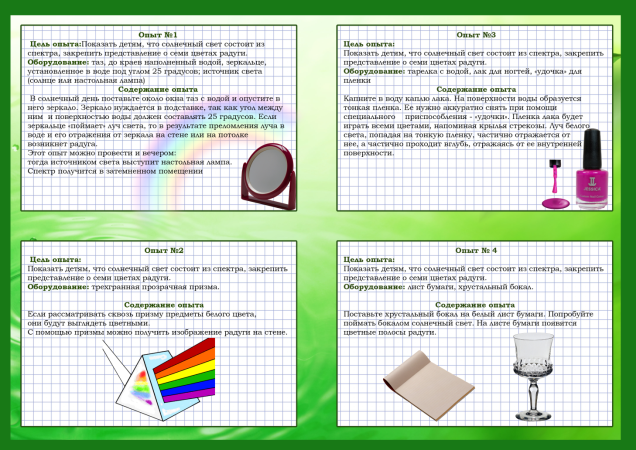 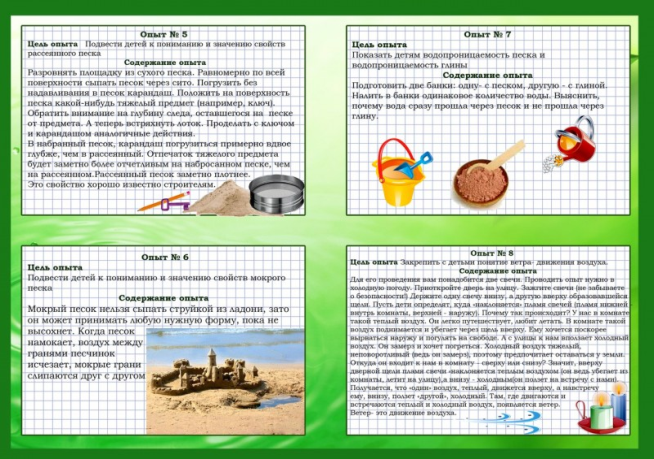 Приложение №3. Экспериментальная деятельность по  рабочей программе «Проращивание злаковых культур (пшеница)».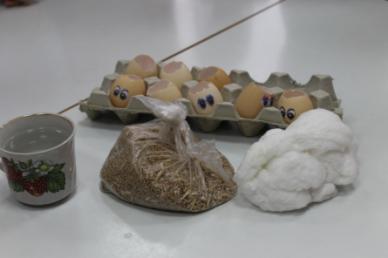 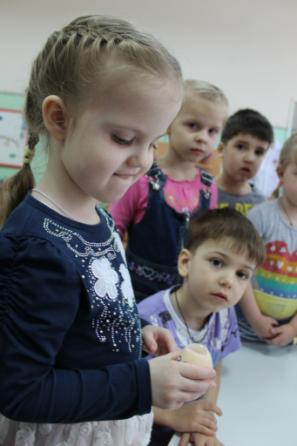 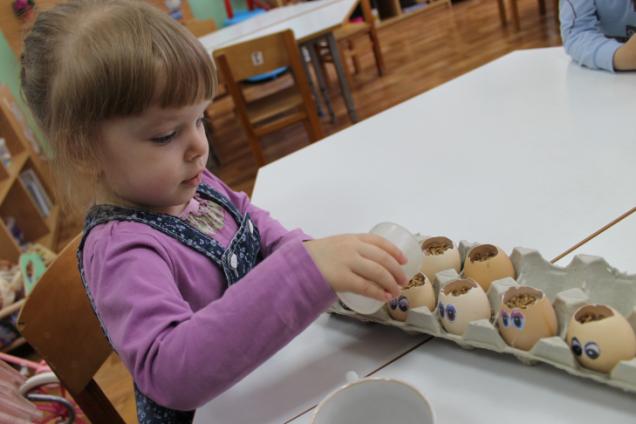 Приложение №4. Совместный план работы с родителями в средней  группе.Работа по взаимодействию с родителями в ДОУ проводится  с учетом требований ФГОС.      Цель: осуществление полноценного развития каждого ребёнка,         вовлечение семей воспитанников непосредственно в образовательный процесс.     Реализуется через следующие задачи:1) взаимодействие с семьёй по вопросам:- образования ребёнка,- охраны и укрепления его здоровья,- оказания при необходимости консультативной и иной помощи.2) непосредственное вовлечения их в образовательный процесс, в том  числе посредством создания образовательных проектов совместно с семьёй на основе выявления потребностей и поддержки образовательных инициатив семьи.Работа проводится по следующим направлениям:- трансляция знаний по воспитанию детей через родительские уголки;-привлечение родителей к образовательному процессу;-помощь родителей в организации образовательного процесса, в воспитании детей;- привлечение родителей к созданию развивающей среды.В работе  с родителями  используем как традиционные формы - родительские собрания, лекции, консультации, тематические выставки, папки–передвижки, открытые занятия, дни открытых дверей, праздники, развлечения, анкетирования, фотовыставки, так и нетрадиционные  образовательные проекты.В начале учебного года проводится анкетирование родителей, тем самым выявляем социальный паспорт семей в группе. По результатам анкетирования в старшей группе №8 «Веселая компания» следующий статус семей: полные – 14 семей, неполные – 6, приемные – 1 семья. С неполными и приемными семьями педагог-психолог проводит индивидуальные психологические беседы, консультации.Так же провели опрос на жилищные условия и образовательный ценз семей, из них: собственное жильё имеют – 15 семей, проживают в стесненных условиях – 2 семьи, не имеют собственного жилья – 3 семьи. Образовательный ценз родителей в старшей группе №8 «Веселая компания»: высшее образование – 11 человек, незаконченное высшее – 2 человека, средне – специальное – 21 человек.Данные социального опроса учитываем при составлении плана работы с родителями. От этого зависит тема консультаций, лекций, т.е. содержание просветительной работы с родителями, а так же выбор форм работы с родителями.Приложение №5. Участие воспитанников группы на муниципальном уровне.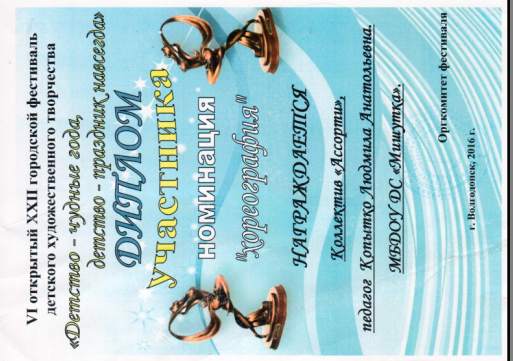 Приложение №6. Диплом за участие в Ежегодном Всероссийском конкурсе детского патриотического рисунка «Я РИСУЮ МИР!», посвященному главному государственному празднику страны – Дню России. Диплом Бушнева Анатолия, 3 года.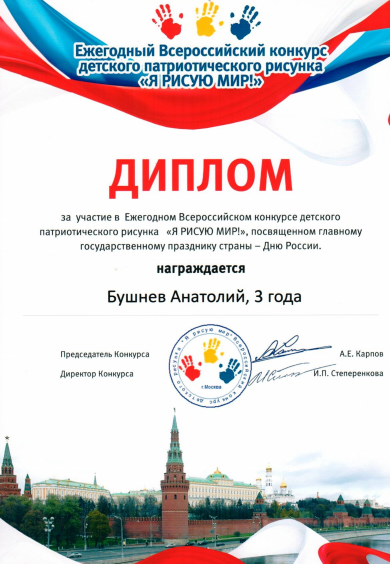 Приложение №7. Диплом за участие в Ежегодном Всероссийском конкурсе детского патриотического рисунка «Я РИСУЮ МИР!», посвященному главному государственному празднику страны – Дню России. Диплом Зубцова Елизавета, 3 года.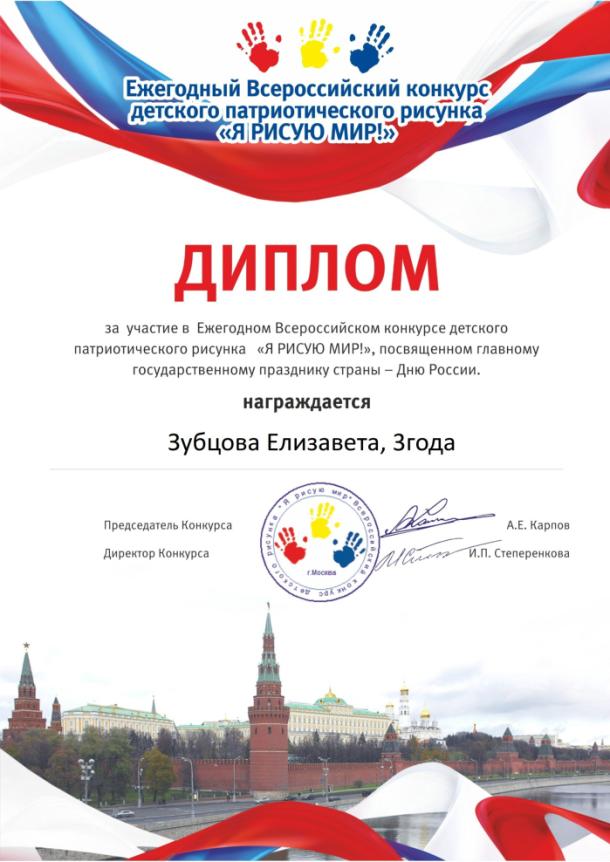 Приложение №8. Созданная предметно – развивающая  среда на основе собственных разработок.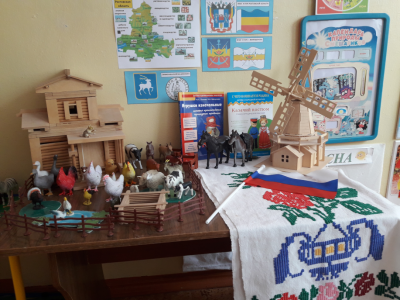 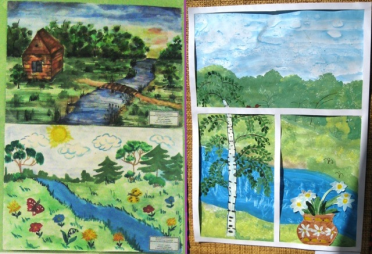 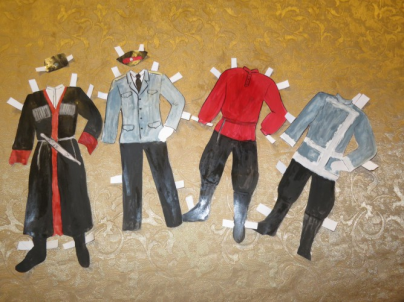 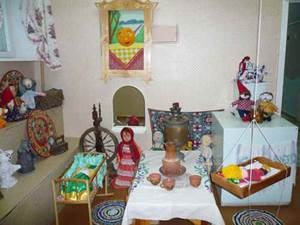 Приложение №9.  План работы творческой группы по теме: «Развитие познавательной деятельности детей дошкольного возраста через экспериментирование» с.1.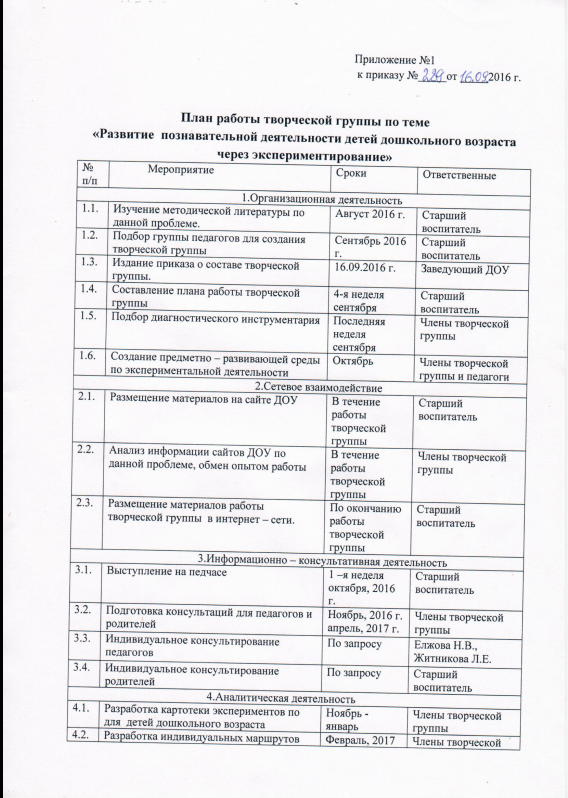 Приложение №9. План работы творческой группы по теме «Развитие познавательной деятельности детей дошкольного возраста через экспериментирование» с. 2.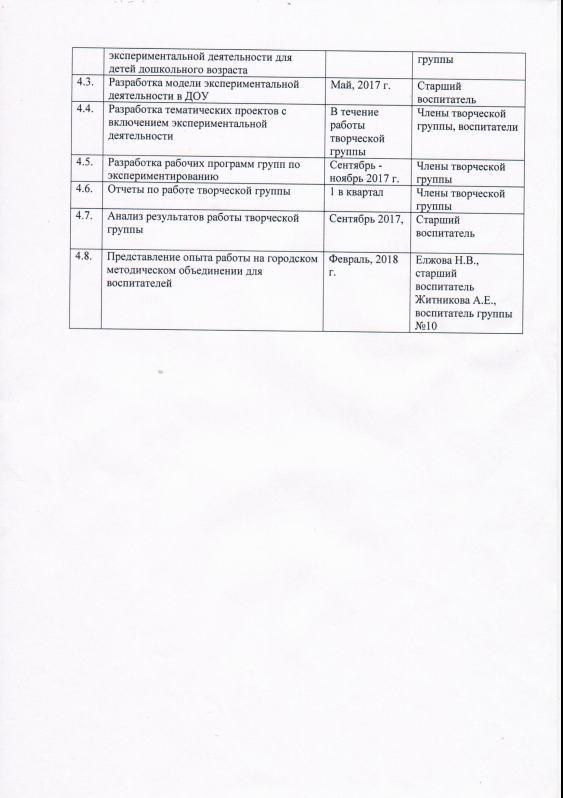 Приложение №10. Приказ о создании творческой группы по реализации тематических проектов по экспериментальной деятельности в соответствии с реализуемой Образовательной программой дошкольного образования ДОУ.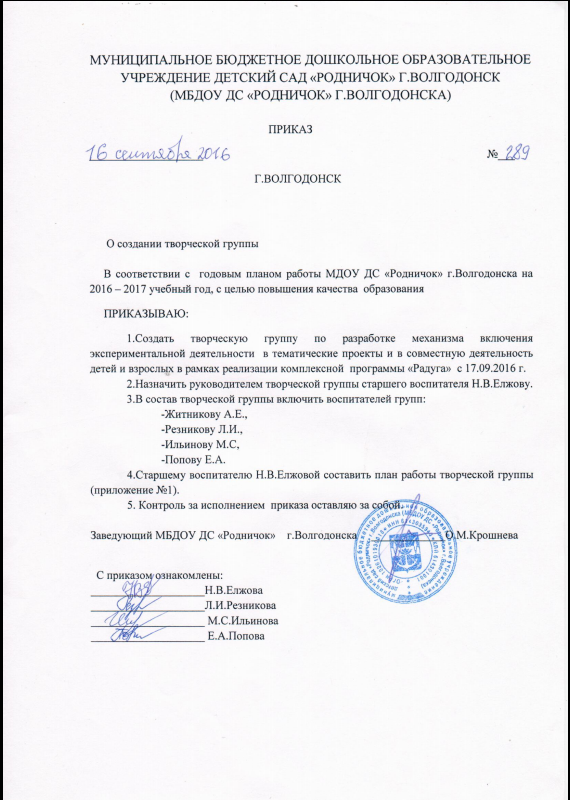 Приложение №11. Отчёт творческой группы за первый квартал (сентябрь-декабрь 2016г.).Отчёт за 1 квартал по организации экспериментальной деятельности в ДОУ по теме:« Эксперимент как система работы  по внедрению метода развитию познавательной деятельности в ДОУ»Приложение №12. Конспект интегрированного занятия по теме «Вода. Свойства воды».Конспект занятия в подготовительной к школе группе на тему:«Вода. Свойства воды»Форма обучения: нетрадиционное занятие по исследовательской деятельности                                  детей.Количество детей: подгруппа -  12 человек.Цель: Совершенствование представления детей о разнообразных свойствах            воды.Интеграция образовательных областей.«Познание»- развивать наблюдательность, способность сравнивать, сопоставлять, делать выводы.-продолжать учить читать схемы.-развивать любознательность детей, поддерживать проявления самостоятельности     в познании окружающего мира.-закреплять знание  детей о  свойствах и круговороте воды в природе.-закрепить знания о круговороте воды в природе. «Безопасность» - закреплять   правилам безопасности при проведении опытов.  «Коммуникация»  -развивать навык последовательно излагать свои мысли, правильно строить свою      речь.- обогащать словарный запас детей( гейзеры, конденсация, молекула)  -воспитывать умение слушать ответы товарищей, не перебивая друг друга.  -развивать  самостоятельность у детей в процессе опытов, умение работать в паре.                                 Материалы и оборудование: Пластиковые стаканчики, ложки, «формочки» с солью и сахаром,   песком, «розетки» разной формы, баночки пластиковые, ложечки, камешки, термос с теплой водой, трубочки. Предварительная работа:Беседа с детьми о значении водыЧтение стихотворения Н.Николаенко «Дождик-душ»Чтение рассказа «Как люди речку обидели» Н.А.РыжовойЧтение сказки «Капитошка. Путешествие воды»Чтение сказки «Путешествие Капельки»Проведение отдельных опытов с водой (см. папки «Опыты в картинках» и «Картотеку опытов»Дидактическая игра «Кому нужна вода» (карточки профессий)Познавательная игра «Где, какая вода бывает?»Просмотр презентаций на тему: «Почему воду нужно беречь»Знакомство с круговоротом воды в природе                                                             Ход занятия:Организационный момент.На экране появляется конверт.Воспитатель читает письмо:" Здравствуйте, ребята. Пишет вам Незнайка. Я путешествую по Луне, встретил инопланетян. С Луны они видят нашу планету Земля, и не понимают, почему она синего цвета, а называется Земля. Я им уже пытался объяснить, что у нас очень много воды, но они всё равно не понимают. Помогите мне, подробно объясните, что такое вода и откуда она берётся.-Ребята, а что вы знаете о воде?Чтение стихотворения детьми. (Показ слайдов).Вода - уникальное вещество нашей планеты.Безбрежная ширь океана…И тихая заводь пруда, струя водопадаи брызги фонтана, и все это - только вода.Тучи, туман, облака - это ведь тоже вода.Бескрайние ледяные пустыни полярных областей,снежные покровы, застилающие почти половину планеты,- и это вода.В кружевах будто одеты деревья, кусты, провода.И кажется сказкой это…А, в сущности – только вода.Жизнь без воды невозможна!I часть: Вводная.Воспитатель - Ну что, ребята как вы думаете, мы сможем помочь Незнайке?Предполагаемые ответы детей - да.Воспитатель – А как?Предполагаемые ответы детей -   проведем опыты с водой,  выявим ее свойства и наблюдения отправим Незнайке.Воспитатель -  я предлагаю зафиксировать ваши наблюдения в виде схем, оформить  книжечку и отправить Незнайке.Воспитатель -  А какие свойства воды вы знаете? Какая она?Предполагаемые ответы детей – Вода - жидкость, без цвета, без запаха, без вкуса.Текучая, прозрачная. Вода может быть жидкой, твердой и газообразной.II часть: Практическая (Опытно-экспериментальная)Воспитатель - Чтобы убедиться в этом , нам нужно отправиться в лабораторию, где мы будем проводить исследования. А вы знаете, что это такое?Предполагаемые ответы детей - Это место, где учёные проводят опыты и ставят эксперименты. Воспитатель - Я хочу пригласить вас в лабораторию. Давайте сегодня мы с вами превратимся в маленьких ученных, и будем проводить опыты по исследованию воды, её свойств. Ведь только о ней мы с вами сегодня и говорим.- Одевайте белые халаты и занимайте свои рабочие места.  Воспитатель: Ребята, прежде чем приступить к исследованию вспомните с правилами поведения в лаборатории:Предполагаемые ответы детей - Не шуметь – этим мы мешаем другим.-Аккуратно обращаться с посудой. Помните, что стекло может биться и им легко порезаться.  -Нужно слушаться воспитателя.-Внимательно следить за результатом опыта.-Закончив наблюдение, сделать вывод.Опыт 1.Вода бесцветная.Цель. Выяснить имеет ли цвет вода.Воспитатель - Ребята, а есть ли цвет у воды?Предполагаемые ответы детей – Нет, у воды нет цвета.Воспитатель - Давайте проверим и докажем. Вот лист бумаги. Какого он цвета? Предполагаемые ответы детей – Лист белого цвета.Воспитатель - А это стакан молока. Какого цвета молоко?Предполагаемые ответы детей -  Молоко имеет белый цвет.Воспитатель - А теперь посмотрите на стакан с водой. Можно ли сказать про воду, что она белая?Предполагаемые ответы детей – нет.Воспитатель -  Молоко, лист белой бумаги?Предполагаемые ответы детей – да.  (подводим детей к правильному ответу– какой цвет у воды?Воспитатель - А что можем сказать о цвете воды?Предполагаемые ответы детей – Вода  без цвета.Воспитатель - Без цвета значит, какая вода, какой делаем вывод?Предполагаемые ответы детей – Вода - бесцветная.Первое свойство – вода без цвета (схема). Опыт2.Воспитатель - Перед  вами  стоят по два стаканчика: один с водой, другой с молоком. В оба стаканчика положите или  палочки, или камешки, или  ложечки. В каком из стаканчиков они видны, а в каком нет? Почему?Предполагаемые ответы детей – В стаканчике с водой мы видим предмет, а в стаканчике с молоком – нет.Воспитатель, – Какой делаем вывод?Предполагаемые ответы детей - Вода – прозрачная.Второе свойство – вода прозрачная. (схема)Воспитатель - А вода всегда прозрачная и бесцветная?Предполагаемые ответы детей – Нет, цвет воды зависит от того, что в неё попадает.Воспитатель - Докажем это, добавим в воду краску. Что произошло?Предполагаемые ответы детей – Вода изменила свой цвет.Воспитатель, - Какой вывод из этого следует?Предполагаемые ответы детей - вода изменяет свой цвет в зависимости от того, что в неё добавлено. Третье свойство – вода меняет цвет.Воспитатель - Вода прозрачная, а молоко нет, подумайте, что было бы, если бы речная вода была непрозрачной? Например, в сказках говорится о молочных реках с кисельными берегами. Могли бы рыбы, и другие животные жить в таких молочных реках? Почему?Предполагаемые ответы детей: Непрозрачная вода  не пропускает солнечные лучи, а без этого в реках, озерах не могут расти и жить растения, а не будет растений, не будет и рыб и других животных.)Вывод: Вода бесцветная,  принимает цвет того вещества, которое в нее добавлено.Опыт 3.Вода без вкуса.Цель. Выяснить имеет ли вкус водаВоспитатель - Как вы думаете, вода имеет вкус?В стаканчиках вода. Попробуйте её. (Дети пьют воду)Какая она? Сладкая, солёная? (она безвкусная)Предполагаемые ответы детей - Вода безвкусная.Воспитатель – добавьте в воду различные вещества (сахар, соль или лимонный сок), возьмите трубочки и попробуйте воду. Какой вкус у  Воды?Предполагаемые ответы детей – Сладкий, соленый и кислый.Вывод: Вода не имеет вкуса, а принимает вкус того вещества, которое в нее добавлено.4-тое свойство – воде можно придать вкус. Опыт 4.Вода без запаха.Цель. Выяснить имеет ли запах вода.Воспитатель -  Я предлагаю понюхать воду. Чем пахнет вода?Предполагаемые ответы детей – Вода ничем не пахнет.Воспитатель – Правильно вода ничем не пахнет. Поиграем в игру, правило такое: закрыть глаза, понюхать и отгадать чем пахнет.- Добавляю в стаканчики (из предыдущего опыта) с водой (кислой, сладкой, солёной) ароматное масло. Отгадайте, чем пахнет?Чем пахнет вода в этом стаканчике, в другом? А ты как думаешь?Итак, что мы узнали о воде? (ответы детей)  Вода начинает пахнуть теми веществами, которые в нее положены, например яблоком или смородиной в компоте, мясом в бульоне.Вывод. Вода не имеет запаха, она пахнет тем веществом, которое в нее добавлено.5-ое свойство – воде можно придать запах, (картинка). Физминутка.Солнце спит, и небо спит, (ладони к левой щеке, к правой щеке)Даже ветер не шумит. (Качаем поднятыми вверх руками)Рано утром солнце встало, (подняли руки вверх, потянулись)Все лучи свои послало. (Качаем поднятыми вверх руками)Вдруг повеял ветерок, (помахали руками вверх-вниз)Небо тучей заволок. (Закрыли руками лицо)И деревья раскачал. (Качание туловища влево - вправо)Дождь по крышам застучал, (прыжки на месте)Барабанит дождь по крышам  (хлопки в ладоши)Капля раз, (прыжок на носочках, руки на поясе.)Капля два.  (Прыжок.)Очень медленно сперва.  (4 прыжка.)А потом, потом, потом   (8 прыжков.)Все бегом, бегом, бегом.Мы зонты свои раскрыли  (руки развести в стороны.)От дождя себя укрыли. (руки полукругом над головой.)Опыт 5. «В воде некоторые вещества растворяются, а некоторые – не растворяются».Воспитатель - Вкус появился, запах появился, а где вещества, которые мы добавили в воду? Куда они исчезли?Как вы думаете, что произойдет, если в воду добавить сахарный песок?  добавляем сахар, перемешиваем, и все вместе наблюдаем, что изменилось. Предполагаемые ответы детей – в воде сахарный песок растворился.Воспитатель - Что произойдет, если мы добавим в воду  песок?Добавляем к воде речной песок, перемешиваем. Изменилась ли вода? Растворился ли речной песок? Стала она мутной или осталась прозрачной?Предполагаемые ответы детей – песок не растворяется, вода  становится мутной.Воспитатель -  Растворится ли в воде мука? Добавляем  в воду муку, перемешивают. Какой стала вода? Мутной или прозрачной? Растворилась ли мука в воде?Предполагаемые ответы детей – мука растворяется в воде, вода становиться мутной.6-ое свойство – вода растворитель. (схема)Опыт 6. «Вода бывает теплой, холодной, горячей».Воспитатель – перед вами стаканы с водой, даю потрогать пальчиками. Скажите, чем отличается вода в одном стакане от воды в другом стакане?Дети – температурой, в одном стакане теплая, в другом холодная. Как получить тёплую воду? Значит, что можно сказать о воде?Вывод: воде  можно придать температуру, то есть сделать ее теплой, холодной или горячей, (картинка).Воспитатель - В реках, озёрах, морях тоже бывает вода с разной температурой: и тёплая, и холодная. Некоторые рыбы, звери, растения, улитки могут жить только в тёплой воде, другие – только в холодной. Если бы дети были рыбами, какую воду они бы выбрали – тёплую или холодную? Как вы думают, где больше разных растений и животных – в тёплых морях или в холодных? Но в природе есть такие необычные места, где очень горячая вода выходит из-под земли на поверхность. Это гейзеры.(показ слайда) От них, как и от термоса с горячей водой, тоже идёт пар. Может ли кто-нибудь жить в таком горячем «доме»? Жильцов там очень мало, но они есть, например, особенные водоросли.Воспитатель, - А в каких состояниях встречается вода в природе?Предполагаемые ответы детей в жидком, твердом и в газообразном виде.Воспитатель - Ребята! Разные свойства воды позволяют воде путешествовать. Это явление называется - круговорот воды в природе.(мультик   «Круговорот воды в природе»)Воспитатель - А сейчас узнаем, как образуется облако, поймаем облако в банку и понаблюдаем за ним.Опыт 7 « Облако в банке».В 3-х литровую банку наливаем горячую воду из термоса (3-5 см, сверху вместо крышки металлический поднос льдом). Банка закоптела.Воспитатель - Во что превратилось наше облако?Предполагаемые ответы детей – облако превратилось в дождь. Вывод: вода испаряется, превращается в облако, а затем возвращается на Землю в виде дождя. Как называется это явление? (круговорот воды в природе.)Итог: - Какие мы провели опыты?- Какие свойства есть у воды? Какой вам опыт понравился больше всего? Отправим Незнайке эту книжку? Спасибо ребята, вы все большие молодцы, до свидания.Приложение №13. Конспект интегрированного занятия по теме: «К нам пришла весна».Тема: «К нам пришла весна»Программное содержание:Активизировать знания детей о весне, о сезонных изменениях в природе.Связная речь: учить детей связно отвечать на вопросы воспитателя.Подбирать к словам определения. Понимать смысл загадок и находить отгадку;Словарь: активизация разных частей речи, не только существительных, но и прилагательных, и глаголов.Воспитывать активность, инициативность; способствовать развитию психических процессов и положительных эмоций. Продолжать развивать воображение, фантазию и логическое мышление.Демонстрационный материал:Музыка «Звуки леса», картинки птиц, иллюстрация весеннего пейзажа, дерево берёзы, дидактический материал: изображение птиц, обручи  Предварительная работа:Просмотр иллюстраций, видео презентаций по теме «Весна»; прослушивание аудио записей: «Весна» А.Вивальди, «Весенние голоса» Штрауса (отрывки).Знакомство с книгой Виталия Бианки «Лесная газета», (чтение отрывков о весенних признаках);Чтение и заучивание стихов о весне и весенних месяцах.Игры на развитие воображения, по признакам времени года.Составление описательного рассказа по картине «Весна», (из серии «Времена года»). Наблюдение за изменениями в природе.Ход занятия:Дети входят в зал. Воспитатель обращает внимание детей на то, как светло в комнате: «Это солнышко пожаловало в гости». Воспитатель:- Солнышко вышло из - за тучки,  Девочкам и мальчикам протянуло лучики. Внимание детей воспитатель привлекает к конверту с цветком, лежащему на столе  (дети стоят).Воспитатель: Дети! Посмотрите, как вы думаете, что это?/Конверт! – ответы детей/Воспитатель: Кто его здесь оставил, чей он!/открывает конверт, достаёт письмо, читает его/Если снег повсюду тает,
День становится длинней,
Если все зазеленело,
И в полях звенит ручей,
Если стал теплее ветер,
Если птицам не до сна,
Если солнце ярче светит,
Значит, к нам пришла (Вместе с детьми) весна.Выходит веснаВесна: Здравствуйте, дети! Вы меня узнали?! Дети отвечают/Да, узнали, весна! Я из леса к вам пришла! За помощью! Мне пришло письмо от лесных друзей, которые  живут в лесу.Весна: Молодцы, ребята! (Звучит фонограмма пения птиц) Кто это поет?  Предполагаемые ответы детей: Птицы. Воспитатель Они радуются, почему им радостно. /Ответы детей (потому что стало тепло, светло, солнышко ярко светит…)Весна:  Молодцы!  Это все мои друзья. Проводится Дидактическая игра «Узнай птицу (аудио запись) и покажи её» - сова, синица, кукушка и т.д.Воспитатель: А какие птицы прилетели к нам с теплых стран?Предполагаемые ответы детей: Грачи, скворцы, жаворонки, ласточки.Воспитатель: Правильно, этих птиц называют вестниками весны.Игра «День – Ночь»  - Представим, что мы с вами грачи. Наступил день. Грачи вылетают из своих гнезд (приготовить обручи – гнёзда), они ходят важно по проталинкам, что они ищут? (червячков) Почистим свои перышки, полетаем с ветки на ветку. Вот и ночь наступила пора опять в гнёзда лететь. Воспитатель: Дети, а вы знаете, кто живёт в лесу? /Ответы детей (лиса, заяц, волк, белочка, медведь) /(попросить описать зверей) Воспитатель: Молодцы, ребята! Видишь, Весна, как много лесных жителей знают дети! Но кто, тебе письмо написал!?Весна: А я сейчас загадаю загадку, и вы, дети, отгадаете от кого письмо: Красненькие крылышки, черные горошки. Кто это гуляет по моей ладошке? /Ответы детей/ Божья коровка;/ Правильно!Воспитатель: Дети, а вы знаете кто такая Божья коровка!?/ Ответы детей/  Насекомое. Правильно.  Игра!  (Воспитатель предлагает детям  игру, в которой нужно залепить пластилином кружочки божьей коровки) В это время Весна  просит прочитать её письмо.  Воспитатель: Давай Весна, прочитаем тебе письмо от Божьей коровки.«Здравствуй, Весна. Помоги моим друзьям попасть домой.»/Весна просит помощи у ребят ребята соглашаются/ Выполняется задания соедини линиями насекомых с их домами. Машенька: Ребята, а как вы думаете, когда появляются насекомые? Ответы детей/ВеснойВоспитатель: Дети! Давайте расскажем о весне.Весна предлагает детям встать с мест и подойти к иллюстрациям. Воспитатель обращает внимание детей на иллюстрации картин.Воспитатель: Ребята, посмотрите, снег начал таять, солнышко ярче засветило, теплее стало. А когда, в какое время года такое происходит?Предполагаемые ответы детей: Весной.Воспитатель: Весна прилетела к нам на солнечных крыльях. У нее строгий порядок работ. Первым делом она освобождает от снега землю. Весна:  Посмотрите, что это свисает с крыш / Ответы детей (ледяные сосульки). Воспитатель: (Звучит фонограмма капели). Ребята, прислушайтесь. Что это? Кап- кап- кап. Дети: Сосульки плачут, капают, тают.Весна: А почему они тают? Дети: Тепло стало, солнце греет.Воспитатель предлагает детям встать в круг. Физ. Минутка! Пальчиковая гимнастика «Дай нам, солнышко, тепла»Мы ладони протянули и на солнышко взглянули.          (Дети протягивают ладошки вперед и ритмично поворачивают их вверх - вниз.)Дай нам, солнышко, тепла, чтобы силушка была.                (Делают движение пальцами, словно маня к себе)Наши пальчики – малютки не хотят ждать ни минутки,  (Ритмично сгибают и разгибают пальцы.)Тук- тук, молоточками,  (Наклоняются и поочередно ритмично стучат кулачками по коленям.)Хлоп - хлоп, лопаточками,   (Ритмично хлопают по коленям.) Прыг- прыг, словно зайки, Скачут на лужайке. (Стучат полусогнутыми пальцами по коленям.)Воспитатель: Как тепло стало, давайте сядем закроем глазки и погреемся на солнышке. Воспитатель: Конечно весёлые весенние ручейки! Хочешь, смотри, как вода играет. Хочешь, слушай, как вода журчит. А хочешь, брось в ручеёк щепочку, и она сразу поплывёт как кораблик.  Весна: Посмотрите, какие листочки у берёзы. Зелёный росточек прохлады боитсяНикак не решится из почки пробитьсяИ солнышко шепчет: «Не бойся голубчик»И тянет листочек за маленький зубчик.Воспитатель: Ребята, так какое у нас сейчас время года?Предполагаемые ответы детей: ВеснаВоспитатель: Правильно - весна. Весна прекрасное время года, когда природа просыпается от зимнего сна.  Bocпитатель:  Итог: И так с каждым днём всё меньше снега, куда не ступи – везде вода. Кажется вся земля, встречая весну, спешит умыться перед тем, как надеть наряд из зелёных трав, листьев и цветов. Но мы должны заботиться о природе! Ребята, а как мы можем позаботиться о природе? / Предполагаемые ответы детей: Собираем мусор, не мусорим, убираем за собой, тушим огонь на пикнике.Весна:  Спасибо дети! Вы, молодцы! Теперь я обязательно к вам прейду ещё раз. Она приходит с ласкоюИ со своею сказкоюВолшебной палочкой взмахнёт – В лесу подснежник расцветет. А мне пора! Прощание с детьми.Приложение №14. Свидетельство о размещении портфолио на портале MAAM.RU.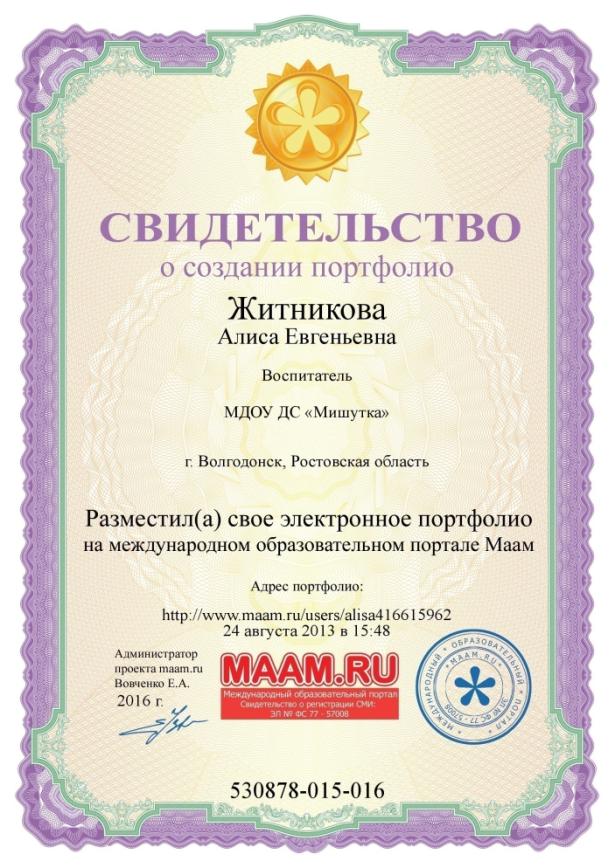 Приложение №15. Свидетельство о публикации на сайте vestnikpedagoga.ru.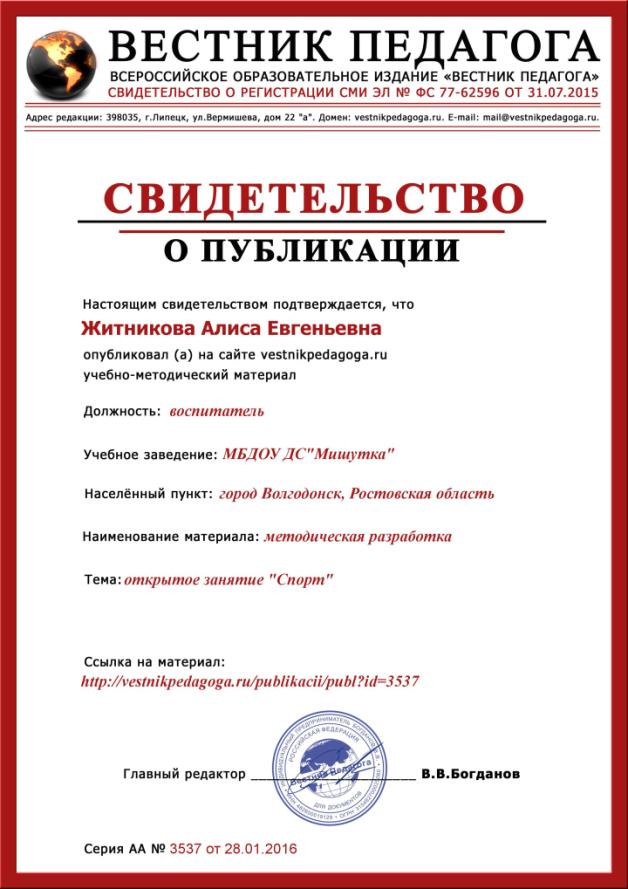 Приложение №16. Сертификат об участии в городской научно-практической конференции «Экологическое образование: содержание, модели, технологии».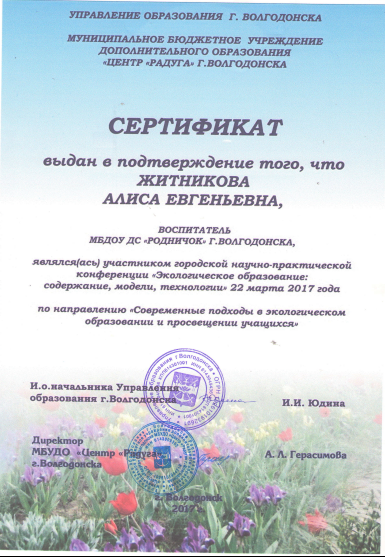 Приложение №17. Диплом областного конкурса «Путешествие в страну дорожных знаков» в номинации «На лучшее познавательно-интегрированное занятие по безопасности дорожного движения» за 2-е место.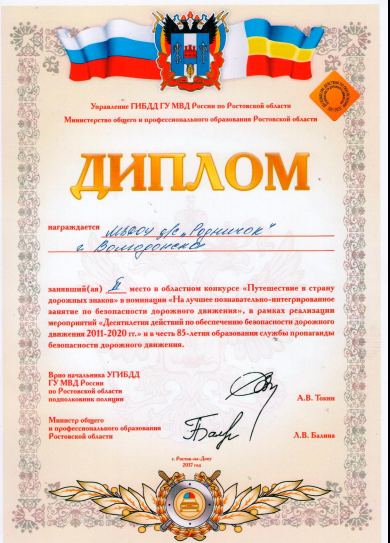 Приложение №18. Удостоверение о курсах повышения квалификации.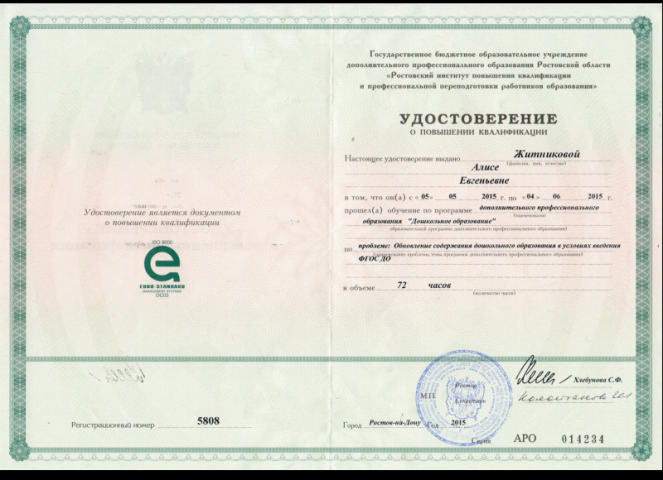 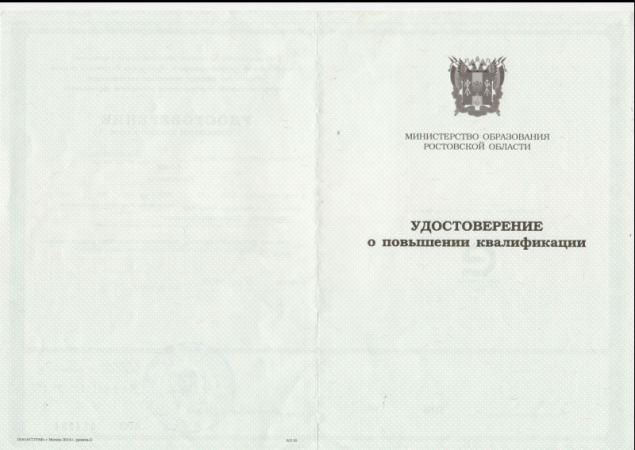 Приложение №19. Сертификат о прохождении обучения в Национальном Открытом Университете «ИНТУИТ» по курсу «Психология общения».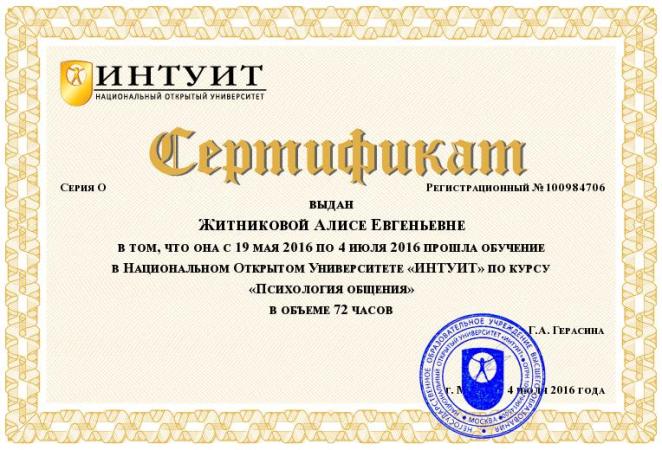 Приложение №20. Диплом участника «Педагог года-2017»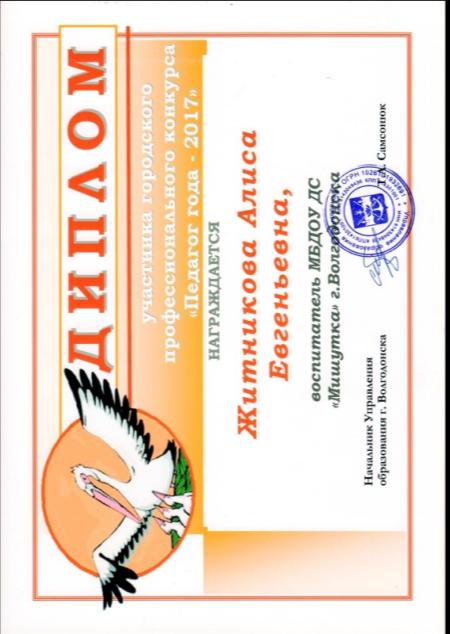 Приложение 21. Диплом за коллективное участие воспитанников в Ежегодном Всероссийском конкурсе детского патриотического рисунка «Я РИСУЮ МИР!», посвященному главному государственному празднику страны – Дню России. 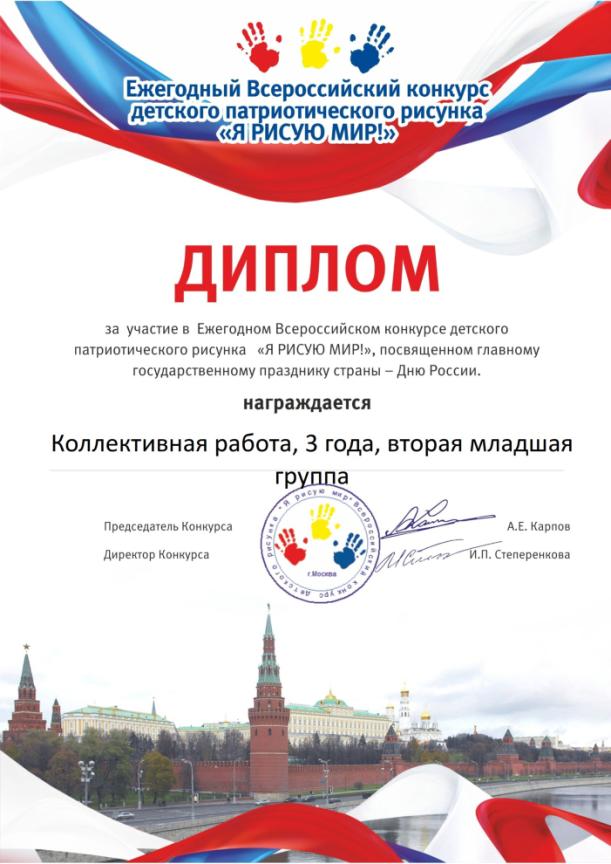 № П\ПНазвание конкурсаКто принимал участиеРезультат1«Детство - чудные года, детство - праздник навсегда»Фирсова ВероникаЗубцова ЛизаБандурский СашаВолков ЕлисейДиплом участника(см. приложение № 5)№ П\ПНазвание конкурсаКто принимал участиеРезультат1Ежегодный Всероссийский конкурс детского патриотического рисунка «Я РИСУЮ МИР!», посвященный главному государственному празднику страны - Дню РоссииБушнев ТоликДиплом участника(см. приложение №6)2Ежегодный Всероссийский конкурс детского патриотического рисунка «Я РИСУЮ МИР!», посвященный главному государственному празднику страны - Дню РоссииЗубцова ЛизаДиплом участника(см. приложение №7)Группы здоровья 2013-2014гг.2014-2015гг.2015-2016гг.I13 детей19 детей22 ребёнкаII3 детей3 детей2 ребёнкаIII3 детей2 детей1 ребёнокIV4 детей1 ребёнок-№п\пТема проектаЦельЗадачи1Анкетирование Выявление знаний у родителей о том, как укрепить здоровье ребёнка с помощью физических упражнений, закаливания, подвижных игр.1.Расширение знаний у родителей о значении физического развития у дошкольников.2.Диагностирование знаний у родителей об укреплении здоровья детей.2Консультативная работа (беседы, консультации)Планировать работу с родителями на основе анализа структуры семейного социума и психологического климата семьи.1. Взаимодействие семьи и ДОУ для успешного развития личности ребёнка.2.Анализ семейного социума и психологического климата семьи.3Практические работы (утренники, семинары, благоустройство территории, конкурсы)Привлечение родителей к участию в жизнедеятельности ДОУ и управлении.1.Укрепление и расширение значимости семьи во взаимодействие с ДОУ.2.Сплочение коллектива родителей, детей, педагогов.4Социолого-диагностическая работа (диагностика, круглые столы, посещение педагогом семей)Оказание помощи родителям в воспитательном процессе.1.Успешное развитие воспитанников ДОУ.2.Реализация творческого потенциала родителей и детей.5Проект «Развитие ребёнка и его здоровье» Укрепление физического здоровья детей и развитие опорно-двигательного аппарата.1. Создание условий по укреплению здоровья дошкольников.2.Укрепление опорно-двигательного аппарата у дошкольников.6Проект «Мы дети, рождённые на Дону»Расширение знаний о донском крае, о родной земле.1.Налаживание взаимодействий с родителями по расширению предметно-развивающей среды.2. Укрепление знаний о родной земле.7.«Здоровым быть здорово»Формирование привычки к ЗОЖ.1.Укрепление здоровья всех членов семьи.2.Расширение знаний о полезных свойствах пищи.8.«Выше, быстрее, сильнее»Формирование привычки к ЗОЖ.1.Развивать физические качества, укреплять физическое здоровье.2.Формирование командного духа, умения переживать за команду.МладшийвозрастСредний возрастСтарший возрастПодготовительный к школе возраст_«Песок и вода», «Звук», «Магниты», «Бумага», «Свет», «Стекло и пластмасса», «Резина».;- Познавательные книги;-Атласы;-Тематические альбомы;- Схемы, таблицы, модели с алгоритмами выполнения опытов;-Карточки-схемы проведения экспериментов, опытов;- Микроскоп;-Лупы;-Увеличительные стекла;- Весы; -Песочные, механические часы;-Компас, -Магниты; -Портновский метр;-Линейки;-Треугольник т.д.-Наборы дидактических игр и наборы резиновых и пластмассовых игрушек для игр с водой;-Наборы животных, насекомых и доисторических животных;- Коллекция семян;-Коллекция пуговиц;-Коллекция ткани и бумаги;-Альбомы с подборками опытов по разделам;-Лупы и модель микроскопа;-«Мешочки на развитие чувства обоняния»;-«Мерки» приборы измерения веса, объёма, длины.стаканчики, ложки, трубочки и другие приспособления на подгруппу детей, для проведения опытов;-Бросовый материал;-Природный материал.-  Схемы, таблицы, модели с алгоритмами выполнения опытов; - Серии картин с изображением природных сообществ; - Книги познавательного характера, атласы; - Тематические альбомы; - Коллекции  - Мини-музей (тематика различна, например «Часы бывают разные»,  «Изделия из камня».        -Материалы распределены по разделам: «Песок, глина, вода», «Звук», «Магниты», «Бумага», «Свет»,  «Стекло», «Резина»; - Природный материал: камни, ракушки,  спил и листья деревьев, мох, семена, почва разных видов и др.; - Утилизированный материал: проволока, кусочки кожи, меха, ткани, пластмассы, дерева, пробки и т.д.; - Технические материалы: гайки, скрепки, болты, гвозди, винтики, шурупы, детали конструктора и т.д.; - Разные виды бумаги: обычная, картон, наждачная, копировальная и т.д.; - Красители: пищевые и непищевые (гуашь, акварельные краски и др.); - Медицинские материалы: пипетки с закругленными концами, колбы, деревянные палочки, мерные ложки, резиновые груши, шприцы без игл - Прочие материалы: зеркала, воздушные шары, масло, мука, соль, сахар, цветные и прозрачные стекла, свечи и др. - Сито, воронки. - Половинки мыльниц, формы для льда. ·- Защитная одежда для детей (халаты, фартуки, нарукавники);· -Емкости для измерения, пересыпания, исследования, хранения;· -Стол с клеенкой или емкости для воды;-  Земля разного состава: песок, глина, камни;·  -Подносы;·-Формочки для изготовления цветных льдинок;·   -«Волшебный мешочек»;·   -Игрушка «Мыльные пузыри», различные соломинки и трубочки для пускания мыльных пузырей;·  -Маленькие зеркала;·   -Магниты, металлические фигурки, предметы: шпильки, проволочные человечки;·   -Электрические фонарики;·  - Бумага, фольга;·   -Подкрашенная вода разных цветов и оттенков;·   -Пипетки, краски разной густоты и насыщенности;· - Деревянные катушки из-под ниток;·  -Увеличительное стекло;·   -Поролоновые губки разного размера, цвета, формы;· - Набор для экспериментирования с водой и песком: емкости 2-3 размеров и разной формы, предметы-орудия для пересыпания, плавающие и тонущие игрушки и предметы;·   - Леечки, кулечки, брызгалки;·   - Марля, сетка;  -Сосуды с узкими широким горлом, воронки, мензурки, шприцы без игл;·   - Свеча.Совместный проектЧто изготовилиКонсультация о пользе овощей и фруктов «Витаминный календарь»ФотовыставкаАкция: «Не будь невидимкой, засветись в темноте»Приобретение фликеров, создание брошюрВыставка детского творчества «Волгодонск – город, в котором я живу»Выставка работ из бросового материалаАкция: «Помоги пожилым людям!»Организация добровольного пожертвования пожилым людямФотовыставка «Бабушка и я, лучшие друзья» (ко дню пожилого человека)Организация фотовыставкиФотоконкурс «Мое увлечение» - среди сотрудников, родителей детейФотовыставка Акция «Птичья столовая»Изготовление кормушек для птицАкция «Ёлочка желаний»Организация украшения группыАкция «Прощание с ёлкой!» - Васильев деньВыставка рисунков: «Чтобы не было пожара, чтобы не было беды».Акция «Праздник рождества Христова»Изготовление семейных фотоальбомов «Семейные традиции»Досуг «Сильные и смелые!»Физкультурно-оздоровительный досугТворческий конкурс «Кукла веснянка»Изготовление кукол веснянокПраздник «Мама – солнышко моё»Изготовление подарков Развлечение ко дню смеха «Ералаш»Изготовление стенгазетыВсероссийская акция «Внимание, дети!» - «Безопасная дорога в школу».Изготовление плана безопасного передвижения домойПрезентация проекта «Родники России»Совместное мероприятие с родителями «О тебе поем, моя Россия»Творческий конкурс – поздравительная открытка Выставка рисунков и поделок «Этот день Победы»№п\пАвторское пособие ИграСредства обучения и воспитания1Пособие «Донские казаки»Цель: ознакомление с речевыми особенностями донского казачества; ознакомление с национальными блюдами донских казаков; ознакомление с национальными костюмами казаков.Дидактическая игра  «Скажи по-казачьи», дидактическая игра «Свари обед казаку», дидактическая игра «Наряди казачку»Макет «Казачье подворье»2Пособие «Символика России»Цель: ознакомление с национальными костюмами народов России; познакомить детей с многонациональным народом, населяющим РФ.Дидактическая игра «Национальные костюмы народов РФ»,Дидактическая игра «Наряди куклу»Макеты костюмов народов РФ3Пособие «Пособие Донские игрушки»Цель: познакомить с происхождением первых игрушек донских детей: где и как их делали, из какого они были материала.Дидактическая игра «Первые игрушки», дидактическая игра «Соломенные игрушки»Макеты игрушек 4Пособие «Хочу все знать!»Цель: познакомить детей с необычными свойствами воды и песка; расширить знания и представления о составе воды и песка. Дидактическая игра «Волшебная вода»,Дидактическая игра  «Свойства песка»Картотека экспериментальной деятельности п/пНазвание мероприятияДата проведенияответственные                                                        Сентябрь                                                        Сентябрь                                                        Сентябрь                                                        Сентябрь1День открытых дверей5.09.2016воспитатели2Консультация: « Взаимодействие детского сада и семьи в воспитании детей»12.09.2016воспитатели3 Анкетирование «Знаете ли вы своего ребенка»19.09.2016Воспитатели, педагог -психолог4Родительское собрание «О задачах воспитания и обучения детей старшей группы на 2015-2016 учебный год»21.09.2016ВоспитателиСтарший воспитатель                                                     Октябрь                                                     Октябрь                                                     Октябрь                                                     Октябрь1Выставка детского творчества « Золотая осень»3.10.2016Воспитатели2Консультация « Прививки от гриппа- за и против»10.10.2016ВоспитателиМедсестра3 Субботник «Мы вместе поработаем и вместе отдохнем».17.10.2016воспитатели4Консультация: « Безопасность детей в ваших руках»24.10.2016воспитатели                                        Ноябрь                                        Ноябрь                                        Ноябрь                                        Ноябрь1 Праздник «Осень, милая шурши!»2.11.2016Воспитатели Музыкальныйруководитель2 Консультация « Осторожно – грипп»14.11.2016воспитатели3Родительское собрание « О подготовке к проведению новогоднего утренника».18.11.2016воспитатели4Мастер- класс «Как провести выходной день с ребенком»23.11.2016воспитатели5Праздник ко дню матери « Мама - солнышко мое»29.11.2016ВоспитателиМузыкальныйруководитель                                          Декабрь                                          Декабрь                                          Декабрь                                          Декабрь1Консультация « Профилактика вирусных инфекций»5.12.2016Воспитателимедсестра2Папка – передвижка « Зимние забавы и развлечения»12.12.2016воспитатели3Мастер – класс « Мастерская Дедушки Мороза»19.12.2016воспитатели4Выставка совместных работ родителей с детьми «Новогодняя сказка»22.12.2016воспитатели5Новогодний праздник25.12.2016ВоспитателиМузыкальныйруководитель                                           Январь                                           Январь                                           Январь                                           Январь1Консультация « Осторожно тонкий лед»16.01.2017воспитатели2Вечер общения «Зимняя прогулка»23.01.2017воспитатели3Анкетирование «Состояние здоровья вашего ребенка»30.01.2017медсестра                                             Февраль                                             Февраль                                             Февраль                                             Февраль1Родительское собрание с использованием мультимедийного оборудования «Организация жизни ребенка дошкольника»6.02.2017воспитатели2Консультация « В здоровом теле - здоровый дух»13.02.2017воспитатели3Поздравительная газета « Наши папы - лучше всех»18.02.2017воспитатели4Проведение праздника, совместно с папами20.02.2017воспитатели5 Инструктаж  « Чем опасна оттепель»27.02.2017воспитатели                                                    Март                                                    Март                                                    Март                                                    Март1Поздравительная газета « Мамочка  -любимая моя»3.03.2017воспитатели2Праздник « Мамочка, любимая моя»6.03.2017ВоспитателиМузыкальный руководитель3Мастер – класс « Рукодельница»17.03.2017воспитатели4Консультация «Полезные и вредные продукты»20.03.2017ВоспитателиМедсестра5Выставка « Я и моя мама»26.03.2017Воспитатели                                                 Апрель                                                 Апрель                                                 Апрель                                                 Апрель1Развлечение « День смеха»1.04.2017ВоспитателиМузыкальный руководитель2Акция «День чтения вслух», посвященная международному Дню детской книги4.04.2017воспитатели3Консультация «Научите ребенка любить книги»10.04.2017воспитатели4Праздник « День Земли»22.04.2017Воспитатели5Консультация « Ребенок и природа»25.04.2017Воспитатели                                           Май                                           Май                                           Май                                           Май1Выставка «Помним. Гордимся»8.05.2017Воспитатели2Викторина «Люби и знай свой край»15.05.2017воспитатели3Анкетирование « Экологическое воспитание ребенка»22.05.2017Воспитатели4Консультация « Лето пора укрепления здоровья»29.05.2017воспитателиДень неделиМероприятия Ответственные Участники 15 сентября Семинар  «Экспериментальная деятельность в детском саду»; Попова Е. А.Педагоги и члены творческой  группы15 сентября Просмотр презентации проекта «Применение здоровьесберегающих технологий на музыкальных занятиях»Мериакре Т. Н.Педагоги и члены творческой  группы10 октября Просмотр презентации проекта «Эксперимент как основной вид развития познавательной деятельности у детей»Житникова  А. Е,Педагоги и  члены творческой группы10 октября Просмотр открытого занятия в средней группе Житникова А. Е.Педагоги и  члены творческой группы23 октябряПросмотр презентации проекта «Индивидуальные маршруты развития детей»Организация выставки «Экспериментируем дома»Елжова Н. В., Житникова А.Е.Педагоги, члены творческой группы,  дети старшей группы15 ноября* Взаимодействие с родителями:- посещение открытого занятия;- совместная деятельность педагогов с родителями (беседы, игры);- выпуск буклетов для родителей* Круглый стол «Система саморазвития педагогов ДОУ средствами педагогического проектирования»Старший воспитатель, члены ТГСтарший воспитатель Педагоги, родители 27 ноябряПросмотр презентации проекта «Эксперименты в старшей группе».Подведение итогов.Житникова А. Е. Педагоги и  члены творческой группы